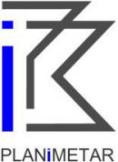 IZVJEŠĆE O STANJU U PROSTORU GRADA RABAZA RAZDOBLJE OD 2017. DO 2020. GODINE2022.ELABORAT:		IZVJEŠĆE O STANJU U PROSTORU GRADA RABA ZA RAZDOBLJE 		OD 2017. DO 2020. GODINENARUČITELJ:	GRAD RAB Koordinator	Denis Deželjin, dipl.ing. 	Upravni odjel ureda Grada, investicija i razvojaIZRAĐIVAČ NACRTA 		PLANIMETAR d.o.o.IZVJEŠĆA		ZagrebKoordinator:		Romana Di Giusto, dipl.ing.arh. Stručni tim:		Romana Di Giusto, dipl.ing.arh.		Mladen Kardum, ing.građ. 		Sandra Smiljanić, mag.ing.arch.SADRŽAJ:POLAZIŠTACILJEVI IZRADE IZVJEŠĆA					Izvješće o stanju u prostoru (u nastavku teksta: Izvješće) dio je sustavnog praćenja stanja u prostoru kako je definirano Zakonom o prostornom uređenju ("Narodne novine" broj 153/13, 65/17, 114/18, 39/19, 98/19).Izvješće sadrži polazišta, analizu i ocjenu stanja i trendova prostornog razvoja, analizu provedbe prostornih planova i drugih dokumenata koji utječu na prostor te prijedloge za unaprjeđenje prostornog razvoja s osnovnim preporukama mjera za iduće razdoblje.Izvješće na lokalnoj razini izrađuje se u odnosu na prethodno izrađeno Izvješće te prostorni plan županije, druge strateške, razvojne, planske i programske dokumente i pokazatelje županijske razine koji su od utjecaja na održiv razvoj, kao i u odnosu na prostorne planove niže razine.U prethodnom izvještajnom razdoblju Grad Rab je donio Izvješće o stanju u prostoru na području Grada Raba od 2007. do 2016. ("Službene novine Primorsko - goranske županije" broj 10/18) koje je objavljeno 26. travnja 2018. godine.Ovo Izvješće o stanju u prostoru odnosi se na četverogodišnje razdoblje, odnosno na razdoblje od početka 2017. do početka 2021. godine i detaljno obuhvaća 2017., 2018., 2019. i 2020. godinu.Za izradu Izvješća korišteni su podaci iz informacijskog sustava prostornog uređenja, podaci pravnih osoba s javnim ovlastima, službeno objavljeni i dostupni podaci nadležnih tijela i ustanova, podaci iz usvojenih i objavljenih pojedinih sektorskih strateških, razvojnih, planskih i provedbenih dokumenata, kao i drugi podaci od utjecaja na održiv razvoj u prostoru.Polazišta obuhvaćaju pregled ciljeva izrade Izvješća unutar zakonodavnog, institucionalnog i međunarodnog okvira za razdoblje za koje se Izvješće izrađuje te definiraju osnovna prostorna obilježja Grada.Analiza i ocjena stanja obuhvaćaju prikaz ostvarenja ciljeva prostornog uređenja i usmjerenja razvoja u prostoru koji su određeni Zakonom o prostornom uređenju i Strategijom prostornog razvoja Republike Hrvatske kroz prostorne planove i druge dokumente koji utječu na prostor te ukazuju na trendove prostornog razvoja i usklađenost, odnosno nesklad u provedbi.Analiza provedbe prostornih planova i drugih dokumenata koji utječu na prostor obuhvaća prikaz pokrivenosti područja prostornim planovima, daje podatke o prostornim planovima i drugim strateškim, programskim i razvojnim dokumentima koji utječu na prostor, ukazuje na osnove njihove provedbe, potrebu i učestalost njihove promjene te daje osvrt na provođenje zaključaka, smjernica, prijedloga za unaprjeđenje, preporuka, aktivnosti odnosno mjera iz prethodnog Izvješća.Prijedlozi za unaprjeđenje prostornog razvoja s osnovnim preporukama mjera za iduće razdoblje razrađuju se u cilju odlučivanja o daljnjem statusu strateških, programskih i planskih smjernica iz važećih prostornih planova i drugih dokumenata koji utječu na prostor, odnosno o njihovom zadržavanju, ukidanju ili promjeni.ZAKONODAVNO - INSTITUCIONALNI OKVIRIzrada Izvješća o stanju u prostoru predviđena je Zakonom o prostornom uređenju („Narodne novine“ broj 153/13, 65/17, 114/18, 39/19, 98/19) kao dio sustavnog praćenja stanja u prostoru.Pobliži sadržaj Izvješća, obvezni prostorni pokazatelji te način sudjelovanja javnopravnih tijela u izradi Izvješća propisani su Pravilnikom o sadržaju i obveznim prostornim pokazateljima izvješća o stanju u prostoru („Narodne novine“ broj 48/14, 19/15). Člankom 9. navedenog Pravilnika propisano je da Nacrt Izvješća na svim razinama mogu izrađivati i pravne osobe, odnosno ovlašteni arhitekti, koji ispunjavaju uvjete za obavljanje poslova prostornog uređenja propisane posebnim zakonom. Sukladno navedenom, Grad Rab je pristupio izradi Izvješća o stanju u prostoru te je izradu Nacrta Izvješća povjerio tvrtki Planimetar d.o.o. U izradi Izvješća sudjelovala su i nadležna državna tijela, tijela jedinica područne (regionalne) i lokalne samouprave, javne ustanove i pravne osobe s javnim ovlastima određene posebnim propisima, koje obavljaju poslove od utjecaja na sadržaj Izvješća.OSNOVNA PROSTORNA OBILJEŽJA GRADAPodručje Grada Raba, jedinice lokalne samouprave, ima 29.719,72 ha, od čega na samom otoku Rabu 7.098,02 ha, dok ostali otoci i otočići čine 493,87 ha (ukupno kopneni dio 7.591,89 ha), a akvatorij 22.127,83 ha površine. Grad Rab se sastoji od 7 statističkih naselja: Rab, Banjol, Barbat, Kampor, Mundanije, Palit i Supetarska Draga.U Gradu, prema popisu stanovništva iz 2011. godine, živi 8.065 stanovnika u 2.892 kućanstva, odnosno 2.872 stana. Geografska i klimatska obilježjaGeografska obilježjaGrad Rab obuhvaća 82,42% površine otoka Raba te otok Dolin, kao i otočiće Veliki i Mali Laganj, Maman, Sridnjak, Šailovac i Mag. Naseljen je samo otok Rab, a na otoku Mamanu je izgrađeno nekoliko građevina.Uzduž otoka se pružaju antiklinalni grebeni, smjerom jugoistok-sjeverozapad, paralelni pružanju Dinarida. Cijelom sjeveroistočnom stranom se pruža greben Kamenjak, visine 409,7 m (vrh Kamenjak ili Tinjaroša), dok se jugozapadom pruža antiklinala koju čine grebeni poluotoka Kalifronta i otoka Dolina. Sjeverozapadno od mjesta Raba, ti vapnenački grebeni uokviruju flišnu sinklinalu dvaju udolina: Supetarskog i Mundanijskog polja sa sjeverne strane pobrđa Ripina i poluotoka Gonar te Kamporskog polja s njihove južne strane, dok prema jugoistoku, podnožje Kamenjaka od Banjola do Pudarice tvori flišnu podgorsku stepenicu uz obale Barbatskog kanala, prekrivenu padinskim tvorevinama.Rab je najsjeverniji otok s mediteranskom vegetacijom, a oko 34% otoka pokrivaju šumske površine. Najznačajnija od njih je šuma Dundovo na poluotoku Kalifrontu sa 1.116 ha, od čega je 106 ha proglašeno rezervatom šumske vegetacije kao jedna od najljepše očuvanih šuma crnike na Sredozemlju. Ostala značajna šumska područja su mundanijsko pobrđe i poluotok Gonar te obronci Kamenjaka nad Supetarskom Dragom i Barbatom. Kamporsko polje, Supetarsko polje, mundanijsko područje, gornji Banjol i barbatske Ravnice predstavljaju vrijedna obradiva tla, koja se dijelom obrađuju, iako su pretežno zapuštena ili se koriste kao pašnjaci.Sjeveroistočnu stranu otoka - vanjske obronke Kamenjaka uz Velebitski kanal, čini klasični vapnenački krševiti krajolik, strmih padina s vrlo malo vegetacije.Na Rabu se nalazi veliki broj bujičnih i povremenih vodotoka u 8 odvojenih slivova: bujično područje Barbat, s 4 vodotoka (bujice);Veliki potok Banjolski (Snuga); najveći potok na otoku s više pritoka;bujično područje Palit, s 2 vodotoka (bujice);Sv. Eufemije, s 2 vodotoka (bujice);Kamporskog zaljeva; s 3 vodotoka (bujice);Veliki potok Supetarski, u Supetarskoj Dragi s više pritoka;Supetarskog zaljeva, na Gonaru, sa 6 vodotoka (bujica);bujično područje Fruga, nad Supetarskom Dragom; 1 vodotok (bujica), ponire.Geotehnička prikladnostPrema geološkoj građi, kopneni prostor Grada se dijeli na:I. geotehničku kategoriju – zonu golog krša, mjestimično pokrivenog crvenicom; obuhvaća oko 62% površine; teren je u cijelosti pogodan za građenje, ali male postojeće ili planirane naseljenosti;Ia. geotehničku kategoriju – zonu pokrivenog krša, s lesolikim nanosima; obuhvaća oko 7% površine, pretežno na Kalifrontu i nad Supetarskom Dragom; teren je u cijelosti pogodan za građenje, ali nije naseljen, niti za to planiran;III. geotehničku kategoriju – zonu paleogenskog fliša, mjestimično pokrivenu glinovitom korom; obuhvaća oko 14% površine, pretežno na potezu Gonar – Ripina – Banjol; teren je u cijelosti pogodan za građenje, ali slabijih značajki od krša; stariji dijelovi naselja su uglavnom građeni na ovom terenu;IIIa. geotehničku kategoriju – zonu padinskih tvorevina na flišu; obuhvaća oko 7% površine, pretežno na potezu Banjol – Barbat te na sjeverozapadnim obroncima Supetarske Drage; teren je uvjetno pogodan za građenje uz detaljna istraživanja; naselje Barbat se u cijelosti nalazi na ovom terenu;IVa. geotehničku kategoriju – naplavine na karbonatnim stijenama; obuhvaća beznačajne manje površine; teren je pogodan za građenje, ali nije naseljen, niti za to planiran;IVb. geotehničku kategoriju – naplavine (pjeskovito-muljevite) na flišu; obuhvaća oko 10% površine, pretežno na Kamporskom i Banjolskom polju, Supetarskoj Dragi i Palitu; teren je manje pogodan do nepogodan za građenje; veći dio novijih naselja se nalazi na ovom terenu.KlimaOtok Rab karakterizira sredozemna klima s dugim i toplim ljetima te blagim i kišovitim zimama. Greben Kamenjaka je posebno važan za takve klimatske osobine, jer štiti jugoistočne, nizinske dijelove otoka od bure.Srednja temperatura na otoku iznosi 14°C. Srednja mjesečna temperatura najhladnijeg mjeseca (siječnja) je 7,1°C, dok je najtopliji mjesec srpanj, sa srednjom temperaturom od 23,7°C. Amplituda između najhladnijeg i najtoplijeg mjeseca iznosi 16,6°C. Za razdoblje od 1961. do 1983. godine, apsolutni temperaturni maksimum je bio 36,7°C, a minimum -8,2°C.Prosječna godišnja insolacija je 2.417 sati. Srednje trajanje insolacije kreće se od 11 sati dnevno u srpnju, do 3 sata dnevno u prosincu.Prosječna godišnja naoblaka Raba je 5/10 (udio neba prosječno zastrt oblacima), po čemu je Rab područje graničnih karakteristika, između vedrih i oblačnih prostora. Rab ima godišnje 93 vedra dana.Rab ima relativno visok stupanj padalina, prosječno 1.108 mm godišnje, ali su one koncentrirane u kasnojesenskim i ranoproljetnim mjesecima. Demografska obilježja Na temelju dostupnih podataka sa Web stranice DZS-a, procjena stanovništva 2017. - 2020. godine na području Grada Raba je živjelo 2020. godine 7.879 stanovnika. Gustoća naseljenosti iznosi 103,78 stanovnika/km2, što je iznad prosjeka Primorsko-goranske županije (78,03 stanovnika/km2) i Republike Hrvatske (71,34 stanovnika/km2).Razmještaj i struktura stanovništvaNa području Grada Raba, prema podacima Popisa stanovništva iz 2011. godine, živjelo je 8.065 stanovnika, što u odnosu na prostor Primorsko - goranske županije (296.585 stanovnika 2011. godine) činio udio od 2,72% stanovništva Županije. U 2020. godini Grad Rab broji 7.879 stanovnika, a Županija 280.064 stanovnika. Udio broja stanovnika Grada Raba u ukupnom broju stanovnika u Županiji je u osam godina blago porastao za 0,09 % te iznosi 2,81%.U Gradu Rabu, prema procjeni stanovništva za 2020. godinu, je živjelo 7.879 stanovnika. Razlika između Popisa stanovništva iz 2011. godine, navedenog u prethodnom Izvješću i procjeni stanovništva 2020. iznosi -186 stanovnika. To je smanjenje stanovništva od 2,31% unutar devet godina. Tablica br. 1. Procjena stanovništva Grada Raba za period od 2017.- 2020. godine  Izvor: Državni zavod za statistiku (Web stranica), Statističke baze podataka – Stanovništvo – Procjene stanovništva - Procjena stanovništva prema spolu, po gradovima/općinama 31.12./Tablica 1 Prema procjenama stanovništva iz Državnog zavoda za statistiku (Web stranica), na području Grada Raba odvija se do 2018. godine pad stanovništva da bi se 2019. godine i 2020. godine dogodio blagi rast stanovništva. Udio muškaraca u ukupnom broju stanovništva u 2011. godini je iznosio 49,16%, a 2020. godine 48,76%. U periodu od devet godina, pad broja muškaraca u ukupnom omjeru stanovništva je 0,4%.Tablica br. 2. 	Prirodno kretanje stanovništva Grada Raba od 2017. do 2020. godine *-vitalni indeks - živorođeni na 100 umrlihIzvor: Državni zavod za statistiku (Web stranica), Prirodno kretanje stanovništva Republike Hrvatske (period između 2017.-2020. godine)Tablica br. 3. 	Prirodno kretanje stanovništva Primorsko - goranske županije od 			2017. do 2020. godine*-vitalni indeks - živorođeni na 100 umrlihIzvor: Državni zavod za statistiku, Prirodno kretanje stanovništva Republike Hrvatske (period između 2017.-2020. godine)Vitalni indeks Grada Raba koji za period između 2017. i 2020. godine prosječno iznosi 60,3 veći je od prosjeka Primorsko - goranske županije koji je između 2017. i 2020. godine u prosjeku iznosio 54,4. Primorsko – goranska županija je tri godine zaredom županija s najvećim negativnim prirodnim prirastom u RH (2017., 2018. i 2019. godine). U svim županijama je 2020. godine zabilježen negativan prirodni prirast, a osim u Osječko-baranjskoj županiji najveći negativan prirodni prirast bio je i u Primorsko-goranskoj županiji, i to -1.917 uz vitalni indeks od 51,85.Sve do 2019. godine, vitalni indeks Grada Raba bio je manji od onog RH. Međutim, vitalni indeks na razini Republike Hrvatske je u 2020. godini iznosio 62,86, dok je za Grad Rab iznosio 74,49. U usporedbi s prethodnim Izvješćem, prosječni vitalni indeks je viši. Prirodno kretanje po naseljima na području Grada Raba za vremenski period od 2017. do 2020. godine nam daje sljedeće podatke:u svim godinama promatranog perioda od 2017. do 2020. godine na području Grada Raba veći je broj umrlih od živorođenih; broj umrlih kontinuirano opada (za cca 18%), ali je broj živorođenih značajno manji u odnosu na broj umrlih;ukupan broj rođenih u promatranom četverogodišnjem periodu je 264;ukupan broj umrlih u promatranom četverogodišnjem periodu je 442.Starosno-spolna strukturaStarenje stanovništva negativan je demografski proces koji je već desetljećima prisutan u većini europskih zemalja, uključujući Republiku Hrvatsku. Prosječna starost na razini države je 2020. godine iznosila 43,4 godine (muškarci 41,5, žene 45,0 godina) što RH svrstava među najstarije europske nacije. Kontinuiran pad broja stanovnika i dalje se nastavlja na svim državnim razinama. Stanovništvo se dijeli u 3 dobne skupine: mlado (0-19), zrelo (20-59) i staro (60 i više godina). Smatra se da stanovništvo počinje starjeti kada udio stanovništva starijeg od 60 godina prijeđe 12%. Na razini Grada Raba, prosječni udio mladog stanovništva iznosi 23,32%, a starog 28,07%. Procesu starenja uvelike pridonosi višegodišnji pad udjela mladog stanovništva (0–19 godina) u ukupnom stanovništvu. Spomenuti udio na razini države u 2011. godini iznosio je 26,8%, dok je na razini županija u Primorsko-goranskoj županiji veći i iznosi 50,3%.Indeks starenja pokazuje odnos broja stanovnika, odnosno udio (%) stanovnika u dobi od 60 i više godina prema broju stanovnika u dobi od 0 do uključujući 19 godina života. Kritična vrijednost indeksa starenja iznosi 40%. Prosječan indeks starenja za Grad Rab iznosi 120,36% (Popis stanovništva 2011. godine). Podaci ukazuju na proces demografskog starenja stanovništva koji je sa današnjim udjelom mladog stanovništva ireverzibilan (nepovratan). Tablica br. 4. 	Dobna struktura Grada RabaIzvor: Državni zavod za statistiku (web stranica) - Popis stanovništva 2011., obrada podataka: Planimetar d.o.o.Tablica br. 5. 	Dobna struktura na razini Primorsko - goranske županije i RH u 2020. 				godiniIzvor: Državni zavod za statistiku (web stranica), obrada podataka: Planimetar d.o.o.Gledajući sastav stanovništva s obzirom na spol, vidljivo je kako u sastavu stanovništva Grada Raba prevladavaju žene (51,24% ukupnog broja stanovnika u 2020. godini). Dobna struktura stanovništva po naseljima je raspoloživa samo prema Popisu stanovništva 2011. godine te stoga nije moguća usporedba s vremenskim razdobljem 2017. - 2020. g. promatranim u Izvješću.Podaci o udjelu stanovništva (prema dobnim skupinama) u ukupnom stanovništvu na području Grada Raba, a prema Popisu stanovništva iz 2011. godine su sljedeći:udio mladog stanovništva (0-19 godina) iznosi 23,32%;udio zrelog stanovništva (20-59 godina) iznosi 48,61%;udio starog stanovništva (60 i više godina) iznosi 28,07%.Obrazovna strukturaU usporedbi s Popisom stanovništva iz 2011. godine (kategorija predškolsko obrazovanje), kada je vrtić pohađalo 157 djece, u 2020. godini je broj polaznika porastao za 118 i iznosi 275. To je ukupan porast od cca 75%. Broj polaznika osnovnih škola je od 2011. godine porastao za 65 (s 587 polaznika na 652) što je porast od cca 11%. Broj polaznika srednjih škola je od 2011. godine porastao za 41 (sa 123 polaznika na 164) što je porast od cca 33%. Ukupni broj studenata koji su diplomirali u promatranom četverogodišnjem periodu je 217. Broj diplomiranih studenata na godišnjoj razini je u promatranom periodu pao sa 58 na 56 diplomiranih studenata. Udio žena u ukupnom broju diplomiranih u promatranom periodu od 2017. do 2020. godine iznosi 61,75%.Tablica br. 6. 	Obrazovanje na razini Grada Raba - ustanoveIzvor: Državni zavod za statistiku (web stranica), Gradovi u statistici, Tablica 8. Dječji vrtići i druge pravne osobe koje ostvaruju program predškolskog odgoja, početak pedagoške godine; Tablica 9. Osnovne škole, početak školske godine; Tablica 10. Srednje škole, početak školske godineTablica br. 7. 	Visoko obrazovanje na razini Grada Raba - studenti koji su diplomiraliIzvor: Državni zavod za statistiku (web stranica), Visoko obrazovanje u 2017.-2020. godine; za 2017. i 2020. godinu izvor je DZS, Gradovi u statistici, Tablica 14. Studenti koji su diplomirali/završili sveučilišni ili stručni studijMigracijska obilježjaPodaci o migracijama preuzeti su sa web stranice Državnog zavoda za statistiku, a temelje se na istraživanjima o unutarnjoj i vanjskoj migraciji stanovništva Republike Hrvatske koje se provode na temelju podataka koje prikuplja Ministarstvo unutarnjih poslova. Prema preuzetim podacima doseljenim, odnosno odseljenim stanovništvom smatra se stanovništvo koje je promijenilo uobičajeno mjesto ili državu stanovanja na razdoblje koje je ili se očekuje da će biti duže od jedne godine. Službena statistika još nema alate kojima bi se bilježio ukupni broj odseljenih (koji se nisu prijavili) tako da ove podatke treba uzeti samo kao pokazatelj trenda. Za promatrano razdoblje između 2017. i 2020. godine, razlika između doseljenog i odseljenog stanovništva (u korist odseljenog stanovništva) za 2017. godinu iznosi 13 stanovnika, odnosno 54 stanovnika za 2020. godinu ali u korist doseljenog stanovništva. Migracijski saldo je na području Grada Raba pozitivan. Doseljeno stanovništvo pretežito dolazi iz drugih županija. Prosječna razlika u odnosu na doseljene iz drugog grada/općine iste županije i doseljene iz druge županije iznosi  117 stanovnika. Broj stanovnika koji se doseljavaju iz inozemstva na području Raba kontinuirano raste te je 2020. godine dostignuo brojku od 62 osobe, što je u odnosu na 2017. godinu porast od cca 23%. Na području Grada Raba broj odseljenih u inozemstvo smanjen je sa 133 u 2017. godini na 112 osoba u 2020. godini. Udio odseljenih u inozemstvo u ukupnom broju odseljenih s područja Grada Raba u 2020. godini iznosi cca 47%. Migracijske su zalihe u Hrvatskoj gledane kao udio doseljenog stanovništva u županiju (iz neke druge županije ili inozemstva) umjerene i iznose 30,5%. Stanovništvo Grada Raba se u promatranom periodu najmanje iseljava u drugi grad/općinu iste županije (25,05%), a najviše u inozemstvo (43,26%). Od ukupnog broja odseljenih, udio odseljenih u drugu županiju iznosi cca 35,7% za 2020. godinu. Tablica br. 8. 	Doseljeno i odseljeno stanovništvo u Gradu RabuIzvor: Državni zavod za statistiku, Stanovništvo - pregled po gradovima/općinamaRazmještaj i struktura kućanstavaPodaci o kućanstvima, stanovima i broju članova raspoloživi su samo prema Popisu stanovništva 2011. godine. S obzirom da je Popis stanovništva iz 2011. godine bio predmet prethodnog Izvješća, nema novih podataka za usporedbu.Lokalno socijalno-gospodarska struktura Indeks i stupanj razvijenostiU skladu sa Zakonom o regionalnom razvoju Republike Hrvatske ("Narodne novine" broj 147/14, 123/17, 118/18), Ministarstvo regionalnoga razvoja i fondova Europske unije provodi postupak ocjenjivanja i razvrstavanja svih jedinica lokalne i područne (regionalne) samouprave u Republici Hrvatskoj prema indeksu razvijenosti. Cilj je upravljati regionalnim razvojem RH, utvrditi urbana i potpomognuta područja te poticanje njihovog razvoja. Također, cilj je provođenje, praćenje i izvještavanje o provedbi politike regionalnog razvoja u svrhu što učinkovitijeg korištenja fondova Europske unije. Indeks razvijenosti je kompozitni pokazatelj koji se računa kao prilagođeni prosjek standardiziranih vrijednosti društveno-gospodarskih pokazatelja radi mjerenja stupnja razvijenosti jedinica lokalne i područne (regionalne) samouprave u određenom razdoblju.Ocjenjivanje stupnja razvijenosti jedinica lokalne i područne (regionalne) samouprave temelji se na indeksu razvijenosti. Potpomognutim područjima se smatraju ona područja koja ulaze u donju polovinu, tj. ispod su nacionalnog prosjeka. Postupak ocjenjivanja provodi Ministarstvo. Izmjenama i dopunama Zakona utvrđeno je da se postupak ocjenjivanja provodi svake tri godine. Posljednji postupak ocjenjivanja i razvrstavanja prema indeksu razvijenosti proveden je krajem 2017. godine. Na temelju njega je krajem 2017. godine donesena Odluka o razvrstavanju jedinica lokalne i područne (regionalne) samouprave prema stupnju razvijenosti ("Narodne novine" broj 132/17). prema kojoj je Primorsko - goranska županija svrstana u IV. skupinu jedinica područne (regionalne) samouprave koje se prema vrijednosti indeksa nalaze u prvoj polovini iznadprosječno rangiranih jedinica područne (regionalne) samouprave. Jedinice lokalne samouprave (JLS) razvrstavaju se u osam skupina (I.-VIII.). Skupine I. do IV. su JLS koje se prema vrijednosti indeksa nalaze u donjoj polovici, tj. ispodprosječno su rangirani s tim da je I. skupina u zadnjoj četvrtini, a IV. u prvoj četvrtini. U V.-VIII. skupini su JLS koje se prema vrijednosti indeksa nalaze u iznadprosječnoj polovini s tim da je VIII. skupina najrazvijenija, tj. nalazi se u prvoj četvrtini. Grad Rab razvrstan je prema indeksu razvijenosti u VII. skupinu jedinica lokalne samouprave koje se prema vrijednosti indeksa nalaze u drugoj četvrtini iznadprosječno rangiranih jedinica lokalne samouprave.Tablica br. 9. 	Vrijednosti indeksa razvijenosti i pokazatelja za izračun razvijenosti prema novom modelu izračuna na lokalnoj razini (razdoblje od 2014. do 2016. godine)Izvor: Ministarstvo regionalnoga razvoja i fondova Europske unijeZaposlenostZaposlenost prema djelatnostimaBroj zaposlenih u pravnim osobama se na razini Grada Raba povećava. Najveći broj zaposlenih, 1.861 osobe, zabilježen je 2020. godine. Broj zaposlenih u pravnim osobama je u razdoblju od 31. ožujka 2017. godine do 31. ožujka 2020. godine porastao za 333 zaposlenih. Porast zaposlenosti u pravnim osobama iznosi cca 5% između 2017. i 2020. godine. Prema područjima NKD-a 2007., za koje su zadnji dostupni podaci iz ožujka 2018. godine, najveći dio zaposlenih u pravnim osobama radi u sljedećim sektorima:Djelatnosti pružanja smještaja te pripreme i usluživanja hrane – 430 osoba ili 23,11% ukupnog broja zaposlenih u pravnim osobama;Djelatnosti zdravstvene zaštite i socijalne skrbi - 302 osobe ili 16,23%; Trgovina na veliko i na malo; popravak motornih vozila i motocikla - 286 osoba ili 15,37%;Prijevoz i skladištenje - 190 osoba ili 10,21%;Obrazovanje - 187 osoba ili 10,05% ukupnog broja zaposlenih u pravnim osobama.Ovih 5 područja zajedno zapošljavaju 92 % ukupno zaposlenih u pravnim osobama u 2018. godini.Tablica br. 10.  Zaposlenost u Gradu Rabu *- Istraživanjem o zaposlenima u pravnim osobama obuhvaćeni su zaposleni koji imaju zasnovan radni odnos bez obzira na vrstu radnog odnosa i duljinu radnog vremena. Navedenim istraživanjima ne obuhvaćaju se zaposleni u djelatnosti obrta i slobodnih profesija i osobe koje svoju aktivnost obavljaju na individualnim poljoprivrednim gospodarstvima.Izvor: Državni zavod za statistiku, Gradovi u statistici (web stranica) - ZaposlenostTablica br. 11. 	Zaposleni prema spolu u pravnim osobama u Gradu Rabu prema NKD-u 2007.  Izvor: Državni zavod za statistiku (web stranica), Zaposlenost i plaće Pregled odjeljaka prema područjima NKD-a 2007:Sezonsko zapošljavanjeNa području Primorsko-goranske županije i Grada Raba je zastupljeno sezonsko zapošljavanje, međutim HZZ ne raspolaže podacima za Grad Rab.Tablica br. 12. Sezonski zaposlene osobe na području Primorsko-goranske županije iz evidencije HZZ-a Izvor: HZZ PS RijekaTablica br. 13. Sezonski zaposlene osobe iz evidencije HZZ PS Rijeka - Ispostava Rab Izvor: HZZ PS RijekaProgrami aktivne politike zapošljavanjaU program aktivne politike zapošljavanja po mjerama u HZZ PS Rijeka je kroz četiri godine uključeno 7.546 osoba. Od toga je u Ispostavi Rab uključeno 481 osoba, odnosno 6,37%. Broj osoba na razini Županije se od 2017. do 2018. godine povećao ali opada u 2019. i 2020. godini, a najviše osoba je koristilo potporu za očuvanje radnih mjesta stalni sezonac. Od dostupnih vrsta mjera, u Ispostavi Rab je najveći broj korisnika također odabrao mjeru za stalni sezonac. U 2020. godini je udio korisnika te potpore u ukupnom broju osoba uključenih u program stalni sezonac iznosio čak 98,4%. Pao je broj korisnika potpore za stručno osposobljavanje za rad što je pozitivan trend jer znači da su zanimanja postala deficitna, odnosno da su se izjednačila potraživanja tržišta rada sa radnom strukturom / kadrom na tržištu.Tablica br. 14. Osobe uključene u program aktivne politike zapošljavanja po mjerama u HZZ PS Rijeka Izvor: HZZ PS RijekaTablica br. 15. Osobe uključene u program aktivne politike zapošljavanja po mjerama u HZZ PS Rijeka - Ispostava Rab izvor: HZZ PS RijekaNezaposlenostTablica br. 16.	Nezaposlene osobe s prebivalištem na području Grada Raba po godinama, razini obrazovanja i spoluIzvor podataka: HZZ PS RijekaBroj nezaposlenih u Gradu Rabu je od 2017. do 2019. godine u padu. Od 2017. godine, kada je bio 2.191 nezaposleni, broj nezaposlenih je pao na 1.346 u 2019. godini što je smanjenje od cca 38,5%. Međutim, već 2020. godine broj nezaposlenih narastao je na 2.112 osoba.Udio žena u ukupnom broju nezaposlenog stanovništva 2020. godine iznosi 49,9%. Najveći udio nezaposlenog stanovništva čine osobe sa završenom srednjom školom (do 3 godine te za KV i VKV radnike ili u trajanju od 4 i više godina) koje u 2020. godini zajedno čine 73% nezaposlenih. I dalje je relativno visok udio nezaposlenih visokoobrazovanih ljudi koji pretežito čine žene. GRAD RAB U OKVIRU PROSTORNOG UREĐENJA ŽUPANIJEGrad Rab se nalazi u sastavu Primorsko-goranske županije, u njezinom jugoistočnom dijelu, a graniči s Gradovima Cresom i Malim Lošinjem te Općinom Lopar. Graniči i s Gradovima Senjom i Novaljom koji su u Ličko-senjskoj županiji. Područje Grada čini oko 2,13 % ukupne površine Primorsko-goranske županije.Sa 7.879 stanovnika koliko je Grad Rab imao 2020. godine, u njemu živi 2,8% stanovništva županije koja prema procjeni stanovništva 2020. godine ukupno broji 280.064 stanovnika. Gustoća naseljenosti na području Grada Raba iznosi 103,7 stan/km2 i veća je od gustoće naseljenosti županije koja iznosi 78,03 stan/km2.Strategijom prostornog razvoja RH nema projekata od direktnog utjecaja na Grad Rab.Politika regionalnoga razvoja na području cijele Primorsko-goranske županije provodi se primjenom Razvojne strategije Primorsko-goranske županije s razdobljem važenja od 2016. do 2021. godine. Razvojna strategija Primorsko-goranske županije 2016.-2021. je krovna strategija koja je baza za izradu regionalnih i lokalnih sektorskih strateških dokumenata iz kojih proizlaze provedbeni planovi.Struktura korištenja i namjene površina određena je Prostornim planom Primorsko-goranske županije i Prostornim planom uređenja Grada Raba. Prema ZPU-u, Prostorni plan uređenja Grada Raba (“Službene novine Primorsko-goranske županije“ broj 15/04, 40/05-ispravak, 18/07, 47/11, 19/16) kao prostorni plan niže (lokalne) razine, mora biti usklađen s Prostornim planom Primorsko-goranske županije (“Službene novine Primorsko-goranske županije“ broj 32/13, 07/17 – ispravak Odluke, 41/18 i 4/19-pročišćeni tekst). Grad Rab je izradio Strategiju razvoja turizma Grada Raba do 2030. godine (“Službene novine Primorsko-goranske županije“ broj 35/20), dok je Strategija razvoja Grada Raba do 2030. godine u izradi.U prosincu 2018. godine Primorsko-goranska županija je, u partnerstvu s lstarskom i Ličko-senjskom županijom usvojila Glavni plan razvoja prometnog sustava funkcionalne regije Sjeverni Jadran koji razmatra prometni razvoj na području sve tri županije do kraja 2030. godine. lz mjera prometnog razvoja relevantnih za razvoj Grada Raba proizlazi potreba:dogradnje i modernizacije cestovnih prometnica na otoku;izgradnje prometnice Supetarska Draga-Kampor kao kvalitetne obilazne prometnice prema gradu Rabu iz pravca Lopara;dogradnje luka otvorenih za javni promet županijskog i lokalnog značaja i luka posebne namjene za osiguranje primjerenog broja komunalnih, ribarskih, nautičkih i turističkih vezova;podupiranja županijskog pomorskog prijevoza i medužupanijskih pomorskih linija;zaštite okoliša smanjenjem emisija stakleničkih plinova;povećanja sigurnosti u prometu;povećanja pristupačnosti te unapređenja povezivanja s otocima, kopnom i  većim urbanim središtima;razvoja javnog prijevoza, poticanje biciklizma i pješačenja i dr.Uz podršku proračunskih sredstava Primorsko-goranske županije u razdoblju od 2017. do 2020. godine, te započeti u 2021. godine (nakon promatranog perioda u ovom Izvješću) provedeni ili u tijeku izrade su:projekt uređenja obalnog pojasa Banjol-Barbat;trajektno pristanište Mišnjak, rekonstrukcija i dogradnja;sanacija i rekonstrukcija vodoopskrbe luke Mišnjak;rekonstrukcija gata Pumpurela u luci Rab - ribarska luka;sanacija i rekonstrukcija obale u luci Rab (faze 1-3);rekonstrukcija i uređenja paviljona Psihijatrijske bolnice Rab;rekonstrukcija i dogradnja OŠ Ivana Rabljanina, Grad Rab.Prostorni plan Primorsko-goranske županije (“Službene novine Primorsko-goranske županije“ broj 32/13, 07/17 - ispravak Odluke, 41/18, 4/19 - pročišćeni tekst) je od posljednjeg Izvješća o stanju u prostoru Grada Raba prošao jednu izmjenu i dopunu u cilju stvaranja planskih preduvjeta za realizaciju zahvata kombiniranog golf igrališta na lokaciji Matalda na Punti Križa (Otok Cres) i povećanja proizvodnje uzgajališta plemenite bijele ribe na otoku Plavniku. Svi izvodi iz PPPGŽ-a koji se odnose na Grad Rab datiraju iz osnovnog plana donesenog 2013. godine te su ostali nepromijenjeni u odnosu na prethodno Izvješće. Izvodi iz važećih Odredbi za provođenje PPPGŽ Otok Rab predstavlja zasebnu mikroregiju definiranu Prostornim planom Primorsko-goranske županije (u daljnjem tekstu: PPPGŽ), a Grad Rab čini pretežni dio te prostorne cjeline (članak 7.). Naselje Rab je tim Planom određeno kao razvojno središte, odnosno centar mikroregije otok Rab (članak 8.). Radi održivog korištenja prostora, PPPGŽ jedinicama lokalne samouprave propisuje sljedeće obaveze, koje treba provesti putem Prostornog plana uređenja općine ili grada (članak 5.):postići skladnu strukturu i razmještaj djelatnosti i aktivnosti u naselju;na razini građevinskog područja središnjih naselja mikroregija postići minimalnu gustoću od 30 st/ha;poticati korištenje prostornih rezervi za gradnju u izgrađenom dijelu naselja;poticati revitalizaciju i prenamjenu napuštenih i zapuštenih površina naselja;izmijeniti strukturu smještajnih kapaciteta u korist hotelskog smještaja;postići minimalnu razinu uređenja građevinskog područja, koja obuhvaća pripremu zemljišta, pristupni put, vodoopskrbu i odvodnju;osigurati prostor za komunalne građevine i površine, određivanjem standarda za planiranje komunalnih građevina i komunalnih površina (parkovi, dječja igrališta, tržnice na malo, površine za zbrinjavanje otpada i ostalo);za središnja naselja općina i gradova osigurati minimalno 10 m² parkovnih površina po stanovniku; vratiti izgubljeni urbanitet u štićenim povijesnim jezgrama definiranjem smjernica i kriterija za gradnju i uređenje;osigurati javna parkirališna i garažna mjesta za osobna vozila na obodima urbanih središta;osigurati mogućnost za komunalni privez plovila, sukladno namjeni na obalnom dijelu naselja;osigurati površine za izgradnju putničkih terminala;u priobalnom i otočnom području uspostaviti lokalni pomorski promet;osigurati minimalno jedan poštanski ured u svakom od središnjih naselja općine ili grada;osigurati 100% pokrivenost telekomunikacijskim signalom;usporedno graditi sustave za odvodnju i pročišćavanje komunalnih otpadnih voda s izgradnjom vodovoda, te rješavati oborinsku odvodnju;prilikom izgradnje linijske infrastrukture omogućiti postavljanje mreže podzemnih cijevi za smještaj elektroničkih komunikacijskih kabela;osigurati primjerenu kakvoću opskrbe električne energije u svim naseljima;poticati korištenje prirodnog plina kao ekološki prihvatljivog energenta;osigurati pretpostavke za korištenje decentraliziranih obnovljivih izvora energije.Građevine od važnosti za Republiku Hrvatsku:luka nautičkog turizma Rab;luka nautičkog turizma Supetarska Draga;2 obrambena maskirna privezišta u Supetarskoj Dragi;4 obrambena maskirna privezišta u Barbatskom kanalu;postojeća državna cesta Lopar – Rab – Mišnjak (DC 105);planirana državna cesta Lopar - Mišnjak (članak 19.).Građevine od važnosti za Primorsko-goransku županiju: srednja škola Markantuna de Dominisa u Rabu;Psihijatrijska bolnica Rab;Dom za starije i nemoćne osobe Rab;uzgajališta školjkaša u uvalama Mag i Barbat;luke otvorene za javni promet: Mišnjak, Rab, Supetarska Draga;sidrišta luke Rab za prihvat putničkih brodova za kružna putovanja u međunarodnom prometu (unutarnja sidrišta Sv. Eufemija i Sv. Juraj, vanjska sidrišta Frkanj 1 i 2);ribarska luka Mišnjak;postojeća županijska cesta Kampor – Rab – Banjol – Barbat (ŽC 5139); planirano zračno pristanište Rab;vodoopskrbni sustav otoka Raba;sustav odvodnje otpadnih voda otoka Raba (članak 20.).PPPGŽ, za sljedeće zahvate županijskog i državnog interesa, daje uvjete za neposrednu provedbu tim planom (članak 412.):Psihijatrijska bolnica Rab;Memorijalni centar Kampor;Sunčana elektrana Belinovica;Talasoterapija Rab.Društvene djelatnostiMrežom škola je određena minimalna potreba za 32 osnovnoškolska razredna odjeljenja u minimalno 2 škole, te 15 srednjoškolskih u 1 školi (članak 37.).Mrežom zdravstvenih ustanova je određena potreba planiranja 1 građevine primarne zdravstvene zaštite, 1 sekundarne te 1 ispostave zavoda za javno zdravstvo ili hitnu medicinu (članak 39.). Mrežom ustanova socijalne skrbi je određena potreba planiranja 1 centra socijalne skrbi i 1 doma za odrasle osobe (članak 42.).Mrežom sportskih građevina je određena potreba planiranja sportske dvorane, zatvorenog bazena, otvorenog plivališta, terena za nogomet, košarku, rukomet i atletiku te sportsko-rekreacijskog centra ili zone (članak 46.)Mrežom sadržaja kulture je određena minimalna potreba planiranja otvorenog ili pučkog učilišta, muzeja ili galerija (Rab i Kampor) te knjižnice i čitaonice (članak 48.).Prateće funkcije Raba kao središnjeg naselja mikroregijeUvjeti iz PPPGŽ:udio površina namijenjenih odmoru (sportsko-rekreacijska namjena, parkovi, dječja igrališta i površine zaštitnog zelenila) treba biti min. 10% naselja (članak 60.);udio površina namijenjenih radu (poslovna i ugostiteljsko turistička namjena) treba biti max. 30% površine naselja (članak 60.);udio površina namijenjenih prometu do 20% naselja (članak 60.).Gospodarske djelatnostiNa području Grada nisu dozvoljene proizvodne zone (izdvojena građevinska područja izvan naselja), a poslovne zone smiju zauzimati najviše 17 ha (članak 64.).Na području Grada, PPPGŽ određuje sljedeća građevinska područja ugostiteljsko-turističke namjene (članak 66.):Kamenjak (Mundanije), T1 (hoteli), max 4 ha, max 450 ležaja;Šurline (Kampor), T1 (hoteli), max 4 ha, max 450 ležaja;Kampor, T1 ili T3 (kamp), max 1 ha, max 120 ležaja;Suha Punta (Kampor), T1 i/ili T2 (turističko naselje), max 32 ha, max 2.100 ležaja.Veličina građevinskog područja ugostiteljsko-turističke namjene mora iznositi najmanje 50% ovim Planom određene maksimalne površine i kapaciteta (članak 68).Dio planiranih građevinskih područja ugostiteljsko-turističke namjene su PPPGŽ-om klasificirana kao dio građevinskih područja naselja, i to (članak 71.):Miral (Supetarska Draga);Soline (Palit);Gonar (Supetarska Draga);III Padova (Banjol).Na području Grada, PPPGŽ određuje sljedeća uzgajališta na moru (članak 119.):uvala Mag, max 3 ha, max 50 tona školjkaša godišnje;uvala Barbat, max 3 ha, max 50 tona školjkaša godišnje.Pomorski prometPotrebno je planirati luke otvorene za javni promet s komunalnim dijelom, za svako naselje uz more ili koje gravitira moru kao i izdvojeni dio građevinskog područja naselja; planirati komunalne vezove za 10% stanovništva (članak 133.). Luke otvorene za javni promet, županijskog značaja, prvenstveno razvijati na postojećim prostorima; mogu imati više lučkih bazena (članak 140.).Luke otvorene za javni promet, lokalnog značaja, planiraju se PPUG-om (članak 142.).Na području Grada, PPPGŽ-om su planirane sljedeće luke nautičkog turizma (članak 147.):Rab, max 3 ha akvatorija, max 250 vezova;Supetarska Draga, max 7 ha akvatorija, max 400 vezova;koje se ne smiju graditi sa manje od 50% planiranog kapaciteta ili površine (članak 146.).PPPGŽ-om je planirana ribarska luka Mišnjak županijskog značaja, dakle obale kraće od 50 m i dubine mora uz obalu manje od 3 m (članak 152.).Cestovni prometPPPGŽ-om je shematski određena mreža državnih i županijskih cesta (članak 165.). Planirana je nova državna cesta Lopar-Mišnjak (kartografski prikazi). Osim tih cesta, PPUG-om se mogu planirati i druge svih rangova (članci 165., 167.).Zračni prometPPPGŽ-om je planirano zračno pristanište Rab, kao novi aerodrom za javni domaći i međunarodni promet, s uzletno-sletnom i osnovnom stazom; daljnji razvoj će slijediti u skladu s porastom prometa (članak 170.). PPUG-om je moguće planirati lokacije za aerodrome na vodi, lokacije helidroma, letjelišta i letjelišta za paraglajdere i ovjesne jedrilice, te hidroavionska pristaništa u lukama (članak 171.).Vodnogospodarski sustavPPPGŽ-om je planirana izgradnja paralelnoga podmorskog cjevovoda kopno-otok Rab, radi povećanja propusne moći (članak 188.).Nove sustave odvodnje potrebno je graditi kao razdjelne, a za postojeće mješovite kanalizacijske sustave sustavno raditi na povećanju stupnja razdijeljenosti sanitarno-potrošnih od oborinskih voda (članak 192.).Za otok Rab se planira centralni uređaj za pročišćavanja otpadnih voda, županijskog značaja – Draga Vašibaka, te i jedan lokalnog značaja – Potočina (članak 193.).PPPGŽ-om je određen prioritet navodnjavanja za polja na otoku Rabu, a površine i kriterije treba odrediti PPUG-om (članak 201.).Energetski sustavElektroenergetsku mrežu u gustim naseljima se mora graditi podzemno, osim u iznimnim slučajevima (članak 214.).Potrebno je PPUG-om analizirati potencijale te omogućiti korištenje obnovljivim izvorima energije i provedbu mjera energetske učinkovitosti (članak 230.).Mjere očuvanja krajobraznih i prirodnih vrijednostiU novim dijelovima naselja uz obalu potrebno je osigurati bolje pristupe obali te očuvati i poboljšati mogućnosti javnog korištenja preostaloga obalnog pojasa. Prodore prirodnosti i ekološko umreženje s kompleksnom zelenom infrastrukturom osigurati s vrhova Kamenjaka do izgrađene obale naselja u još slobodnim manjim dijelovima prostora, posebice uz vodotoke. Osigurati veće površine uređenih neposrednih gradskih plaža te ostalih tipova zelenih površina s obogaćenjem vizualne privlačnosti sredine naselja te socijalno i rekreativno uređenim javnim prostorima (članak 253.).Trasu državne ceste Lopar - Rab - Mišnjak na otoku Rabu izmjestiti iz područja šume Fruga i šume iznad Banjola u Dragi Valata (članak 254.).PPPGŽ-om su za zaštitu predložena sljedeća područja prirodne baštine (članak 260.):posebni rezervati:stijene Rapost; zaslanjene i zamočvarene uvale Kampor, Sv. Eufemija, Supetarska Draga;otok Dolin;podmorje otoka Veliki i Mali Laganj.spomenici prirode:Medova Buža;sve veće lokve i jarci potoka;pećina na rtu Frkanj;zaljev Sv. Eufemije, zaljev Kampor;uvale od rta Kalifornt do rta Frkanj.značajni krajobrazi:poluotok Gonar;obala od Gornje Punte do rta Frkanj.Zaštita tlaPPUG-om je potrebno odrediti područja i kriterije gradnje i korištenja prostora za zone krša, zone fliša, zone klastita i zone naplavina (članak 314.) te mikrozonirati sva djelomično izgrađena i neizgrađena građevinska područja radi određivanja podložnosti geološkim hazardima i nestabilnostima (članak 318.).Mjere provedbePotrebno je izraditi kartu osjetljivosti prostora s kojom mora biti usklađeno planiranje građevinskih područja i smještaja građevina izvan građevinskih područja (članci 372., 373.).PPUG-om je potrebno razlučiti izdvojene dijelove građevinskih područja naselja po tipologiji tj. funkciji (članak 376.).1.4.2.	Usklađenost Prostornog plana uređenja Grada Raba s Prostornim 			planom Primorsko-goranske županijeProstorni plan uređenja Grada Raba, kao prostorni plan niže (lokalne) razine, pretežno je usklađen s Prostornim planom Primorsko-goranske županije (“Službene novine Primorsko-goranske županije” broj 32/13) i I. izmjenama i dopunama Prostornog plana Primorsko-goranske županije (“Službene novine Primorsko-goranske županije” broj 28/16), no, postoji nekoliko točaka neusklađenosti:nisu određeni traženi standardi za planiranje komunalnih građevina i površina parkova, dječjih igrališta i tržnica na malo;nisu planirana uzgajališta školjkaša u uvalama Mag i Barbat koja su PPPGŽ-om određena kao građevine od važnosti za županiju;označena je lokacija sunčane elektrane Belinovica, ali nisu određeni uvjeti za planiranje; za njenu gradnju, PPPGŽ daje uvjete za neposrednu provedbu elektrane tim planom, ali to u PPUG-u nije razjašnjeno niti preuzeto;izdvojena građevinska područja izvan naselja ugostiteljsko-turističke namjene: Miral, Soline i Gonar trebaju biti dio građevinskog područja naselja, a ne više zasebne zone;potrebno je odrediti lokaciju za slijetanje hidroaviona;područja koja PPPGŽ predlaže zaštititi kao posebne rezervate, PPUG štiti kao značajne krajobraze, s mjerama zaštite koje nisu odgovarajuće stupnju zaštite kojeg predviđa PPPGŽ;odrediti područja i kriterije gradnje i korištenja prostora za zone krša, zone fliša, zone klastita i zone naplavina te mikrozonirati djelomično izgrađena i neizgrađena građevinska područja radi određivanja podložnosti geološkim hazardima i nestabilnostima;izraditi kartu osjetljivosti prostora, koja treba biti sastavni dio obrazloženja PPUG-a.ANALIZA I OCJENA STANJA I TRENDOVA PROSTORNOG RAZVOJA2.1. PROSTORNA STRUKTURA KORIŠTENJA I NAMJENE POVRŠINA GRADAPodaci o korištenju i namjeni površina se obrađuju kroz korištenje i namjenu određene Prostornim planom uređenja Grada Raba (“Službene novine Primorsko-goranske županije” broj 15/04, 50/05-ispravak, 18/07, 47/11, 19/16), u daljnjem tekstu PPUGR. Uz planske površine, dodatno se analizira i stvarno stanje izgrađenosti građevinskog područja naselja i drugih površina planiranih za građenje.Opći pregled površine Grada RabaU tablici broj 17. daje se prikaz površina planiranih PPUGR-om, u skladu s izmjerom površina planiranih na kartografskim prikazima broj 1. Korištenje i namjena površina, brojevi 4.a.- 4.i. Građevinska područja naselja. Iskaz prostornih pokazatelja iz Obrazloženja PPUGR-a (tablica 45., poglavlje 3.2. Organizacija prostora i osnovna namjena i korištenje prostora), na kojem je zasnovana sljedeća tablica, ne odgovara u potpunosti površinama planiranima na kartografskim prikazima plana, pa se ovdje daju ispravljeni podaci, a uz to se dodaju i površine morskih luka i plaža (za koje PPUGR ne definira morske i kopnene dijelove).Tablica br. 17. Iskaz prostornih pokazatelja za namjenu površina Grada Raba** - dio planiranih površina morskih luka i plaža se preklapa s površinama drugih namjena na 28,23 ha gradske površine2.1.1 	Detaljniji pregled gradskih površinaU ovom poglavlju se daje zajednički prikaz gradskih površina, s osnovnim pregledom. Zasebni popisi pojedinačnih građevinskih područja i površina u naseljima, s njihovim namjenama i postojećim stanjem, daju se za svako naselje u poglavlju 2.2. Sustav naselja.Građevinsko područje naseljaTablica br. 18.	Površine građevinskih područja, po naseljima, s izgrađenim i  neizgrađenim dijelovimaIzvor: Izvješće o stanju u prostoru Grada Raba 2007.- 2016.Građevinsko područje naselja (GPN) se sastoji od izgrađenog i neizgrađenog dijela. Izgrađeni dio, prema Zakonu o prostornom uređenju i gradnji (“Narodne novine” broj 76/07, 38/09, 55/11, 90/11, 50/12, 55/12, 80/13), te Zakonu o prostornom uređenju (“Narodne novine” broj 153/13) s kojima je djelomično usklađen važeći Plan, može u sebi sadržavati i cjeline neizgrađenih i neuređenih čestica zemljišta površine do 5.000 m2 (ta površina se odnosi na pojedinu cjelinu takvih čestica) koje s njime čine prostornu cjelinu, dok cjeline neizgrađenih i neuređenih čestica zemljišta veće površine mogu činiti samo neizgrađeni dio. PPUG Raba ne razlikuje posebno neuređene površine GPN, već su kao neizgrađeni dio GPN iskazane površine koje su ujedno i neizgrađene i neuređene. Uz to PPUG-om je dio izgrađenih površina prikazan kao neizgrađeni dio GPN.Zakonom o prostornom uređenju (“Narodne novine” broj 153/13, 65/17), propisana je obaveza utvrđivanja neuređenog dijela građevinskog područja (onog na kojem nije izgrađena planirana osnovna infrastruktura).Istim zakonom je utvrđena nova definicija izgrađenog dijela građevinskog područja, kao "područja određenog prostornim planom koje je izgrađeno". S obzirom na navedeno, pri izmjenama i dopunama PPUGR-a, bit će potrebno utvrditi izgrađene i neizgrađene dijelove naselja prema stvarnom stanju izgrađenosti na terenu te će obavezno trebati odrediti neuređene dijelove.Tablica br. 19. Površine građevinskih područja i podaci o stvarnom korištenju tih 					područjaIzvor: Izvješće o stanju u prostoru Grada Raba 2007.- 2016.Neizgrađena površina u GPN-u nije namijenjena samo gradnji zgrada, već i infrastrukturnim (prvenstveno prometnim) građevinama te uređenju prostora koji podižu standard naselja i kvalitetu života u njemu (javne površine, parkovi, sportski tereni, igrališta i sl.). PPUGR-om u građevinskom području naselja nisu priključene pojedine izgrađene površine. Dio njih se odnosi na pojedinačne zgrade koje nemaju karakter građevinskog područja, no dio se odnosi na zgrade izgrađene neposredno uz GPN. Izgrađene površine izvan GPN, po naseljima čine ukupno: Banjol 0,89 ha, Barbat 6,16 ha, Kampor 3,73 ha, Mundanije 2,99 ha, Palit 1,78 ha i Supetarska Draga 0,58 ha.Izdvojena građevinska područja izvan naseljaPoslovna namjena - Na području Grada je planirano jedno izdvojeno građevinsko područje poslovne namjene - Poslovna zona Mišnjak. Grad je na osnovi PPUG-a, 26.04.2002. g., donio Odluku o osnivanju Radne zone Mišnjak. Za zonu je donesen UPU 43 - Poslovna zona Mišnjak (“Službene novine Primorsko-goranske županije” broj 36/07, 2/19 i 5/19). Tablica br. 20. Izdvojena građevinska područja izvan naselja, poslovne namjene (K)Izvor: Izvješće o stanju u prostoru Grada Raba 2007.- 2016.Ugostiteljsko - turistička namjena - Od 8 izdvojenih građevinskih područja ugostiteljsko-turističke namjene, 6 ih je planirano kao područje za izgradnju hotela, 1 za izgradnju turističkog naselja (postojeća TZ "Suha Punta" je djelomično izgrađena) te 1 za izgradnju kampa ("Veli Mel").Tablica br. 21. Izdvojena građevinska područja izvan naselja, ugostiteljsko-turističke namjene (T)Izvor: Izvješće o stanju u prostoru Grada Raba 2007.- 2016.Ukupna površina zona ugostiteljsko-turističke namjene utvrđenih Prostornim planom iznosi 65 ha. U zonama ugostiteljsko-turističke namjene – hoteli i turistička naselja (T1 i T2) mogu se graditi građevine u skladu s Pravilnikom o razvrstavanju, kategorizaciji, posebnim standardima i posebnoj kvaliteti smještajnih objekata iz skupine hoteli, i to vrste „hotel“ i vrste „turističko naselje“.Sportsko-rekreacijska namjena - Od 6 izdvojenih građevinskih područja sportsko-rekreacijske namjene, 3 ih je planirano kao centri za vodene sportove (od toga je na planiranoj površini centra u Solinama u uvali Sv. Eufemije izgrađen planirani heliodrom, što može činiti prepreku uređenju ostatka centra), a 3 kao sportsko-rekreacijski centri (staza za motokros i streljana u uvali Mag, sportska dvorana s igralištima u Palitu, te višenamjenski centar u Kamporskoj dragi, djelomično izgrađen, a dijelom i planiran na morskoj površini).Tablica br. 22. Izdvojena građevinska područja izvan naselja, sportsko-rekreacijske namjene (R)Izvor: Izvješće o stanju u prostoru Grada Raba 2007.- 2016.Infrastrukturni sustavi - Od 3 izdvojena građevinska područja infrastrukturnih sustava, 2 su planirana kao kopneni dijelovi luka otvorenih za javni promet, a 1 za smještaj zračne luke (iako u tekstualnom dijelu PPUGR-a to područje nije navedeno kao infrastrukturna namjena, na kartografskim prikazima jest, iako bez znake IS).Tablica br. 23.	Izdvojena građevinska područja izvan naselja, infrastrukturna namjena (IS)Izvor: Izvješće o stanju u prostoru Grada Raba 2007.- 2016.Infrastrukturni sustavi kojima PPUG nije odredio površine (prvenstveno cestovni te drugi linijski sustavi), obrađeni su u poglavlju 2.4. Opremljenost prostora infrastrukturom. e) Groblja - Planirano je 5 izdvojenih građevinskih područja groblja. Od toga, 2 postojeća bez proširenja, 2 postojeća s proširenjem i 1 kao proširenje postojećeg groblja smještenog unutar GPN. Memorijalno groblje Kampor se ne koristi za ukop.Tablica br. 24. Izdvojena građevinska područja izvan naselja, groblja (G)Izvor: Izvješće o stanju u prostoru Grada Raba 2007.- 2016.Osim izdvojenih građevinskih područja groblja izvan naselja, unutar GPN postoje još groblja: Rab (0,59 ha), Sv. Eufemija (0,24 ha) i Barbat (0,45 ha).Morske luke i plažeLuke otvorene za javni promet - Luke se u ovom poglavlju obrađuju samo po pitanju površine, i to prema planiranom stanju (PPUG) i stanju na terenu, dok se problematika lučkih područja i stanje luka, detaljnije obrađuju u poglavlju 2.4. Opremljenost prostora infrastrukturom.PPUG-om je planirano 16 luka otvorenih za javni promet, dok ih se zasad, po Naredbi o razvrstaju luka otvorenih za javni promet na području Primorsko-goranske županije (“Narodne novine” broj 3/15, 38/15 i 98/19) na području Grada Raba nalazi 14, od kojih su 3 županijskog značaja, a 11 lokalnog značaja.Luke planirane PPUG-om, koje još nisu razvrstane imaju dijelom izgrađenu obalu za privez plovila.Površine postojećih kopnenih i morskih dijelova razvrstanih i planiranih luka, za koje nisu utvrđena lučka područja, date su na osnovu površina iz grafičkog dijela Plana (PPUG).Tablica br. 25. Luke otvorene za javni promet* luka Rab je obrađena samo pod naseljem Rab, iako se dijelom nalazi u naselju Banjol** postojeći i planirani kopneni dijelovi luka Mišnjak i Pudarica nisu u PPUG-u prikazani kao luke otvorene za javni promet, nego kao infrastrukturne površine za prihvat putnika i tereta - lučki terminali; ali se, po planiranoj namjeni (lučke djelatnosti), ovdje računaju kao luke*** luka Sv. Eufemija je obrađena samo pod naseljem Kampor, iako se dijelom nalazi u naselju Palit**** postojeći kopneni dio luke Rab nije u PPUG-u prikazan kao luka otvorena za javni promet, nego kao građevinsko područje naselja; ovdje se računa kao postojeći dio luke, s obzirom na to, da je ta površina dio postojećeg lučkog područja i u stvarnosti se tako koristi Osim luka otvorenih za javni promet, PPUG-om su planirane i površine privezišta za potrebe lokalnog stanovništva. Privezište se, prema posebnom propisu, smatra izdvojenim lučkim područjem luke otvorene za javni promet, a na takav su način i planirana PPUG-om (za potrebe lokalnog stanovništva - dakle, prvenstveno kaokomunalni vezovi), pa bi se stoga njihova površina trebala uračunavati u površine tih luka. No, pošto lučka područja privezišta nisu utvrđena, niti je utvrđena pripadnost privezišta lučkom području pojedine luke, prikazana su kao odvojena kategorija. S obzirom na relativno male površine, nepreciznost kartografskih podloga i pretežnost morskog dijela privezišta, daju se samo ukupne površine.Tablica br. 26. Privezišta  b) Luke posebne namjene - Od 6 luka posebne namjene, 2 su planirane kao luke nautičkog turizma (postojeće ACI marine Rab i Supetarska Draga) te 4 kao brodogradilišne luke (postojeće, za potrebe obrta za izgradnju i popravak plovila).Tablica br. 27. Luke posebne namjene* - površina kopnenog dijela luke nautičkog turizma se preklapa s površinom građevinskog područja naseljac) Privezišta privremenog-sezonskog karaktera - PPUG-om ih je planirano 6, i to navedenog naziva u tekstualnom dijelu tog plana, a kao "povremena privezišta unutar površina drugih namjena" na grafičkim prikazima. S obzirom na to, da ih PPUG smatra dijelom druge namjene, ne iskazuju se kao posebne površine. (vidi poglavlje 2.4. za daljnju razradu ove problematike).d) Morske plaže - Teško je na zadovoljavajući način dati sumaran pregled stvarne uređenosti plaža (pošto njihove planske površine obuhvaćaju visokokvalitetne prirodno stvorene plaže sa ili bez pratećih sadržaja, prirodne obale bez plažnih odlika, uređene plaže sa ili bez pratećih sadržaja, izgrađena kupališta sa ili bez pratećih sadržaja, mnoge na divlje izgrađene gatove i vezove za brodice), a također nije u većini slučajeva moguće ni zadovoljavajuće odrediti postojeće kopnene i morske dijelove, zahvaljujući neusklađenosti podloga na kojima je rađen PPUG sa stvarnim položajem obale. Detaljniji opisi stanja plaža u pojedinim naseljima se mogu naći u poglavlju 2.2. Sustav naselja. Pretežni dio površine plaža otpada na njihov akvatorij (90-95%). Stoga se u sljedećoj tablici daju ukupne površine planiranih uređenih i prirodnih plaža, s aproksimativnom duljinom obale koju zauzimaju.Tablica br. 28. Morske plaže* - broj plaža iskazuje odvojene planske površine plaža** - neke od PPUG-om planiranih prirodnih plaža imaju dijelom ili čak u cijelosti uređenu obalu, pa ne bi trebale biti planirane kao prirodneOstale površineŠumske, poljoprivredne i druge prirodne površine su obrađene u poglavlju 2.5. Zaštita i korištenje dijelova prostora od posebnog značaja.2.1.2. StanovanjeZa stanove prema načinu korištenja, stanovi za stalno stanovanje i oni koji se povremeno koriste te tipu vlasništva na razini Grada nema novih podataka nakon Popisa stanovništva iz 2011. godine koji je obrađen u prethodnom Izvješću.Tablica br. 29. Građevinarstvo na području Grada Raba  Izvor: Državni zavod za statistiku, Gradovi u statistici, Tablica 5. GrađevinarstvoTablica br. 30. 	Zgrade za koje su izdane građevinske dozvole na području Grada RabaIzvor: DZS, Statistička izvješća Građevinarstvo 2015.-2018., 2.5. Broj i građevinska veličina za nove zgrade i dograđene dijelove postojećih zgrada za koje su izdane građevinske dozvole po Gradovima/Općinama Tablica br. 31. Broj završenih stanova prema sobnosti na području Grada RabaIzvor: DZS, Statistička izvješća Građevinarstvo 2017.-2020., 3.5. Stambena gradnja po Gradovima/Općinama (*nisu dostupni podaci za sobnost za 2020. godinu)U periodu između 2017. godine do kraja 2020. godine, izgrađeno je 160 stanova na području Grada Raba ukupne površine 21.143 m2 od kojih je 81,4 % stambene namjene u odnosu na površinu. U vremenskom periodu između 2017. i 2020. godine, izdano je 97 građevinskih dozvola od toga čak 90 za stambene zgrade, odnosno 92,8 %. Najzastupljeniji su stanovi sa 1, 2, 3 i 4 sobe koji zajedno čine 94,1 % ukupnog broja stanova po broju soba (u izračun nisu uključeni stanovi za 2020. godinu). 2.1.3. Opremljenost društvenom infrastrukturomDruštvene djelatnosti - javne službe (uprava, pravosuđe, školstvo, znanost, kultura, zdravstvo, socijalna skrb i sport) te udruge građana, vjerske zajednice i druge organizacije, kao sadržaji od javnog interesa, pripadaju skupini središnjih uslužnih funkcija i čine suprastrukturu ili nadgradnju nekog područja. Razvitak društvenih djelatnosti odnosno njihova struktura, razmještaj i dimenzioniranje moraju slijediti potrebe i razmještaj njihovih korisnika i time podizati i poboljšavati standard i kvalitetu života stanovništva.Društveni sadržaji u naseljimaU ovom poglavlju je sažet prikaz društvenih sadržaja po naseljima – Rab, Palit, Banjol, Barbat, Kampor, Mundanije i Supetarska Draga.U naselju Rab se nalaze:Gradska uprava Grada Raba;Ured državne uprave u Primorsko-goranskoj županiji - Ispostava Rab;Općinski sud u Rabu;Županijska lučka uprava Rab;Lučka kapetanija Rijeka - Lučka ispostava Rab;Hrvatski zavod za mirovinsko osiguranje - Ispostava u Rabu;FINA - poslovnica Rab;Turistička zajednica Grada Raba;Gradsko društvo crvenog križa Rab; Osnovna glazbena škola Ivana Matetića Ronjgova, Rijeka - Područni odjel Rab, (65 učenika, 6 odjela, 1 smjena);Pučko otvoreno učilište Rab (glazbeni, scenski, galerijski, kinematografski i obrazovni sadržaji);Gradska knjižnica Rab;Župni ured Rab (Župa uznesenja B.D. Marije, župna crkva: Uznesenja B.D. Marije, samostanske crkve: sv. Andrija i sv. Antun Opat, ostale crkve: sv. Justina, sv. Križ, sv. Antun Padovanski, sv. Duh (vulgo sv. Nikola), sv. Franjo).U naselju Palit se nalaze:Policijska uprava Primorsko-goranska, Policijska postaja Rab;Ured za obranu, Uprava Rijeka, Ured Crikvenica, Odsjek Rab;Dobrovoljno vatrogasno društvo Rab;Primorsko-goranska županija - ispostava Upravnog odjela za prostorno uređenje, graditeljstvo i zaštitu okoliša;Hrvatski zavod za zdravstveno osiguranje, Regionalni ured Rijeka - Ispostava Rab;Hrvatski zavod za zapošljavanje, Područni ured Rijeka - Ispostava Rab;Hrvatska pošta, poštanski ured Rab;Centar za socijalnu skrb Crikvenica - Podružnica Rab (u Domu zdravlja);Savjetovalište za obitelj, djecu i mladež (u Domu zdravlja);Dom zdravlja Primorsko-goranske županije - Ispostava Rab (opća medicina, stomatološka ambulanta, ginekološka ambulanta, pedijatrijska ambulanta, patronaža, laboratorij, hitna pomoć);Nastavni zavod za javno zdravstvo Primorsko-goranske županije - Ispostava Rab;Dječji vrtić Pahuljica, (3 jasličke odgojne skupine (36 mjesta), 7 vrtićkih (2 poludnevni program - 44 mjesta, 5 cjelodnevni - 110 mjesta), program predškole za djecu koja nisu pohađala predškolski odgoj);Školska sportska dvorana. U naselju Banjol se nalaze:Dom za starije i nemoćne osobe Rab;OŠ Ivana Rabljanina (467 učenika, 20 odjela, 2 smjene, 4 učionice razredne nastave (78 učeničkih mjesta), 10 predmetne (300 učeničkih mjesta), sportska dvorana, knjižnica, dvorana za posebne potrebe, kuhinja, blagovaonica; Program za učenike s teškoćama u razvoju, 1 učenik, 1 odjel, 1 učionica razredne nastave (10 učeničkih mjesta));područna OŠ Banjol (21 učenik, 2 odjela, 1 smjena, 3 učionice razredne nastave (40 učeničkih mjesta), igralište);SŠ Markantuna de Dominisa (gimnazija, 4-godišnji i 3-godišnji strukovni programi - 227 učenika, 11 odjela, 2 smjene, 6 nespecijaliziranih učionica (180 učeničkih mjesta), informatička učionica (16 učeničkih mjesta), 2 laboratorija (30 učeničkih mjesta), knjižnica);Župa sv. Marije Magdalene (župna crkva: sv. Lucije, ostale crkve: sv. Marija Magdalena);nogometno igralište Blato.U naselju Barbat se nalaze:područna OŠ Barbat (47 učenika, 4 odjela, 1 smjena, 4 učionice razredne nastave (45 učeničkih mjesta), igralište);Župa sv. Stjepana I.p.m. (župna crkva: sv. Stjepana I.p.m.);igralište "Barbat";motokros staza u uvali Mag.U naselju Kampor se nalaze:Psihijatrijska bolnica Rab;područna OŠ Kampor (42 učenika, 4 odjela, 1 smjena, 4 učionice razredne nastave (60 učeničkih mjesta), igralište);Župa sv. Eufemije dj.m. (župna i samostanska crkva: sv. Bernardina Sienskog, ostale crkve: sv. Eufemija);sportsko-košarkaško igralište.U naselju Mundanije se nalaze:područna OŠ Mundanije (14 učenika, 2 odjela, 1 smjena, 2 učionice razredne nastave (25 učeničkih mjesta), igralište);Župa sv. Mateja, ap. ev. (župna crkva: sv. Mateja, ap. ev., ostale crkve: sv. Ilija, prorok).U naselju Supetarska Draga se nalaze:područna OŠ Supetarska Draga (31 učenik, 2 odjela, 1 smjena, 4 učionice razredne nastave (50 učeničkih mjesta), igralište);Dječji vrtić Pahuljica – Podružnica Supetarska Draga (1 odgojna skupina (cjelodnevni program - 19 mjesta), otvoreno 2012.);Župa sv. Petra ap. (župna crkva: sv. Petra ap.).Obrazovanje Na području Grada Raba djeluje jedna osnovna škola i šest područnih osnovnih škola, jedna srednja škola te Nastavno – pokusni šumski objekt (NPŠO) šumarskog fakulteta Sveučilišta u Zagrebu.Osnovna škola:OŠ Ivana Rabljanina (467 učenika, 20 odjela, 2 smjene, 4 učionice razredne nastave (78 učeničkih mjesta), 10 predmetne učionice (300 učeničkih mjesta), sportska dvorana, knjižnica, dvorana za posebne potrebe, kuhinja, blagovaonica; Program za učenike s teškoćama u razvoju, 1 učenik, 1 odjel, 1 učionica razredne nastave (10 učeničkih mjesta)).Područne škole:područna OŠ Banjol (21 učenik, 2 odjela, 1 smjena, 3 učionice razredne nastave (40 učeničkih mjesta), igralište);područna OŠ Barbat (47 učenika, 4 odjela, 1 smjena, 4 učionice razredne nastave (45 učeničkih mjesta), igralište);područna OŠ Kampor (42 učenika, 4 odjela, 1 smjena, 4 učionice razredne nastave (60 učeničkih mjesta), igralište);područna OŠ Mundanije (14 učenika, 2 odjela, 1 smjena, 2 učionice razredne nastave (25 učeničkih mjesta), igralište);područna OŠ Supetarska Draga (31 učenik, 2 odjela, 1 smjena, 4 učionice razredne nastave (50 učeničkih mjesta), igralište);područni odjel Rab osnovne glazbene škole Ivana Matetića Ronjgova.Srednja škola:Srednja škola „Markantuna de Dominisa“ Rab.Osnovna škola „Ivana Rabljanina“ Rab jedina je osnovna škola na području Grada Raba. Nastava se odvija u matičnoj školi u Rabu i pet područnih škola na području Grada Raba u naseljima: Barbat, Banjol, Mundanije, Supetarska Draga i Kampor. Samo u matičnoj školi u Rabu organizirana je nastava za učenike predmetne nastave sa cijeloga otoka pa se učenici iz okolnih naselja od petog do osmog razreda prevoze u matičnu školu iz pravaca Supetarske Drage, Barbata, Kampora i Mundanija. U područnim školama organizirana je samo razredna nastava, u redovnim i kombiniranim odjelima, a mali broj učenika su učenici putnici.Nastavni rad u područnim školama odvija se samo u jutarnjoj smjerni, dok se rad u matičnoj školi zbog nedovoljnog broja učionica odvija u dvije smjene. Škola ima organizirani produženi boravak za učenike razredne nastave, a ovu aktivnost financira lokalna samouprava. U školi su organizirane mnogobrojne izvannastavne aktivnosti poput: likovne grupe, plesne grupe, eko-grupe, dramske, zbora, sportske grupe, mladi kemičari, debatni klub, prometna i radijska grupa i sl. Osnovna škola i tri podružnice energetski su obnovljene odnosno stavljena je nova fasada, krovište i prozori te je omogućeno grijanje/hlađenje.Područni odjel osnovne glazbene škole Ivana Matetića Ronjgova ima organizirano osnovno glazbeno obrazovanje od 1.- 6. razreda za sljedeće instrumente: klavir, gitara, mandolina, harmonika, saksofon i klarinet. Osim toga, škola organizira koncerte. Grad Rab u okviru svojeg proračuna za 2019. g. potpomaže Osnovnu glazbenu školu Ivana Matetića Ronjgova sa sredstvima za plaću, naknade plaća i druga materijalna prava iz radnih odnosa za zaposlenike, te za rad preko norme stalnih zaposlenika. Šumarski fakultet Sveučilišta u Zagrebu je osnovao svoj Nastavno-pokusni šumski objekt (NPŠO) te je preuzeo upravljanje i gospodarenje šumom na otoku Rabu. Šume i objekti NPŠO Rab nalaze se u obalnom području jugozapadnog dijela otoka Raba u šumskom predjelu Kalifront. Znanstveni rad odvija se na pokusnim plohama, a osnovana je i jedna trajna ploha od 1,0 ha. U šumi NPŠO-a Rab dosada je postavljeno ukupno 13 pokusnih ploha na 2,3 ha na kojima se istražuje.Predškolski odgoj u gradu Rabu datira još iz 1965. godine, kada je postojala jedna grupa predškolske djece s jednim zaposlenim odgajateljem. 1975. godine vrtić se seli u prostore Ville Antoniette gdje se otvara još jedna odgojna skupina. 1999. godine odlukom Gradskog vijeća Grada Raba osniva se Dječji vrtić Pahuljica. Zbog neadekvatnosti prostora i nedovoljnog kapaciteta za obuhvat velikog broja djece 2007. godine vrtić se seli u nove prostorije u Palitu od preko tisuću i pol kvadrata. U mjesecu rujnu 2012. godine otvara se podružnica Supetarska Draga. Osim redovitih programa, vrtić organizira i posebne programe kao što su: posebni program (vjerski, učenje stranih jezika, lutkarsko scenski program i glazbeni program), program javnih potreba (predškolski program) i program za roditelje (radionice rastimo zajedno).U promatranom četverogodišnjem periodu između 2017. i 2020. godine, broj polaznika vrtića je oko 275. Na području Grada Raba po službenim podacima dostupnim od strane DZS-a djeluju 4 vrtića. U usporedbi s Popisom stanovništva iz 2011. godine (kategorija predškolsko obrazovanje), kada je vrtić pohađalo 157 djece, u 2020. godini je broj polaznika porastao za 118 i iznosi 275. To je ukupan porast od cca 75%. Broj zaposlenih u vrtićima je u promatranom razdoblju 2017. do 2020. godine porastao za 18 zaposlenih te je u 2020. godini iznosio 60, što je povećanje od cca 45%. Na području Grada Raba prema službenim podacima dostupnim od strane DZS-a broj polaznika osnovnih škola je od 2011. godine porastao za 65 (s 587 polaznika na 652) što je porast od cca 11%. Prema službenim podacima dostupnim od strane DZS-a broj polaznika srednjih škola, na području Grada Raba, od 2011. godine porastao je za 41 (sa 123 polaznika na 164) što je porast od cca 33%.Tablica br. 32. Obrazovanje na razini Grada Raba - ustanoveIzvor: Državni zavod za statistiku, Gradovi u statistici, Tablica 8. Dječji vrtići i druge pravne osobe koje ostvaruju program predškolskog odgoja, početak pedagoške godine; Tablica 9. Osnovne škole, početak školske godine; Tablica 10. Srednje škole, početak školske godineUkupni broj studenata koji su diplomirali, po službenim podacima dostupnim od strane DZS-a, u promatranom četverogodišnjem periodu je 217. Broj diplomiranih studenata na godišnjoj razini je u promatranom periodu pao sa 58 na 56 diplomiranih studenata. Udio žena u ukupnom broju diplomiranih u 2020. godini iznosi cca 60,7%, što je porast od cca 8 % u promatranom periodu.Tablica br. 33. Visoko obrazovanje na razini Grada Raba - studenti koji su diplomiraliIzvor: Državni zavod za statistiku, Visoko obrazovanje u 2017.-2020. godine; za 2017. i 2020. godinu izvor je DZS, Gradovi u statistici, Tablica 14. Studenti koji su diplomirali/završili sveučilišni ili stručni studijTablica br. 34. Prikaz broja učenika / broj razrednih odjela i projekata školstva na području Grada Raba Izvor: PGŽ Upravni odjel za odgoj i obrazovanje; *Grad RabSocijalna skrbUstanove socijalne skrbi na području Grada Raba su:Centar za socijalnu skrb Crikvenica - Podružnica Rab (u Domu zdravlja);Savjetovalište za obitelj, djecu i mladež (u Domu zdravlja);Dom za starije i nemoćne osobe Rab.Osim navedenih ustanova, socijalnu uslugu pomoći pruža i Gradsko društvo crvenog križa Rab.Psihijatrijska bolnica RabSmještena je u naselju Kampor. Zauzima prostor od 124.000 m2 te oko dva hektara zelene površine na kojoj je zasađeno mediteransko raslinje. Psihijatrijska bolnica Rab sastoji se od sljedećih odjela: Odjel za akutna i krizna stanja; Odjel za afektivne poremećaje i granična stanja; Odjel za produženo liječenje; Odjel za produženo liječenje; Odjel za psihosocijalnu rehabilitaciju; Dnevna bolnica; Odjel za neurokognitivnu i integrativnu rehabilitaciju; Odjel za forenzičku psihijatriju te Odjel za bolesti ovisnosti. Bolnica raspolaže s 480 kreveta i zapošljava 243 djelatnika, od čega je veći broj zdravstvene struke.Uz podršku proračunskih sredstava Primorsko-goranske županije u razdoblju od 2017. do 2020. godine proveden je projekt rekonstrukcije i uređenja paviljona Psihijatrijske bolnice Rab.Dom za starije i nemoćne osobe Rab, dislocirana jedinica Doma za starije i nemoćne osobe „Mali Kartec“ KrkGrad Rab je uložio značajna sredstva u rekonstrukciju ove zgrade i u suradnji sa Primorsko- goranskom županijom otvorio dom za starije i nemoćne kapaciteta oko 35 osoba. U svibnju 2019. godine završeni su radovi te je otvoren natječaj za zapošljavanje osoblja te prihvat umirovljenika.Gradsko društvo Crvenog križa RabOsnovano je 1962. godine. Djeluje na području cijelog otoka Raba, kao neovisna nevladina organizacija na osnovi Zakona o Hrvatskom Crvenom križu te Statuta Hrvatskog Crvenog križa i Statuta Gradskog društva Crvenog križa Rab. U 2019. godini uselili su u nove prostorije, a prostor je preduvjet za nove programe. Aktivnosti koje organizira i provodi Gradsko društvo su: edukacija stanovništva o pružanju prve pomoći i pripreme za natjecanja, organizaciju dobrovoljnog darivanja krvi, pripremu i odgovor na katastrofe, služba traženja, služba spašavanja života na vodi, humanitarno – socijalni program, zaštita zdravlja, organizacija mladih volontera koji se uključuju u različite aktivnosti i programe Crvenog križa, prevencija trgovanja ljudima, promicanje međunarodnog humanitarnog prava, organizacija zajedničkih akcija Hrvatskog Crvenog križa, te ostale akcije koje zbog izvanrednih potreba utvrdi Glavni odbor Hrvatskog Crvenog križa.ZdravstvoZdravstvene ustanove na području Grada Raba su:Dom zdravlja Primorsko-goranske županije - Ispostava Rab (opća medicina, stomatološka ambulanta, ginekološka ambulanta, pedijatrijska ambulanta, patronaža, laboratorij i hitna pomoć);Županijska specijalna bolnica Insula za psihijatrijsku rehabilitaciju, Kampor, Rab;Nastavni zavod za javno zdravstvo Primorsko-goranske županije - Ispostava Rab;Hrvatski zavod za zdravstveno osiguranje, Regionalni ured Rijeka - Ispostava Rab.Dom zdravlja i Hitna služba na RabuNa području Grada Raba nalaze se Dom zdravlja i Hitna medicinska pomoć. Dom zdravlja obuhvaća djelatnosti opće medicine, zdravstvene i stomatološke zaštite i patronažu, a pod ingerencijom je Doma zdravlja Primorsko-goranske županije. Grad Rab organizirano posjećuju specijalisti iz Rijeke i drugih gradova. Na području otoka nalazi se i Ispostava Rab, Nastavnog zavoda za javno zdravstvo Primorsko – goranske županije. Kao velika nužnost zbog velikog broja turista na području Grada Raba utemeljena je i Turistička ambulanta.Tablica br. 35. Financijski i kadrovski pokazatelji Županijske specijalne bolnice InsulaIzvor: Financijska izvješća HZZO po godinama, Obrada: Odsjek za plan i analizuPrioritetne potrebe u pogledu ljudskih kapaciteta Županijske specijalne bolnice Insula jesu angažirati pet specijalista, od toga jednog specijalista medicinske biokemije te 10 medicinskih sestara odnosno tehničara.Tablica br. 36. Broj zaprimljenih pacijenata u svakoj pojedinoj turističkoj ambulantiIzvor: Financijska izvješća HZZO po godinama, Obrada: Odsjek za plan i analizu2.1.4. Kultura, umjetnost i sportKulturaNa području Grada Raba djeluju:Pučko otvoreno učilište Rab (glazbeni, scenski, galerijski, kinematografski i obrazovni sadržaji);Gradska knjižnica Rab;Katedra Čakavskog sabora.Pučko otvoreno učilišteUstanova Pučko otvoreno učilište Rab je temeljna institucija u realizaciji i provedbi etno, eko i kulturnog-turističkog dijela, a osnivač je Grad Rab. Djelatnost Ustanove je značajna jer joj programi i aktivnosti sežu u nekoliko kulturnih djelatnosti. Pored obrazovanja odraslih, Ustanova ima i izdavačku djelatnost, kino-prikazivačku djelatnost (djeluju dva kina – zimsko i ljetno kino) i galerijsko-izložbenu djelatnost. Isto tako organizira razne manifestacije, koncerte, glazbene smotre, kazališne predstave i dr. Ustanova se manjim dijelom financira iz vlastitih prihoda (od prodaje ulaznica i tečajeva za odrasle), dok se većinskim dijelom financira iz proračuna Grada Raba. Dio prihoda za programe i projekte se ostvaruje i kroz Ministarstvo kulture Republike Hrvatske, Ministarstvo turizma, Primorsko-goransku županiju, Turističku Zajednicu Grada Raba, ali i pomoću donacija tvrtki. Ustanova osigurava stanovništvu Grada, kao i njegovim posjetiteljima, kulturno-zabavnu ponudu tijekom cijele godine. Radi na očuvanju materijalne i nematerijalne kulturne baštine, te na razvijanju svijesti o njenoj važnosti.Gradska knjižnica RabPočeci čitaoničke, odnosno knjižničke djelatnosti datiraju od kraja 19. stoljeća, odnosno kada se osniva Narodna čitaonica (1884. godine). Nakon kraćeg prekida u radu, djelatnost se obnavlja 1975. godine, u sastavu Radničkog sveučilišta (današnjeg Pučkog otvorenog učilišta) s fondom od 3000 knjiga. Knjižnica se 1989. godine otvara na puno radno vrijeme. 2003. godine knjižnica se seli u prostor Banove vile, jednu od najljepših rapskih građevina. Gradska knjižnica posjeduje knjižni fond od 27.210 knjiga te 1.464 jedinice neknjižne građe (prema podacima iz 2014. godine). U knjižnom fondu najzastupljenija je lijepa književnost, beletristika, knjige za djecu i odrasle, stručna i stručno-popularna literatura iz različitih područja, referentna literatura (enciklopedije, rječnici, priručnici za rad u knjižnica) te slikovnice, knjige za mlađu dob i stripovi. Među neknjižničnom građom najbrojniji su filmski DVD-i s animiranim, igranim i dokumentarnim filmovima, CD-i te CD-ROM-ovi edukativnih sadržaja. U čitaonici se može pročitati raznovrsni dnevni tisak.Katedra Čakavskog saboraKatedra Čakavskog sabora u Rabu ima za cilj ostvarivati raznovrsne kulturno-umjetničke programe, znanstvene i stručne skupove, izdavačku djelatnosti i druge kulturne programe koji se tiču očuvanja i vrednovanja kulturnog i nacionalnog identiteta.Primorsko-goranska županija nije osnivač niti jedne ustanove u području kulture na području Grada Raba. Putem programa za zadovoljenje javnih potreba u području kulture sufinancirala je:2017. godine 2 programa;2018. godine 2 programa;2019. godine 4 programa;2020. godine 3 programa.Sport i rekreacijaNa području Grada Raba izgrađeni su:Školska sportska dvorana u naselju Palit;Sportski kompleks za male sportove u naselju Palit;dvorana u sklopu matične osnovne škole u Banjolu;Nogometno igralište Blato;Igrališta za male sportove u Kamporu, Palitu, Banjolu (kamp) i Barbatu;Sportsko-košarkaško igralište u naselju Kampor;Teniska igrališta u Suhoj Punti i Rabu;Boćališta u Banjolu (kamp) i Kamporu – Suhoj Punti.Zgrada kajak kluba u Palitu.Na području Grada Raba u Palitu izgrađen je novi sportski kompleks za male sportove sa terenima za mali nogomet, rukomet i košarku te tribine sa 300-tinjak sjedećih mjesta. Osim toga izgrađen je i manji objekt sa sanitarnim čvorom koji služi za zapisničarske i delegatske aktivnosti. Korištenje svih igrališta je uglavnom besplatno, a njime upravlja tvrtka Dundovo d.o.o. Osim toga, na području Grada postoje dvije sportske dvorane i to: školska sportska dvorana u Palitu i dvorana u sklopu matične osnovne škole u Banjolu, te zgrada kajak kluba u Palitu. Nogometno igralište izgrađeno je u Banjolu – Blato, a igrališta za male sportove izgrađena su u Kamporu, Palitu, Banjolu (kamp) i Barbatu. Teniska igrališta izgrađena su u Suhoj Punti i Rabu. Boćališta su izgrađena u Banjolu (kamp) i Kamporu – Suhoj Punti. U sportskoj zoni u Barbatu, područje u uvali Mag se koristi za motokros stazu.Udruge U registar udruga Republike Hrvatske upisano je 107 udruga na području Grada Raba. Među njima je raznovrstan profil udruga.Navedene udruge nedvojbeno doprinose unapređenju odnosa u zajednici i oplemenjuju kvalitetu života stanovnika Grada Raba. Grad Rab u okvirima svojih mogućnosti pruža podršku (stručnu, financijsku i informacijsku) svim kreativnim programima i projektima.Putem programa za zadovoljenje javnih potreba u području tehničke kulture u razdoblju od 2017. do 2020. godine Primorsko-goranska županija nije sufinancirala niti jedan program udruge na području Grada Raba.Društvene manifestacijeTijekom svih mjeseci u godini se na području Grada Raba organiziraju društvena događanja i manifestacije.2.2  SUSTAV NASELJA    Grad Rab se sastoji od sedam naselja: Banjol, Barbat, Kampor, Mundanije, Palit, Rab i Supetarska Draga. Središnje gradsko naselje je Rab, koje je PPPGŽ-om definirano kao razvojno središte mikroregije Rab.Naselje (grad) Rab predstavlja povijesni centar gradskog područja, koje je kontinuitetom razvoja donedavno nosilo većinu središnjih funkcija (upravnih, gospodarskih i društvenih). U novije vrijeme, zahtjevi suvremenog društva i novih prostornih standarda uzrokovali su djelomično izmještanje takvih sadržaja iz prostorom ograničene stare gradske jezgre, u susjedna naselja, pa tako sada središte gradskog područja zajednički čine naselje Rab, jugoistočni dio naselja Palit i sjeverozapadni dio naselja Banjol.Ostala naselja Grada Raba nemaju urbani karakter, niti prave centre, pa je stoga teško razlikovati središnje i izdvojene dijelove građevinskih područja naselja.Pretežni dio izgrađenog područja je razasut uz glavne gradske prometnice - državnu cestu D105 (Mišnjak-Lopar) i županijsku cestu Ž5139 (Barbat-Kampor), te morsku obalu. Podaci o broju stanovnika i stanova po naseljima s kojima raspolaže Državni zavod za statistiku datira iz Popisa stanovništva iz 2011. godine. S obzirom da su ti podaci obrađeni u sklopu prethodnog Izvješća, sljedeće tablice i podaci su u potpunosti preuzeti iz prethodnog Izvješća. Tablica br. 37. Gustoća stanovništva po naseljima Grada Raba Izvor: Izvješće o stanju u prostoru Grada Raba 2006.- 2017.Kako je samo nešto više od trećine stanova na području Grada stalno nastanjeno, pa stoga i broj stalnih stanovnika ne reflektira stvarnu zauzetost prostora, sljedećom tablicom pokušat će se kroz broj izgrađenih stanova (zbroj stanova za stalno stanovanje, stanova koji se koriste povremeno i stanova u kojima se samo obavlja djelatnost) prikazati i postojeću gustoću izgrađenosti na području pojedinog naselja (podaci o broju postojećih zgrada nisu raspoloživi).Tablica br. 38. Gustoća stanova po naseljima Grada RabaIzvor: Izvješće o stanju u prostoru Grada Raba 2006.- 2017.Usporedbom podataka o udjelu stanova za stalno stanovanje u ukupnom broju stanova s gustoćama stanovništva i stanova, može se zaključiti kako je način naseljavanja sličan na gotovo cijelom gradskom području, s pokazateljima koji po naseljima uglavnom odgovaraju prosjeku za cijeli Grad. Pri tome se kao iznimka izdvajaju:-	naselje Rab (stara jezgra), kao povijesnim naslijeđem i tokovima posebno oblikovana cjelina, velike gustoće, no sa manjim udjelom stalnog stanovanja nego li bi se u takvoj sredini očekivalo, što se može pripisati zamjetnom trendu iseljavanja;-	naselje Barbat, s visokim udjelom stalnog stanovanja (77,37%, najviši na gradskom području), koji, uspoređen s činjenicom da je u tom naselju gustoća stanovnika u izgrađenom području najmanja u Gradu (17,74 stanovnika/ha), gustoća stanova prosječna te da na svaki postojeći stan dolazi samo 0,76 stanovnika, ukazuje na to da se značajan dio tih stalno nastanjenih stanova ustvari tako ne koristi i da spadaju u kategoriju privremeno nenastanjenih stanova (s obzirom na karakter izgradnje Barbata, pretežno recentno izgrađenog naselja, za pretpostaviti je kako se u stvarnosti tu radi o stanovima za odmor ili turističku djelatnost).Broj stanovništva je u promatranom četverogodišnjem periodu od 2017. do 2020. godine opao sa 7.957 na 7.879 stanovnika, tj. smanjio se za 0,98%. Međutim, Državni zavod za statistiku ne raspolaže podacima o broju stanovnika i stanova na razini naselja unutar Gradova/Općina te iz tog razloga nije moguće napraviti usporedbu s podacima iz prethodnog Izvješća. 2.3.	 GOSPODARSKE DJELATNOSTI2.3.1 	Proizvodna i poslovna namjenaNa području Grada je PPUG-om planirano jedno izdvojeno građevinsko područje poslovne namjene - Poslovna zona Mišnjak (K1). Grad je na osnovi PPUG-a, 26.04.2002. g., donio Odluku o osnivanju Radne zone Mišnjak. Za zonu je donesen osnovni plan UPU 43 - Poslovna zona Mišnjak (“Službene novine Primorsko-goranske županije” broj 36/07), Odluka o donošenju Izmjena i dopuna Urbanističkog plana uređenja 43 - Poslovna zona Mišnjak (“Službene novine Primorsko-goranske županije” broj 2/19) i Pročišćeni tekst Odredbi za provedbu Urbanističkog plana uređenja 43 - Poslovna zona Mišnjak (“Službene novine Primorsko-goranske županije” broj 5/19).Izgradnja gospodarske namjene – zanatske, poslovne i poljoprivredne dopuštena je unutar pojedinih građevinskih područja naselja u skladu s Odredbama važećeg PPUG Raba te urbanističkih planova uređenja ukoliko postoje i/ili su propisani za pojedini GPN. U cilju razvijanja poduzetništva i gospodarstva ovog kraja, Grad Rab je u suradnji sa Ministarstvom gospodarstva, poduzetništva i obrta i Središnjom agencijom za financiranje i ugovaranje programa i projekata Europske unije (SAFU) izgradio radnu zonu Mišnjak. Zona se nalazi na krajnjem jugoistočnom dijelu otoka Raba, neposredno uz cestu D 105, te je udaljena 1.400 m od trajektnog pristaništa Mišnjak. Poslovna zona zauzima 11,7 ha površine koja je potpuno opremljena. Sastoji se od 14 građevnih čestica proizvodne i poslovne namjene na kojima poduzetnici mogu ostvariti svoje projekte. Za svaku od građevnih čestica izvest će se priključak na sustav javne vodoopskrbne mreže i sustav odvodnje fekalne kanalizacije, na odvodnju oborinskih voda i energetski niskonaponski priključak. Kroz čitav obuhvat zone izgrađena je cestovna infrastruktura u vidu prometnica s izgrađenom svom ostalom infrastrukturnom i javnom rasvjetom. Na taj način omogućeno je priključivanje pojedinačnih čestica na svu potrebnu infrastrukturu. Provedbom ovom projekta stvoreni su uvjeti za popunjavanje građevnih čestica u zoni Mišnjak te za rast i razvoj malog i srednjeg poduzetništva u Gradu Rabu. Osim toga, stvoreni su i uvjeti za preseljenje.Promatrano u poglavlju 1.3.3. Lokalno socijalno – gospodarska struktura, Grad Rab razvrstan je prema indeksu razvijenosti u VII. skupinu jedinica lokalne samouprave koje se prema vrijednosti indeksa nalaze u drugoj četvrtini iznadprosječno rangiranih jedinica lokalne samouprave. Tablica br. 39. Potpore Grada Raba za poduzetništvo od 2017. do 2021. godineIzvor: Grad Rab 2.3.2. 	Obrtništvo na području Grada RabaObrtništvo u Republici Hrvatskoj ima višestoljetnu tradiciju i nezamjenjivu ulogu u gospodarstvu. Obrtnici su stoljećima izražavali stručnost, kreativnost i inovativnost pri stvaranju svojih proizvoda ili pružanju usluga. Obrtnici Grada Raba objedinjeni su u Hrvatsku obrtničku komoru koja djeluje na lokalnoj razini pod Udruženjem obrtnika Raba. Sukladno podatcima Udruženja obrtnika Raba na području Grada bilježi se ukupno 554 obrtnika podijeljenih u sedam cehova.Tablica br. 40. Broj obrtnika po cehovima na području Grada RabaIzvor: Strategija razvoja Grada Raba do 2030. g. - nacrtKako pokazuje tablica, najveći broj obrtnika nalazi se u: cehu ugostitelja i turističkih djelatnosti (30,1 %); cehu uslužnih djelatnosti (25,6 %) te cehu trgovine (12,4 %). Ta tri ceha čine udio od 68,1% ukupnog broja obrtnika Grada Raba. Kod ceha ugostitelja i turističkih djelatnika najzastupljeniji su ugostiteljski obrti, ali bilježe se i djelatnosti poput: smještaja turista, ronilačke i zidarske usluge, obrti za prijevoz turista, obrti za iznajmljivanje i ribarstvo, obrt za turističke usluge i sl. Kod ceha uslužnih obrta bilježe se djelatnosti poput: knjigovodstveni, elektromehaničarski, građevinski obrti, obrti za iskope, prijevoz i niskogradnju, zidarski obrti, brodomehaničarski servisi, obrti za trgovinu i postavljanje parketa, instalaterske usluge, soboslikarsko-ličilački obrti, autoservisi, vodoinstalateri i sl. Kod ceha trgovine uglavnom se bilježe obrti koji se bave trgovinom.Ako usporedimo s brojem obrtnika iz prošlog Izvješća kada je prema tada dostupnim podacima Udruženja obrtnika otoka Raba bilo 704 obrtnika sa 555 obrtnika u 2020.g. vidimo da se broj obrtnika smanjio za 21,1%. Upravni odjel za turizam, poduzetništvo i ruralni razvoj nadležan je za poslove koji se odnose na upis novog obrta, statusnih i ostalih promjena obrta u Obrtni registar. Sukladno podacima evidentiranim u Obrtnom registru kretanja broja aktivnih obrta u Gradu Rabu i u Primorsko-goranskoj županiji je kako slijedi:Tablica br. 41. Broj obrtnika na području Grada Raba i PGŽIzvor: PGŽ UO za turizam, poduzetništvo i ruralni razvoj2.3.3.	PoljoprivredaPoljoprivredno zemljišteU Gradu Rabu, kako je određeno PPUG-om, poljoprivredno zemljište se dijeli na:- vrijedno obradivo tlo (P2) – 473,75 ha;- ostala obradiva tla (P3) – 110,17 ha.Ostala tla površine 3.672,23 ha, PPUG-om na kartografskim prikazima nisu diferencirana, već su sva prikazana kao ostala poljoprivredna i šumska zemljišta (PŠ), iako se u Obrazloženju plana, unutar te kategorije razlikuju ogoljeni prostori pogodni za stočarstvo od golog krša.Vrijedno obradivo tlo obuhvaća ravničarska područja Kamporskog polja, Supetarske Drage, mundanijskog područja, gornjeg Banjola i barbatskih Ravnica. Neki dijelovi se još uvijek obrađuju, i to mahom kao vinogradi, maslinici ili voćnjaci obiteljskog opsega, ali su poljoprivredna područja pretežno zapuštena ili se koriste kao pašnjaci.Ostala obradiva tla čine niski dijelovi Kamporskog polja i Supetarske Drage uz obalu. Te su površine pretežno zapuštene i djelomično (izraženije u Supetarskoj Dragi) prelaze u slane močvare.Upravni odjel za turizam, poljoprivredu i ruralni razvoj Primorsko-goranske županije donio je Program raspolaganja poljoprivrednim zemljištem u vlasništvu Republike Hrvatske za područje Grada Raba (naselja Kampor i Supetarska Draga), na koji je 05. veljače 2019. godine izdana suglasnost Ministarstva poljoprivrede. Provedba Programa je nastavljena nakon promatranog četverogodišnjeg razdoblja u ovom Izvješću.Poljoprivredna gospodarstvaTablica br. 42. Broj poljoprivrednih gospodarstava na području Grada Raba Izvor: APPRRR - Agencija za plaćanja u poljoprivredi, ribarstvu i ruralnom razvoju Sumarni podaci iz Upisnika poljoprivrednikaTablica br. 43. Organizacijski oblici PG-a na području Grada RabaIzvor: APPRRR - Agencija za plaćanja u poljoprivredi, ribarstvu i ruralnom razvoju Tablica br. 44. Poljoprivredno zemljišteIzvor: APPRRR - Agencija za plaćanja u poljoprivredi, ribarstvu i ruralnom razvoju Tablica br. 45. Broj stoke po PG-ima na području Grada RabaIzvor: APPRRR - Agencija za plaćanja u poljoprivredi, ribarstvu i ruralnom razvoju Tablica br. 46. Dopunske djelatnostiIzvor: APPRRR - Agencija za plaćanja u poljoprivredi, ribarstvu i ruralnom razvoju Tablica br. 47. Objekti po PG-ima na području Grada RabaIzvor: APPRRR - Agencija za plaćanja u poljoprivredi, ribarstvu i ruralnom razvoju Tablica br. 48. Broj pogona/proizvodnih jedinica po PG-ima na području Grada RabaIzvor: APPRRR - Agencija za plaćanja u poljoprivredi, ribarstvu i ruralnom razvoju Mjere ruralnog razvojaMjere ruralnog razvoja financiraju se, uz dosadašnji oblik financiranja putem bespovratnih sredstava, s financijskim instrumentima (FI) koji su novi oblik financiranja Programa ruralnog razvoja 2014.-2020. (PRR) za financijski održive projekte, i to putem zajmova/kredita i jamstva.Svrha financijskih instrumenata Programa ruralnog razvoja 2014.-2020. (FI PRR) je prvenstveno potaknuti i podržati rast i razvoj poljoprivrednog, prerađivačkog i šumarskog sektora: doprinosom iz Europskog poljoprivrednog fonda za ruralni razvoj omogućeni su povoljniji uvjeti financiranja (niže kamatne stope, niže naknade, duži rokovi otplate i veća mogućnost počeka) uz smanjenje zahtjeva prema korisnicima financijskih instrumenata (manje instrumenata osiguranja).Osim povoljnijih uvjeta financiranja, FI PRR omogućavaju financiranje nekih vrsta troškova koji nisu prihvatljivi za financiranje putem bespovratnih sredstava, a koja su prepoznata kao potrebna za nastavak i unaprjeđenje poslovanja u poljoprivrednom, prerađivačkom i šumarskom sektoru (primjerice, financiranje obrtnih sredstava, kupnje živih životinja, rabljene opreme, jednogodišnjeg bilja i sl.)Upravni odjel za turizam, poduzetništvo i ruralni razvoj PGŽ u razdoblju od 2017. do 2020. godine provodio je mjere ruralnog razvoja u poljoprivredi i mjere za razvoj malog gospodarstva utvrđene Programom provedbe mjera ruralnog razvoja Primorsko-goranske županije („Službene novine“ broj 34/16).Programom provedbe mjera ruralnog razvoja Primorsko-goranske županije za razdoblje od 2017. do 2020. godine sufinancirani su poduzetnici i poljoprivrednici sa područja Grada Raba:za provedbu Mjere 1.1.1. Podrška razvoju novih i malih poljoprivrednih gospodarstava sufinancirano je 1 poljoprivredno gospodarstvo u 2019. godini; za provedbu Mjere 1.2.1. Nabava opreme za proizvodne i uslužne djelatnosti za poduzetnike u sektoru malog gospodarstva u 2020. godini sufinancirana su 3 poduzetnika sa područja Grada Raba.Osim županijskih programa i Grad Rab ima Program za dodjelu nepovratnih potpora za poticanje razvoja poduzetništva kao i Program za dodjelu potpora u poljoprivredi na području Grada Raba te je tako u razdoblju od 2017. do 2020. godine dodijelio ukupno 88 potpora.Potpore Grada Raba poduzetništvu od 2017. do 2020. godine.1.	2017. g. 	Ukupno:	102.	2018. g. 	Ukupno:	 43.	2019. g. 	Ukupno:	 64.	2020. g. 	Ukupno:	 0Ukupno u 4 godine: 	       20Potpore Grada Raba poljoprivredi od 2017. do 2020. godine.1.		2017. g. 	Ukupno:	192.		2018. g. 	Ukupno:	183.		2019. g. 	Ukupno:	244.	    2020. g.		Ukupno:	 7Ukupno u 4 godine: 	       68U Gradu Rabu, kako je određeno PPUG-om, kao šume su iskazane stvarno obrasle površine, a podijeljene su na:gospodarske šume (Š1) 2.667,94 ha; zaštitne (Š2) 140,37 ha; šuma posebne namjene (Š3 - Dundovo) 99,79 ha.Park šuma Komrčar nije prikazana kao šuma, već je planirana kao građevinsko područje naselja, što kao zaštićeni dio prirode ne može biti, već bi trebao biti šuma posebne namjene.Javnim šumama na otoku Rabu upravlja Šumarija Rab, koja je kao ispostava Hrvatskih Šuma, dio Uprave šuma, Podružnice Senj. Prostor otoka se dijeli na dvije gospodarske jedinice - "Kalifront", koja obuhvaća poluotok Kalifront i Kamporsko polje, te "Kamenjak" koja obuhvaća ostatak otoka. Prema javnim podacima Hrvatskih šuma, unutar GJ "Kamenjak" većinom šuma ne upravljaju Hrvatske šume, iz čega proizlazi kako se radi o zemljištima šumoposjednika, dok većinom šuma unutar GJ "Kalifront" upravljaju Hrvatske šume.Odjeli Hrvatskih šuma na području GJ "Kamenjak" obuhvaćaju šire područje od onog koje je PPUG-om iskazano kao područje gospodarske šume, no, to je područje u stvarnosti neobraslo i pretežno je goli krš. Opis sastojine šuma unutar GJ "Kamenjak" tako i navodi kako je cca 2/3 tog područja neobraslo.Otvorenost šuma, tj. izgrađenost šumskih prometnica, je za GJ "Kalifront" gotovo idealna sa 41,71 km/1000 ha, pa se na tom području ne planira gradnja novih protupožarnih prosjeka s elementima cesta. U GJ "Kamenjak" je ta otvorenost značajno manja, sa 7,25 km/1000 ha, ali nisu planirani značajniji zahvati izgradnje šumskih prometnica, uzimajući u obzir činjenicu da je i pokrivenost šumom značajno manja.Na području Grada ne postoje eksploatacijska polja mineralnih sirovina. PPUG u tekstualnom dijelu navodi kako određuje područje za istraživanje i iskorištavanje mineralnih sirovina (građevno-tehnički kamen) E3 na prostoru oko Visoke Glave (naselje Barbat). No, u grafičkim prikazima tog plana postoji samo oznaka, bez određivanja područja, niti se u tekstu određuje njegova veličina ili drugi način određivanja.PPPGŽ propisuje PPUGR-u obavezu određivanja položaja i veličine eksploatacijskog polja, što nije napravljeno. Prema Zakonu o rudarstvu (“Narodne novine” broj 56/13, 14/14), potrebe i način opskrbe mineralnim sirovinama u prostornim planovima jedinicama regionalne i lokalne samouprave se planiraju na osnovi rudarsko-geološke studije, a čiji rezultati su ugrađeni u PPPGŽ, iako kao karta nulte, a ne ograničene geološke potencijalnosti (koja bi uzimala u obzir udaljenosti od naselja, infrastrukturnih građevina i zaštićenih područja, kao prostore gdje eksploatacija nije moguća). Prema karti ograničene geološke potencijalnosti, na području Grada su potencijalno raspoloživi arhitektonsko-građevni i tehničko-građevni kamen (oba kao karbonatne sirovine za industrijsku preradu) te manja ležišta građevnog pijeska i šljunka. Po navedenom Zakonu o rudarstvu, istraživanje mineralnih sirovina se može provoditi samo na prostoru koji je prostornim planom planiran za izvođenje rudarskih radova, a kako taj nije jasno određen PPUGR-om (odnosno nije niti utvrđen način njegovog određivanja), upitna je provedivost predloženog područja za istraživanje i iskorištavanje mineralnih sirovina.2.3.6. 	TurizamGrad Rab je destinacija iznimne turističke tradicije, čemu svjedoči razvijena specifična turistička ponuda, rastući interes turista, kao i značajan angažman velikog dijela lokalnog stanovništva, kada je riječ o turizmu Grada. Turizam je osnovni pokretač ukupnog gospodarstva Grada RabaTablica br. 49. Turistički promet po godinama na području Grada Raba Izvor: DZS, Gradovi u statistici, Tablica 6. TurizamNa temelju podataka DZS-a, dolaske turista je moguće promatrati kroz podjelu na domaće i strane turiste za vremenski period između 2017. i 2020. godine. Iz tih podataka je vidljivo da su na području Grada Raba zastupljeniji strani turisti čiji udio u ukupnom broju dolazaka kontinuirano iznosi cca 90%. Struktura smještajnih kapacitetaAnalizirajući turističku ponudu prema hotelima kao vrstama smještajnih objekata, u naseljima Mundanije i Supetarska Draga ne postoji niti jedan izgrađen hotel. Na cijelom području Grada Raba nalazi se deset hotela (četiri hotela kategorizirana sa četiri zvjezdice, pet hotela kategorizirana sa tri zvjezdice i jedan hotel sa dvije zvjezdice). Najviše hotela, tj. 40 % od ukupne ponude hotela nalaze se u naselju Rab, od kojih su dva hotela sa tri zvjezdice i dva hotela sa četiri zvjezdice.Tablica br. 50. Hoteli na području Grada Raba prema kategorizaciji u 2018. godiniIzvor: Strategija razvoja Grada Raba do 2030. - nacrtOsim hotela, u Gradu Rabu također se nudi smještaj u kampovima: Kamp Sole, Lando Resort, Padova Premium Camping Resort by Valamar te objekt u domaćinstvu - Kamp Planka i objekt na OPG-u - Kamp Wodenča.Tablica br. 51. Analiza ponude kampova na području Grada RabaIzvor: Strategija razvoja Grada Raba do 2030. - nacrtUkupno tri kampa nalaze se na području naselja Kampor od kojih je Kamp Planka prema vrsti kategoriziran kao objekt u domaćinstvu. U Banjolu se nalazi Padova Premium Camping Resort by Valamar koji je ujedno i najbolje kategoriziran kamp uz Lando Resort na području Grada Raba. U Barbatu je smješten Kamp Wodenča koji po vrsti pripada objektu na OPG-u, što onemogućuje kategorizaciju objekta, kao i za ostale navedene kampove.Grad Rab također pruža usluge smještaja kroz ponudu tri turistička naselja, jedan hostel, prenoćište, registriranih obrtnika i tvrtki, kao i nekomercijalnih smještajnih domaćinstava stanovništva i smještaja vikendaša.Nautički turizam je specifičan oblik modernih turističkih kretanja i jedan od najekspanzivnijih oblika turističke rekreacije. Privukao je ogromnu pažnju u cijelom svijetu te se sa sigurnošću smatra jednim od novih i neprocjenjivo važnih segmenata u velikoj obitelji turizma. Na području Grada Raba nalazi se ukupno 16 luka otvorenih za javni promet, od kojih je čak 31% smješteno u Barbatu. Šest luka posebne namjene smješteno je u naseljima Banjol (50%), Barbat (33%) i u naselju Supetarska Draga (17%). Rab također raspolaže sa 16 privezišta, od kojih je 31% u Barbatu i 31% u Supetarskoj Dragi. Preostalih 23% privezišta nalazi se u Banjolu, dok ih je 15% u Kamporu. Prilikom analize marina na području Grada Raba, svakako je vrijedno spomenuti dvije ACI marine, a to su ACI marina Rab i ACI marina Supetarska Draga. ACI marina Supetarska Draga otvorena je tijekom cijele godine, dok je ACI marina Rab otvorena sezonski (od 01.04. do 31.10.). Važnu ulogu u turističkoj ponudi i ponudi vezova svakako imaju Marina Pičuljan u Barbatu i Marina Lučica u Banjolu.Tablica br. 52. Analiza ponude postelja/soba na području Grada RabaIzvor: DSZ – Statistička izvješća – Turizam u primorskim gradovima i općinama 2017., 2018, Turizam u 2019. i 2020.Prema dostupnoj statistici Državnog zavoda (web stranica) u promatranom razdoblju od 2017. do 2020. godine na području Grada Raba, 2018. godine zabilježeno je najviše postelja/soba, 20.793/6.998, a od naselja najviše je imalo naselje Banjol 6.128/2.043.Tablica br. 53. Broj postelja (po vrstama smještaja) na području Grada Raba od 2017.-2020. godineIzvor: Turistička zajednica Grada RabaSezonalnost turizmaNa području Grada Raba prisutna je izražena sezonalnost turizma. Vrhunac turističke sezone su mjeseci lipanj, srpanj i kolovoz.Privatni smještaj u Gradu Raba zauzima nekih 78,0% ponuđenih smještajnih kapaciteta, kampovi 8,7%, a hotelski je smještaj zastupljen sa svega deset hotela od kojih su svega četiri hotela kategorizirana sa četiri zvjezdice i nema niti jedan sa pet zvjezdica. Ta je struktura smještajnih kapaciteta jedan od uzroka i izraženije sezonalnosti na području Grada Raba gdje je čak 62% dolazaka koncentrirano u samo dva ljetna mjeseca, srpnju i kolovozu.Na izraženu senzonalnost turizma također utječe i:nedostatak sadržaja tijekom cijele godine;izvan glavne turističke sezone trajektna linija Stinica - Mišnjak s polascima 	svakih 1 do 2 sata kao i katamaranska linija Rijeka - Rab s polascima 	jedanput dnevno, umanjuju dostupnost destinacije;obzirom da je glavni turistički proizvod „sunce i more“, svakako je nužno 	podizanje kvalitete plaža kroz primjereno upravljanje raspoloživim plažnim 	prostorom koje je za sada još uvijek slabost destinacije;neadekvatno valoriziran razvoja gastro-enološke turističke ponude;nedostatak snažnog brenda što u konačnici otežava pozicioniranje na 	turističkom tržištu.2.4.	OPREMLJENOST PROSTORA INFRASTRUKTUROM2.4.1. 	Prometni infrastrukturni sustavProstornim planom uređenja Grada Raba, člankom 14., određuju se sljedeće građevine od važnosti za Republiku Hrvatsku:1. Poštanske i telekomunikacijske građevine:Telekomunikacijske građevine (elektronička komunikacijska infrastruktura i povezana oprema):Radio relejna postaja Rab;Radijski koridori Učka-Umag, Nanos (R. Slovenija), Mirkovica, Krk (Zidine), Rab; Čelavac, Kršine (Pag);Međunarodni TK kabeli I. razine: Rijeka -Krk-Senj / Rab-Novalja.2. Vodne građevine s pripadajućim objektima, uređajima i instalacijama:Građevine sustava odvodnje: Sustav Rab.3. Građevine i kompleksi za potrebe obrane: Supetarska Draga i Barbatski kanal.Cestovni prometPodručjem Grada Raba prema Odluci o razvrstavanju javnih cesta (“Narodne novine” broj 94/14, 66/15, 96/16, 103/17, 17/18, 69/18) prolaze sljedeće ceste:DC-105 Lopar (trajektna luka) – Banjol – Barbat na Rabu (trajektna luka) u duljini od 22,429 km;ŽC-5139 Kampor – Barbat na Rabu (DC-105) u duljini od 10,907 km; L-58104 Supetarska Draga (nerazvrstana cesta – DC-105) u duljini od 2,259 km;L-58105 Kampor (ŽC-5139 – turističko naselje Suha Punta) u duljini od 2,228 km.DRŽAVNE CESTEHrvatske ceste d.o.o. navode slijedeće podatke:kroz Grad Rab prolazi državna cesta DC-105:ukupne duljine 18,05 km;stanje kolnika 4+379-12+500 – obnovljeno programom Betterment II – 2013-2016g. - stanje dobro;12+500-20+500 – potrebna obnova, projektiranje u tijeku (8km);20+850 – 22+429 – stanje kolnika dobro;Realizacija Programa građenja i održavanja javnih cestaU tijeku je provedba ugovora za izradu idejnog, glavnog i izvedbenog projekta i ishođenje lokacijske i građevinske dozvole za rekonstrukciju državne ceste DC-105 u dionici 001 Snuga – Pudarica na otoku Rabu, duljine 8,0 km;Kontinuirano ulaganje u redovito održavanje i zaštitu na državnoj cesti DC-105.ŽUPANIJSKE I LOKALNE CESTE Tablica br. 54. Duljina cesta po vrstama Izvor podataka: Županijska uprava za ceste PGŽ, Upravni odjel ureda Grada, investicija i razvoj, Odsjek za investicije i razvojŽupanijske ceste na području Grada Raba zastupljene su sa 71,23%, dok su lokalne ceste zastupljene sa 28,77%.Dužina cesta iznosi 15,64 km.Površina područja je 86,115 km2.Cestovna gustoća iznosi 0,182 km/km2.Realizacija programa građenja i održavanja javnih cesta u razmatranom razdoblju na području Grada RabaTablica br. 55. Održavanje cestaIzvor podataka: Županijska uprava za ceste PGŽ, Upravni odjel ureda Grada, investicija i razvoj, Odsjek za investicije i razvojNERAZVRSTANE CESTE:Na gradskom području se, prema podacima Registra nerazvrstanih cesta na području Grada Raba, nalazi 117 nerazvrstanih cesta, ukupne duljine 55,55 km, od čega je 16,1 km asfaltiranih, 21,3 km betonskih i 18,2 km neuređenih. Uzme li se u obzir kako je Registar izrađen 1995. g., može se sa sigurnošću reći kako nije ažuran i ne odgovara sadašnjem stanju. Prema podacima iz Programa održavanja objekata i uređaja komunalne infrastrukture za 2014. godinu, (članak 2., točka III.) Grada Raba: "Ukupna dužina nerazvrstanih cesta na otoku (sic) iznosi 61.073 m."Prema Zakonu o cestama: "nerazvrstane ceste su ceste koje se koriste za promet vozilima, koje svatko može slobodno koristiti na način i pod uvjetima određenim ovim Zakonom i drugim propisima, a koje nisu razvrstane kao javne ceste u smislu ovoga Zakona", po čemu bi i pristupni putevi do manjih skupina građevina koji nisu obrađeni u Registru, a ima ih značajan broj, trebali biti smatrani nerazvrstanim cestama.Mreža nerazvrstanih cesta je substandardna i nezadovoljavajuća. Profili su uski i mahom bez nogostupa, sa neadekvatnim trasiranjem (oštri zavoji, nepregledna križanja, pretjerana zavojitost). S obzirom na malu veličinu gradskih naselja, sporost vožnje i malu protočnost prometnica, osim neudobnosti koju uzrokuju, ne predstavljaju značajan problem za odvijanje života u naselju tijekom većeg dijela godine, ali predstavljaju ograničavajući faktor za daljnje širenje te podizanje kvalitete života i uređenosti Grada, kao i za unapređenje turističke ponude. Značajniji problem predstavlja neracionalan razvoj takve mreže - naime, pojedinačno, stihijsko građenje prometnica prema osobnim potrebama, kako je do sada rađeno, stvara preveliku gustoću, tj. preveliku ukupnu duljinu prometnica u odnosu na broj korisnika, što predstavlja teret Gradu, koji je odgovoran za održavanje nerazvrstanih cesta. Osim toga, produžavanje i prilagođavanje tako nastalih cesta za potrebe nove izgradnje i širenje naselja je često mnogo skuplje nego što bi bilo da su građene planski i racionalno.Tablica br. 56. Broj prijavljenih prebivališta i boravišta za područje Grada RabaIzvor podataka: MUP, Policijska uprava Primorsko - goranska, Policijska postaja RabTablicom navedeni podaci govore u korist povećanja broja stanovnika u Gradu Rabu do 2020. godine da bi se u 2020. godini smanjio broj stanovnika sa boravištem. U razdoblju od 2017. do 2020. godine na području Grada Raba evidentirano je 345 prometnih nesrećaTakozvane „crne točke“ na prometnicama na području Grada Raba, možemo konstatirati da su dio županijske ceste ŽC5139 od: restorana „Hacienda“ do odmarališta „Idila“, kruži tok na navedenoj cesti kod PC Mali Palit i kružni tok u ulasku u starogradsku jezgru. Na obje lokacije radi se o istrošenom asfaltu koji je opasan u suhim uvjetima, a posebice kada su navedene dionice mokre od kiše ili rose.Što se tiče lokacija učestalih prometnih gužvi i na području Grada Raba možemo konstatirati da su to raskrižje „Snuga“, raskrižje „kod Brne“ te kružni tok na cesti ŽC5139 kod PC Mali Palit.Na području Grada Raba ima ukupno 5.188 registriranih vozila.Javni cestovni prometJavni linijski cestovni prijevoz putnika je organiziran kroz osam linija:Rab – San Marino;Rijeka – Rab;San Marino - Rab;Barbat – Rab;Kampor – Rab;Rab – Barbat;Rab – Kampor;Rab – Suha Punta.Ukupno od 2017. do 2020. godine izdane su dozvole za obavljanje županijskog linijskog prijevoza putnika za 18 linija, a sve održava prijevoznička tvrtka Arriva odnosno Autotrans. Pomorski prometNa području Grada Raba razlikujemo luke otvorene za javni promet lokalnog i županijskog značaja, kao i morske luke posebne namjene što je utvrđeno i Prostornim planom uređenja Grada Raba. Prema podacima Županijske lučke uprave, na području Grada Raba nalazi se 14 luka od kojih su 3 županijskog značaja (Rab, Mišnjak i Supetarska Draga - Vardaškolj), a 11 lokalnog značaja (ostale luke). Tablica br. 57.:	Pregled luka otvorenih za javni promet na području Grada Raba kojima raspolaže ŽLU Rab   (Ž-županijski značaj; L-lokalni značaj)Izvor: Županijska lučka uprava RabU razdoblju od 2017. do 2020. godine, Županijska lučka uprava Rab investirala je u sljedeće projekte gradnje i lučke nadgradnje na području Grada Raba:Projektnu dokumentaciju sanacije i rekonstrukcije obale u luci Rab od gata 1. do gata 3.;Trajektno pristanište Mišnjak;Dogradnju trajektnog pristaništa Mišnjak (2 i 3 faza);Rekonstrukciju gata Pumpurela u luci Rab – ribarska luka;Sanaciju i rekonstrukciju obale u luci Rab (faza1-faza3);Sanaciju i rekonstrukciju vodoopskrbe luke Mišnjak;Uređenje obalnog pojasa Banjol-Barbat, otok Rab.Županijska lučka uprava Rab upravlja lukama lokalnog i županijskog značaja te u skladu sa svojim planovima i mogućnostima vrši ulaganje u održavanje i unaprjeđenje lučke infrastrukture. Granice lučkih područja definirane su prostornim planom te su u skladu s istim donesene odluke o utvrđivanju lučkog područja. Prilikom planiranja razvoja pojedine luke te izrade projektne dokumentacije ista mora biti izrađena u skladu s odredbama prostorno-planske dokumentacije. Županijska lučka uprava Rab predlaže da se u odredbama prostornog plana za pojedinu luku ne definiraju veličine gatova, način izgradnje i tip konstrukcije već da se isto predvidi konačnom projektnom dokumentacijom i građevinskom dozvolom. Prostornom dokumentacijom potrebno je predvidjeti pristup svakoj pojedinoj luci na način da ista bude povezana sa prometnicom državnog, županijskog ili lokalnog značaja. U ovom trenutku postoje pojedina ograničenja pristupa lukama, odnosno do pojedinih dijelova se pristupa preko privatnih parcela što na terenu predstavlja otežavajuću okolnost za bilo kakvo daljnje planiranje i razvoj.Problemi koji se pojavljuju u provedbi odnose se na područja između dviju luka u kojima postoje vezovi ali se isti ne naplaćuju i nisu pod kontrolom. Trenutno se događa da korisnici vezova unutar lučkog područja za isto plaćaju naknadu u skladu sa zakonskim i podzakonskim aktima dok korisnici u izvan lučkom području također koriste pomorsko dobro protuzakonito bez naknade i kontrole. Iz toga razloga Županijska lučka uprava Rab predlaže da se prošire pojedina lučka područja i to:1. Luka otvorena za javni promet Rab (županijskog značaja)Predlaže se granica luke Rab te formiranje bazena Eufemija u sklopu luke Rab (povećanje površine). Nova granica bazena luke Rab protezala bi se od postojeće granice luke Rab prema rtu Frkanj te bi obuhvaćala morsku površinu između poluotoka Frkanj te poluotoka na kojem je smještena povijesna jezgra grada Raba te park Komrčar završno do granice luke Škver. U bazenu Eufemija dopušta se izgradanja priveznog sustava i sidrišta za brodove.Predlaže se izmjena postojeće granice luke Rab unutar same luke na način da se luka posebne namjene unutar postojeće luke Rab prenamijeni u lučko područje. Predlažu razmatranje da se unutar lučkog područja luke Rab nalazi i lukobran koji povezuje otok Rab (Marjan) i otočić Školjić te se stavi u funkciju nautike i priveza plovlla.2. Luka otvorena za javni promet Palit (lokalnog značaja)Predlaže se povećanje površine luke Palit te formiranje bazena Barišići u sklopu luke Palit. Nova granica bazena Barišići protezala bi se od granice bazena Eufemija do granice luke Sv. Eufemija te bi obuhvaćala morsku površinu između poluotoka Frkanj te Barišići u Palitu. U bazenu Barišići dopušta se izgradanja priveznog sustava i sidrišta za brodove.3. Luka otvorena za javni promet Dumići - Supetarska Draga (lokalnog značaja)Predlaže se povećanje površine luke Dumići - Supetarska Draga te formiranje bazena Supetarska Draga Gornja u sklopu luke Dumići - Supetarska Draga. Nova granica bazena Supetarska Draga Gornja protezala bi se na području naselja Supetarska Draga Gornja počevši od granice luke posebne namjene (nautički turizam) prema jugoistoku uvale te bi obuhvaćala morsku površinu i kopnenu površinu. U bazenu Supetarska Draga Gornja dozvoljava se gradnja gatova za potrebe domicilnog stanovništva. Predlaže se i izmjena kopnene luke Dumići - Supetarska Draga u dijelu kod krana ,,Gvačići" te u ostalim predjelima gdje lučko područje zahvaća postojeće građevine, obiteljske kuće.Županijska lučka uprava Rab predlaže također:da se razmotre i područja uvale Sv. Eufemija, područje uvale Kamporska Draga, od uvale Jelenovica do uvale Sv. Mara te da budu sastavni dio luke Kamporska Draga definirani kao zasebni lučki bazeni. Na taj način bi se kvalitetno moglo upravljati spomenutim područjima. U navedenim uvalama dozvoljava se organizacija sidrišta;područje uvale Dumići proširiti na okolne otočiće i uvalice kako bi taj dio bio pod kontrolom i održavanjem;izmjene granica preostalih lučkih područja uzevši u obzir postojeće stanje te potrebe za domicilno stanovništvo ali i za potrebe tranzita. U obzir bi trebalo uzeti činjenicu da se u izvan lučkom području (područje kojim ne upravlja ŽLU Rab) nalazi znatno više vezova nego unutar sustava.Navedene prijedlozi i sugestije Županijske lučke uprave Rab je potrebno razmotriti u sklopu izrade izmjena i dopuna PPUG Raba u odnosu na mogućnosti u smislu usklađenosti sa zakonskim propisima, PPPGŽ-om, mogućnostima i ograničenjima u prostoru (zaštita okoliša i dr.) te stavovima Grada Raba.Koncesije na području Grada Raba Zaključno s 2020. godinom na snazi je 9 koncesija na pomorskom dobru kojih je davatelj koncesije Primorsko-goranska županija. Pregled koncesija prikazan je u tablici br. 58.Tablica br. 58.	Pregled danih koncesija na području Grada Raba kojih je davatelj PGŽ Izvor: PGŽ, Upravni odjel za pomorsko dobro, promet i veze, Odsjek za promet i vezeUnutar luke Rab u razdoblju od 2017. do 2020. godine ostvarena su 112 ticanja u međunarodnoj plovidbi s ukupno 5.555 putnika.Registriranlh prijevoznika u taxi prometu na moru unutar luka pod upravljanjem ŽLU Rab tijekom 2017. i 2018. godine bilo je 25, 2019. godine 21, a 2020. godine 19.Uzgajališta na moruProstornim planom Primorsko-goranske županije u uvalama Mag i Barbat određene su dvije mikrolokacije namijenjene za uzgoj po 50 tona školjkaša, ali do danas nije iskazan interes za koncesiju te postupak za davanje koncesije nije proveden.Linijski obalni pomorski prometOtok Rab je s kopnom povezan trajektnom linijom Mišnjak-Stinica koju obavlja Rapske plovidba d.d.Osim trajektne linije Mišnjak-Stinica, otok Rab je povezan s otokom Pagom međužupanijskom linijom Rab-Lun. Od 01. srpnja 2017. godine u omjeru 50%, Grad Rab i Primorsko-goranska županija - 50% Ličko-senjska županija sufinanciraju uslugu javnog prijevoza u navedenom linijskom prometu.Elektroničke komunikacijeTablica br. 59. Tablica baznih postaja i antenskih stupova na području Grada Raba 				(stanje na dan 31.12.)Izvor: HAKOMBroj baznih postaja se u promatranom periodu povećao tj. izgrađene su dvije nove bazne postaje. Broj lokacija, antenskih stupova u vlasništvu operatera i ostalih infrastrukturnih operatora i na postojećim objektima te antenskih stupova u zatvorenom prostoru je ostao isti.Sukladno Uredbi o mjerilima razvoja elektroničke komunikacijske infrastrukture i druge povezane opreme prostorom Grada Raba obuhvaćeno je pet elektroničkih komunikacijskih zona namijenjenih izgradnji samostojećih antenskih stupova.2.4.2.	Energetska infrastrukturaOpskrba električnom energijomNa području Grada Raba nalazi se 1 transformatorska stanica (TS) 110/20 kV te 88 transformatorskih stanica 20/0,4 kV. Prema razvojnim planovima HEP Operatera distribucijskog sustava d.o.o. na predmetnom području predviđena je izgradnja 26 novih  trafostanica 20/0,4 kV.Kupci električne energije na području Grada Raba (ukupno cca 7000 kupaca) dio su konzuma TS 110/20 kV Rab. Osim kupaca u Gradu Rabu, konzum TS 110/20 kV Rab čine i kupci u Općini Lopar. Potrošnje električne energije u Gradu Rabu je cca 40.000.000 kWh.Tablica br. 60. Duljine i udjeli elektroenergetskih vodova prema vrsti vodova na području Grada RabaIzvor: HEP ODS d.o.o., Elektroprimorje RijekaProjekt izgradnje širokopojasne mrežePodručje Grada Raba ima na nekoliko mjesta pristup besplatnom wifi-u. U 2019. godini je prihvaćen projekt RUNE (Rural Network Project) koji ima za cilj osiguranje ultra brze širokopojasne svjetlovodne infrastrukture. Ovaj projekt će pomoći jedinicama lokalne samouprave, pa tako i Gradu Rabu u dostizanju ciljeva digitalne agende za Europu 2020. godine.2.4.3. 	Opskrba vodom i odvodnja otpadnih vodaOpskrba pitkom vodomDjelatnosti javne vodoopskrbe i javne odvodnje na području Grada Raba u nadležnosti je javnog isporučitelja vodnih usluga Vrelo d.o.o. Duljina javne vodoopskrbne mreže na području Grada Raba iznosi ukupno 124,09 km mreže i 29,9 km transportnog cjevovoda. Potrošnja pitke vode na području Grada Raba je 143 litre / stanovniku na dan. Duljina kanalizacijske mreže je 48,81 km. Uređaji za pročišćavanje otpadnih voda - broj UPOV-a dva (2) - UPOV Rab, u mjestu Barbat, kapaciteta 24.460 ES i UPOV Supetarska Draga, u mjestu Supetarska Draga, kapaciteta 9.995 ES.Tablica br. 61. 	Opskrba vodom za piće i tehnološkom vodom na području Grada Raba* - Postoji oko 40 domaćinstava koji uz priključak na javnu vodoopskrbu imaju i vlastite izvore vode (bušeni bunar, izvor, zdenac, ...)Izvor: Vrelo d.o.o.Kako se na otoku Rabu gospodarski razvoj temelji na turizmu, a intenzivna izgradnja turističkih sadržaja opterećuje vodoopskrbni sustav, kvalitetna vodoopskrba je neophodna. Nedostaci u mreži očituju se u najvećoj mjeri u starosti objekata, kako linijskih tako i točkastih. Zbog činjenice da je Rab otok kojemu je glavna gospodarska grana turizam, te se posljedično tome tijekom turističke sezone potrošnja vode poveća 2 do 3 puta u odnosu na zimsku potrošnju, zbog ograničenja sustava, više kote osjećaju slabiji tlak dopreme vode ljeti. Kao velikog potrošača treba istaknuti Autokamp 3. Padova koji ljeti uzrokuje manjak vode kod objekata koji se nalaze iznad njega u Banjolu (zaseok Bravarići). Kampor i Mundanije bilježe velike probleme sa dobavom vode zbog inkrustacije cjevovoda kamencem, te je nužna rekonstrukcija istih. Zaseoci Dumičići i Krstaši u Mundanijama trenutno nemaju mogućnost vodoopskrbe, njezinim uspostavljanjem omogućit će se njihov razvoj. Na području Grada Raba, vodom su opskrbljena sljedeća mjesta: Banjol, Barbat, Kampor, Mundanije, Palit, Rab i Supetarska Draga. Za vodoopskrbu se koriste izvorišta: Izvor Mlinica, Bušotina Gvačići 2, Bušotina Gvačići 1, Bušotina Perići, Bušotina Podmravići i Bušotina Idila te četiri hidrofora.Tablica br. 62.	Duljina vodoopskrbne mreže po naseljima na području Grada Raba Izvor: Vrelo d.o.o.Odvodnja otpadnih vodaOdvodnja otpadnih voda je također u nadležnosti Vrelo d.o.o.Uređaji za pročišćavanje otpadnih voda: broj UPOV-a dva (2) - UPOV Rab, u mjestu Barbat, kapaciteta u 24.460 ES i UPOV Supetarska Draga, u mjestu Supetarska Draga, kapaciteta 9.995 ES.  Tablica br. 63. 	Odvodnja i pročišćavanje otpadnih voda na području Grada RabaIzvor: Vrelo d.o.o.U promatranom četverogodišnjem razdoblju, duljina kanalizacijske mreže je povećana za 3,4 km, odnosno za 7,5% te iznosi 48,81 km. Broj stanovnika priključenih na uređaj za pročišćavanje kontinuirano raste.Tablica br. 64. 	Duljina mreže odvodnje po naseljima na području Grada RabaIzvor: Vrelo d.o.o. (duljina mreže odvodnje dobivena je iz GIS sustava koji koristi Vrelo d.o.o.)Razvojni projekti (planovi)Tablica br. 65. 	Planirani projekti dogradnje i/ili proširenja sustava javne odvodnje i/ili izgradnje/rekonstrukcije vodnih građevina2.4.4.	Gospodarenje otpadomPoslovi sakupljanja, prijevoza i zbrinjavanja otpada na otoku Rabu datiraju još od osnutka Lučkog komunalnog poduzeća 60-tih godina prošlog stoljeća. Tijekom desetljeća dolazilo je do organizacijskih promjena, pa je tako 2008. godine, na području susjedne Općine Lopar, odvoz otpada preuzelo loparsko poduzeće Vrutak d.o.o. U nadležnosti tadašnjeg Vrela d.o.o. ostalo je područje Grada Raba. Sukladno statusnim promjenama u obliku Ugovora o podjeli i preuzimanju društva Vrelo d.o.o. Rab, i preuzimatelja Dundovo d.o.o. za trgovinu i usluge Rab, dana 24. ožujka 2014. g. došlo je do prijenosa dijela djelatnosti iz tvrtke Vrelo d.o.o. Rab u Dundovo d.o.o. Rab. Među preuzetim djelatnostima spadaju: prikupljanje, prijevoz, zbrinjavanje, trgovanje i posredovanje u gospodarenju otpadom.Odlagalište otpada SorinjOdlagalište otpada Sorinj je službeno bilo neuređeno odlagalište za neopasni otpad, na koje se od 1969. godine odlaže neopasni otpad prikupljen s područja Grada Raba i Općine Lopar. Odlagalište otpada Sorinj smješteno je oko 12,5 km sjeverozapadno od centra Grada Raba, na granici s Općinom Lopar. Nalazi se na vrlo nepovoljnom položaju, na strmoj padini, udaljenoj oko 350 m od mora.Odlagalište otpada Sorinj ima ukupnu površinu od oko 33.000 m2, od čega se oko 20.000 m2 koristilo za odlaganje otpada. Prostor odlagališta je ograđen i čuvan te se vodila evidencija dopremljenog otpada. Na odlagalištu otpada Sorinj se, najvećim dijelom, odlagao miješani komunalni otpad prikupljen s područja Grada Raba od strane poduzeća Dundovo d.o.o. i miješani komunalni otpad s područja Općine Lopar, prikupljen od strane lokalnog komunalnog poduzeća Lopar Vrutak d.o.o. Prema Izvješćima o komunalnom otpadu 2011. - 2015. godine, AZO, HAOP, na odlagalište otpada Sorinj se prosječno godišnje odložilo oko 12.270 t otpada.Za sanaciju odlagališta otpada Sorinj, izdana je lokacijska dozvola (KLASA: UP/I-350-05/06-01/126, URBROJ: 2170-86-02-07-0, 22. veljače 2007. godine), odnosno njene izmjene i dopune (KLASA: UP/I-350-05/14-04/1, URBROJ: 2170/1-03-07/3-14-17, 01. prosinca 2014. godine).S obzirom na zakonsku regulativu, stabilnost odloženog otpada te utjecaj koji odloženi otpad ima na sastavnice okoliša, pristupilo se sanaciji i zatvaranju odlagališta otpada Sorinj.Zatvaranje odlagališta otpada Sorinj, usklađeno je s početkom rada pretovarne stanice na istoj lokaciji, odnosno s početkom prihvata otpada s područja Grada Raba i Općine Lopar, na Županijskom centru za gospodarenje otpadom Marišćina. Grad Rab je u kolovozu 2019. godine potpisao ugovor o dodjeli EU sredstava za sanaciju odlagališta Sorinj, koja je započela u svibnju 2020. godine, a završena nakon promatranog četverogodišnjeg razdoblja u ovom Izvješću, u veljači 2021.g. Od kraja 2018. godine otpad se više ne odlaže na tom području već se odvozi na centralni deponij PGŽ-a ŽCGO Marišćina.Radovi na sanaciji odlagališta završeni su 05. veljače 2021. g. te je nakon provedenog tehničkog pregleda ishođena uporabna dozvola koja je postala pravomoćna od 17. ožujka 2021. godine (nakon promatranog perioda iz ovog Izvješća).Pretovarna stanica, reciklažno dvorište i sortirnica otpada  Pretovarna stanicaPrema definiciji, pretovarna stanica je građevina za skladištenje, pripremu i pretovar otpada namijenjenog prijevozu prema mjestu njegove oporabe ili zbrinjavanja.Grad Rab je u okviru 1. faze sanacije odlagališta otpada Sorinj izgradio pretovarnu stanicu. Izgradnja pretovarne stanice započela je u siječnju 2018. g., te je dana 16. studenog 2018. godine ishođena Uporabna dozvola. Pretovarna stanica započela je s radom u prvom tromjesječju 2019. godine.Pretovarna stanica izgrađena je na površini od oko 5.500 m2. Namjena pretovarne stanice Sorinj je pretovar miješanog i ostalog komunalnog otpada, sakupljenog unutar sakupljačkih mreža jedinica lokalne samouprave koje joj gravitiraju, te prekrcaj otpada u vozila većeg kapaciteta radi ekonomičnijeg prijevoza do Županijskog centra za gospodarenje otpadom Marišćina. Pretovarna stanica izvedena je kao denivelirani asfaltno - betonski plato s natkrivenim pretovarnim mjestima i svom potrebnom infrastrukturom.U investiciji izgradnje Pretovarne stanice Sorinj sudjelovao je FZOEU sredstvima kapitalne pomoći u visini od 80%. Ostali troškovi u iznosu od 20% opravdanih troškova plus trošak dobave i montaže energetske učinkovite rasvjete i vodnog doprinosa financirali su Grad Rab i Općina Lopar u omjeru 75% : 25%.Reciklažno dvorištePrema definiciji, reciklažno dvorište je nadzirani ograđeni prostor, namijenjen odvojenom prikupljanju i privremenom skladištenju manjih količina posebnih vrsta otpada.Grad Rab je u okviru 2. faze sanacije odlagališta otpada Sorinj izgradio reciklažno dvorište Sorinj.Reciklažno dvorište izgrađeno je na površini od oko 900 m2 neposredno uz pretovarnu stanicu, s kojom dijeli i svu neophodnu infrastrukturu. Zbog toga je  preduvjet izgradnje reciklažnog dvorišta bila izgradnja pretovarne stanice. 
Za projekt izgradnje reciklažnog dvorišta ostvarena su bespovratna sredstva iz Kohezijskog fonda i čine 85% prihvatljivih troškova. Ostatak sredstava osiguran je iz proračuna Grada Raba i Općine Lopar u omjeru 75%:25%.Reciklažno dvorište „Sorinj“ uporabnu dozvolu dobilo je 05. studenoga 2019. godine, dok je s radom započelo u ožujku 2020. godine. Sortirnica otpadaGrad Rab je 15.04.2019. godine ishodio građevinsku dozvolu za građevinu za prihvat i pretovar prethodno razvrstanih sastavnica otpada – sortirnicu. Građevina sortirnice, hala površine 254 m2, prostor za zaposlenike veličine 42 m2 i nadstrešnica površine 115 m2, locirana je neposredno uz pretovarnu stanicu u okviru saniranog odlagališta otpada Sorinj.Procijenjena vrijednost projekta, uključujući građenje, opremu, stručni nadzor i upravljanje projektom iznosi 7.000.000,00 kn, a planirani početak realizacije istog je tijekom 2023. godine.Reciklažno dvorište za građevinski otpadGrađevinski otpad je otpad nastao prilikom gradnje građevina, rekonstrukcije, uklanjanja i održavanja postojećih građevina te otpad nastao od iskopanog materijala, koji se ne može bez prethodne oporabe koristiti za građenje građevine zbog čijeg građenja je nastao.Procjena količina građevnog otpada je izrađena na temelju Plana gospodarenja otpadom Republike Hrvatske za razdoblje 2017. - 2022. godine, prema kojem se procjenjuje količina od 537,0 kg građevnog otpada po stanovniku godišnje.Sukladno navedenom, procjena je da će se, u vremenu od 2017. do 2022. godine, na području Grada Raba, godišnje proizvesti oko 4.296,0 t građevnog otpada, što ga, uz komunalni, čini najzastupljenijom kategorijom otpada, kojom se mora racionalno gospodariti.CILJ: Izgraditi reciklažno dvorište za građevinski otpad na Sorinju, neposredno uz lokaciju saniranog odlagališta otpada. Zahvat provesti u suradnji s Općinom Lopar.Odvojeno prikupljanje otpadaU razdoblju od 2019. godine korisnicima je podijeljeno 4.166 spremnika za MKO (80L, 120L, 240L, 770L, 1100L) opremljenih RFDI transponderom, sa kojim se bilježi vrijeme i datum pražnjenja te se povezuje s korisnikom i 1.253 čipiranih kartica za otvaranje polupodzemnog spremnika namijenjenog za MKO-a. Na području Grada Raba uspostavljeni su „Zeleni otoci“, odnosno javne površine na kojima se nalaze posude za odvojeno prikupljanje otpada (plastika, papir i karton, staklo i bio otpad). U 2020. godini podijeljeno je korisnicima usluge 49 spremnika za papir i 49 za plastiku volumena 770L. Isto tako, postavljeno je 19 spremnika za papir, 19 spremnika za plastiku te 19 spremnika za staklo, volumena 2 m3, na javne površine (tzv. “zvona“). Spremnici su sufinancirani sa 85% iznosa od strane Fonda za zaštitu okoliša i energetsku učinkovitost, a u okviru Operativnog programa Konkurentnost i kohezija 2014.-2020.Tablica br. 66. Količina prikupljenog otpada u tonamaIzvor: Izvješće o provedbi Plana gospodarenja otpadom Republike Hrvatske za 2020.gTablica br. 67. 	Količina prikupljenog ambalažnog otpada, sustav povratne naknade u tonamaIzvor: Izvješće o provedbi Plana gospodarenja otpadom Republike Hrvatske za 2020.g.Tablica br. 68. 	Količina prikupljenog biorazgradivog otpada iz kuhinja i kantina u tonamaIzvor: Izvješće o provedbi Plana gospodarenja otpadom Republike Hrvatske za 2020.g.Tablica br. 69. 	Količina prikupljenog otpada u tonama u reciklažnom dvorištu SorinjIzvor: Izvješće o provedbi Plana gospodarenja otpadom Republike Hrvatske za 2020.g.Zakonom o održivom gospodarenju otpadom (“Narodne novine” broj 94/13, 73/17 i 14/19) propisano je da jedinice lokalne samouprave dostavljaju godišnje izvješće o provedbi Plana gospodarenjem otpadom republike Hrvatske za razdoblje 2017.-2022 godine (“Narodne novine” broj 3/17) jedinici područne (regionalne) samouprave do 31. ožujka tekuće godine za prethodnu kalendarsku godinu i objavljuju ga u svom službenom glasilu. Divlja odlagališta otpadaGradovi i Općine, dužni su, prema Zakonu o održivom gospodarenju otpadom (bio na snazi do 31.07.2021. godine) osigurati uklanjanje i zbrinjavanje otpada kojeg jenepoznata osoba odložila na njihovom području. Prioritet u sanaciji imaju divlja odlagališta koja ugrožavaju okoliš i zdravlje ljudi. Pod divljim odlagalištem koje ugrožava okoliš i zdravlje ljudi smatra se odlagalište koje se nalazi u vodozaštitnoj zoni, neposrednoj blizini naselja i stambenih objekata, blizini turističkih objekata, u zoni zaštićenog područja prirodne i kulturne baštine i sl.. Prosudbu o tome ugrožava li divlje odlagalište okoliš i zdravlje ljudi, donosi nadležna inspekcijska služba po provedenom inspekcijskom nadzoru. Pojavu divljih odlagališta prati komunalno redarstvo Grada Raba. Na osam lokacija evidentiran je nepropisno odbačeni otpad, a to su slijedeće lokacije:- Kampor - k.č. 826/45; - Barbat - k.č. 826/45; - Barbat - k.č. 523/1; - Banjol - k.č 789/3; - Mundanije - k.č. 1576/2; - Supetarska Draga - k.č. 1803/21; - Palit - k.č. 545/2; - Palit - k.č. 253/25.Plan gospodarenja otpadom Grada Raba za razdoblje 2017.-2022. godine Odluka o donošenju Plana gospodarenja otpadom Grada Raba za razdoblje 2017.-2022. godine objavljena je u “Službenim novinama Primorsko-goranske županije” broj 20/17 i napravljena je u skladu s tada važećim Zakonom o održivom gospodarenju otpadom. Plan je izradila tvrtka H-PROJEKT d.o.o. iz Zagreba. Prioritetni cilj u razvoju sustava gospodarenja otpadom Grada Raba, predstavlja povećanje količina odvojeno sakupljenih sastavnica komunalnog otpada te usklađivanje odvojeno sakupljenih količina s odredbama iz Zakona o održivom gospodarenju otpadom i Planom gospodarenja otpadom Republike Hrvatske za razdoblje 2017. - 2022. godine.Ostali ciljevi određeni Planom gospodarenja otpadom Grada Raba su:Provoditi izobrazno-informativne aktivnosti na području Grada Raba;Povećati količine odvojeno sakupljenog biootpada, otpadnog papira, metala, plastike, tekstila i krupnog (glomaznog) komunalnog otpada s područja Grada Raba, kako bi se do 2022. godine odložilo manje od 25% komunalnog otpada;Izgraditi reciklažno dvorište na području odlagališta otpada Sorinj; Izgraditi kompostište na području odlagališta otpada Sorinj ili nekoj drugoj lokaciji, sukladnoj važećoj prostorno-planskoj dokumentaciji. Grad Rab već duži niz godina sustavno ulaže sredstva u unapređenje prikupljanja komunalnog otpada i povećanje odvojenosti otpada.Definirani ciljevi u području gospodarenja otpadom ostvaruju se postupno, zavisno od provedbenih i financijskih mogućnosti Grada Raba. Praćenjem podataka u proteklim godinama vidljivo je da se odvojenost povećava, te da će se ostvariti planirane mjere. Kako se tijekom 2019. godine započelo sa primjenom novog načina naplate odvoza otpada, odnosno naplate prema količini miješanog komunalnog otpada vidljivo je kako postupno dolazi do smanjenja količine miješanog otpada, odnosno povećanja količine recikliranog otpada. Nabavom i podjelom spremnika za recikabilni otpad tijekom 2020. godine olakšalo se i dodatno povećalo odvajanje najzastupljenijih vrsta otpada na samom početku, tj. mjestu nastanka otpada. Nadalje, nastavit će se sustavno obrazovanje građana, počevši od najmlađih, o održivom gospodarenju otpadom, ponovnoj oporabi i nalaženju nove svrhe nastalog otpada.2.5.	ZAŠTITA I KORIŠTENJE DIJELOVA PROSTORA OD POSEBNOG ZNAČAJA2.5.1.	Korištenje prirodnih resursaPoljoprivredaPoljoprivredno zemljište se na području Grada Raba nalazi u obliku vrijednog obradivog tla (P2), čije površine ukupno čine 453,41 ha, te ostalih obradivih tala (P3), čije površine ukupno čine 110,17 ha. Ostala tla površine 3.148,77 ha, PPUG na kartografskim prikazima ne diferencira, već ih sve prikazuje kao ostala poljoprivredna i šumska zemljišta (PŠ), iako se u Obrazloženju plana, unutar te kategorije razlikuju ogoljeni prostori pogodni za stočarstvo od golog krša.Vrijedno obradivo tlo obuhvaća ravničarska područja Kamporskog polja, Supetarske Drage, mundanijskog područja, gornjeg Banjola i barbatskih Ravnica. Neki dijelovi se još uvijek obrađuju, i to mahom kao vinogradi, maslinici ili voćnjaci obiteljskog opsega, ali su poljoprivredna područja pretežno zapuštena ili se koriste kao pašnjaci.Ostala obradiva tla čine niski dijelovi Kamporskog polja i Supetarske Drage uz obalu. Te su površine pretežno zapuštene i djelomično (izraženije u Supetarskoj Dragi) prelaze u slane močvare.ŠumarstvoPPUG-om je određeno 2.908,10 ha šumskih površina na prostoru Grada Raba, od toga gospodarskih šuma (Š1) 2.667,94 ha, zaštitnih (Š2) 140,37 ha te šuma posebne namjene (Š3 - Dundovo) 99,79 ha. Planom su kao šume iskazane stvarno obrasle površine.Park šuma Komrčar nije prikazana kao šuma, već je planirana kao građevinsko područje naselja, što kao zaštićeni dio prirode ne može biti, već bi trebao biti šuma posebne namjene.Javnim šumama na otoku Rabu upravlja Šumarija Rab, koja je kao ispostava Hrvatskih Šuma, dio Uprave šuma, Podružnice Senj. Prostor otoka se dijeli na dvije gospodarske jedinice - "Kalifront", koja obuhvaća poluotok Kalifront i Kamporsko polje, te "Kamenjak" koja obuhvaća ostatak otoka. Prema javnim podacima Hrvatskih šuma, unutar GJ "Kamenjak" većinom šuma ne upravljaju Hrvatske šume, iz čega proizlazi kako se radi o zemljištima šumoposjednika, dok većinom šuma unutar GJ "Kalifront" upravljaju Hrvatske šume.Odjeli Hrvatskih šuma na području GJ "Kamenjak" obuhvaćaju šire područje od onog koje je PPUG-om iskazano kao područje gospodarske šume, no, to je područje u stvarnosti neobraslo i pretežno je goli krš. Opis sastojine šuma unutar GJ "Kamenjak" tako i navodi kako je cca 2/3 tog područja neobraslo.Otvorenost šuma, tj. izgrađenost šumskih prometnica, je za GJ "Kalifront" gotovo idealna sa 41,71 km/1000 ha, pa se na tom području ne planira gradnja novih protupožarnih prosjeka s elementima cesta. U GJ "Kamenjak" je ta otvorenost značajno manja, sa 7,25 km/1000 ha, ali nisu planirani značajniji zahvati izgradnje šumskih prometnica, uzimajući u obzir činjenicu da je i pokrivenost šumom značajno manja.Hrvatske šume d.o.o. – Odjel za uređivanje šuma UŠP Senj dostavili su podatke o stanju, vrsti i površini, državnih šuma na području Grada Raba za razdoblje od 2017. do 2020. godine.Tablica br. 70. 	Podaci o državnim šumama i šumskom zemljištu na području Grada RabaIzvor: Hrvatske šume d.o.o. Odjel za uređivanje UŠP Senj, N. Suzana 27, SenjMineralne sirovineOsnovna problematika vezana na temu mineralnih sirovina obrađena je u poglavlju 2.3.5. Mineralne sirovine ovog Izvješća.U IOSUP PGŽ 2013. - 2016. se navodi da u PPUG Raba nisu predviđene lokacije eksploatacijskih polja Crvene stijene, Vidiskala – Žigovac, Krklant i Samotorac.VodeNa području Grada Raba ne postoje stalna površinska vodna tijela, već samo povremeni i bujični vodotoci. Značajni povremeni vodotoci su Veli Potok Banjolski (Snuga), Veli Potok Supetarski, Veli Potok Sv. Eufemije (Pidoka) i Veli potok Kamporski, ukupne duljine 13,4 km. Ostala vodna tijela čine pritoci tih potoka, manji povremeni vodotoci i bujice. Ukupna duljina svih registriranih vodotoka, bujica i bujičnih pojava na području Grada, prema podacima Hrvatskih voda je 24,8 km. Analizom zračnih snimki otoka se može utvrditi i veći broj manjih i rjeđe aktivnih povremenih tokova.Vodotoci se javljaju u 8 odvojenih slivnih područja: -	Veliki potok Banjolski (Snuga); najveći potok na otoku s više pritoka;-	Veliki potok Supetarski; -	zaljeva Sv. Eufemije;-	Kamporskog zaljeva;-	bujično područje Barbat;-	bujično područje Palit;-	Supetarskog zaljeva (na Gonaru);-	bujično područje Fruga.Zahvati kanaliziranja, odnosno uređenja korita su rađeni na Velom potoku Banjolskom, Velom potoku Supetarskom, Velom potoku Sv. Eufemije (Pidoka) i Velom potoku Kamporskom. Zahvati su većinom starijeg datuma i prilagođeni zaštiti poljoprivrednih površina, pa nisu uvijek odgovarajući za potrebe zaštite naselja. Potoci unutar naselja Palit su većim dijelom natkriveni ili kinetirani. Ostale bujice koje prolaze kroz naselja su većim dijelom nestručno natkrivene ili kinetirane tijekom stihijske urbanizacije tih područja, pa im je smanjen protjecajni profil, što povećava opasnost od plavljenja okolnih građevina.Odlukom o zaštiti izvorišta na otoku Rabu (“Službene novine Primorsko-goranske županije” broj 32/15) štite se slivna područja izvora Mlinica i Pidoka, na karbonatnim vodonosnicima te slivna područja eksploatacijskih zdenaca Gvačići I i II te bunara Idila, Perići i Podmravići, na flišnim vodonosnicima, svi na području naselja Kampor.MoreKakvoća priobalnih morskih voda (2007.-2016.godine) na području Grada Raba je, prema standardu kakvoće voda, PPPGŽ-om ocjenjena vrlo dobrom (najvišom kategorijom) za vanjske obale otoka, te dobrom na području Velebitskog kanala. Supetarska i Kamporska draga, uvala Sv. Eufemije, rapska luka i uvale Padove te Barbatski kanal su procijenjeni kao područja podložna eutrofikaciji zbog loše izmjene voda (slabog strujanja), pa je za njih potrebno provoditi mjere zaštite (prvenstveno po pitanju ispuštanja komunalnih otpadnih voda) u skladu s propisima o vodama. Kakvoća mora za kupanje na području Grada Raba za razmatrano razdoblje ocjenjena je najvišom, izvrsnom kategorijom. More se ispituje na 20 ispitnih točaka, odnosno postaja. Tijekom uzorkovanja utvrđeno je samo 1 kratkotrajno onečišćenje, i to kod Hotela Carolina na Suhoj Punti, zbog prekoračenih mikrobioloških parametara. Po jedan slučaj kratkotrajne niže kakvoće (dobre) je utvrđen u uvalama Padova 2 i 3 te na Gradskoj plaži i pod samostanom sv. Antuna, te je jedan slučaj kratkotrajne zadovoljavajuće kakvoće zabilježen kod rta Artić.Kakvoća mora za kupanje na području Grada Raba, svih plaža s kojih su uzeti uzorci, je za 2020. godinu, ocjenjena najvišom, izvrsnom kategorijom i to godišnjom ocjenom (za sezonu 2020. godine) i konačnom ocjenom (od 2017. do 2020. godine). 2.5.2.	Zaštićene prirodne vrijednosti Bioportal – Web portal informacijskog sustava zaštite prirodeNa području Grada Raba se nalaze dva zaštićena područja nacionalne kategorije:Posebni rezervat šumske vegetacije - šuma Dundo odnosno Dundovo, zaštićen 25.02.1949. godine, Odlukom o proglašenju šume "Dundo" na otoku Rabu zaštićenom prirodnom rijetkošću, odnosno Zakonom o proglašenju šume “Dundo” na Rabu upravljanim prirodnim rezervatom (“Narodne novine” broj 7/63). Zakonom o zaštiti prirode, šuma Dundo dobila je zaštitu kategorizacije posebnog rezervata šumske vegetacije. Nalazi se na Kalifrontu, površine je 101,08 ha i pretežno je vazdazelena šuma hrasta crnike i crnog jasena sa starim stablima hrasta medunca.Park šuma Komrčar, zaštićena 15.03.1965. godine, Rješenjem br. 35/4 - 1965. MK/MZ, Zavoda za zaštitu prirode iz Zagreba. Nalazi se uz zidine starog grada i proteže se sjeverozapadno prema Palitu, površine je 8,61 ha i miješana je šuma alepskog bora i hrasta crnike.Zaštita ovih područja se provodi prema odredbama Zakona o zaštiti prirode (“Narodne novine” broj 80/13, 15/18, 14/19, 127/19), i njima upravlja Javna ustanova "Priroda" (javna ustanova za upravljanje zaštićenim dijelovima prirode Primorsko-goranske županije). Prema spomenutom zakonu, zaštićenim područjima se upravlja na temelju planova upravljanja.U posljednjih 10 godina je došlo do izmjena kategorizacije zaštite prirode te uvođenja Nature 2000 čime se promijenila struktura zaštite i u prostornim planovima. U tom smislu, potrebno je novelirati temu zaštite prirode u PPUG Raba.Osim navedenih zaštićenih područja, najveći dio otoka se nalazi u područjima ekološke mreže nacionalne kategorije zaštite (područja različitih ciljeva očuvanja se međusobno preklapaju), i to:Ekološka mreža Natura 2000, POVS, područja prema Direktivi o staništimaHR 2001359 otok Rab; Ekološka mreža Natura 2000, POP, područja prema Direktivi o pticamaHR1000033 Kvarnerski otoci.Potrebno je uskladiti tekstualni i grafički dio PPUGR-a s novim zakonskim propisima, pravilnicima i ostalim propisima koji su stupili na snagu nakon donošenja važećeg PPUGR, uključujući:Zakon o zaštiti prirode (Narodne novine” broj 80/13, 15/18 ,14/19, 127/19);Uredbu o ekološkoj mreži i nadležnostima javnih ustanova za upravljanje područjima ekološke mreže (Narodne novine” broj 80/19);Prostorni plan Primorsko-goranske županije.Usporedbom zaštite prirode između PPUG Raba i PPPGŽ, može se zaključiti da je PPPGŽ-om značajno više lokaliteta predloženo za zaštitu. Ostale dijelove prirode predložene za zaštitu, potrebno je preuzeti iz PPPGŽ-a i ugraditi u PPUG Raba. Moguće je zadržati ili dodati pojedine lokalitete zaštite prirode kao prijedlog PPUG Raba od lokalnog značaja.Tablica br. 71. Usporedba zaštite prirode između PPUG Raba i PPPGŽIzvor: Program za izradu Izmjena i dopuna PPUG Raba (Planimetar d.o.o.)Nadalje, radi neusklađenosti s Naturom 2000, zaštita prirode kako je prikazana u grafičkom dijelu PPUG Raba je zastarjela te ju je potrebno novelirati i uskladiti s Uredbom o ekološkoj mreži i nadležnostima javnih ustanova za upravljanje područjima ekološke mreže. Za smještaj i površine zaštićenih dijelova prirode, potrebno je konzultirati internetske stranice bioportala.Područje Grada Raba se nalazi u zaštićenom obalnom području mora (ZOP) koje je od posebnog interesa za Državu. Planiranje i korištenje prostora unutar ZOP-a je propisano odredbama Zakona o prostornom uređenju. Pojas kopna u širini od 1000 m od obalne crte i pojas mora u širini od 300 m od obalne crte je određen kao prostor ograničenja za koji ZPU također propisuje dodatna ograničenja u korištenju.  2.5.3.	Zaštićena kulturna dobraNa području Grada Raba se nalazi ukupno 16 zaštićenih kulturnih dobara upisanih u Registar kulturnih dobara Republike Hrvatske. Tablica br. 72. Popis zaštićenih kulturnih dobara na području Grada Raba - Registar kulturnih dobara Republike HrvatskeIzvor: Ministarstvo kulture, Registar kulturnih dobara (https://registar.kulturnadobra.hr/#/)Zaštićena kulturna dobra se štite odredbama Zakona o zaštiti i očuvanju kulturnih dobara (“Narodne novine” broj 66/99, 151/03, 157/03, 87/09, 88/10, 61/11, 25/12, 136/12, 157/13, 98/15, 44/17, 90/18, 32/20, 62/20, 117/21, 114/22).Koncentracijski logor i njegovo groblje, nisu navedeni u podacima web tražilice Registra kulturnih dobara, ali prema podacima Konzervatorskog odjela u Rijeci, oni jesu zaštićena kulturna dobra.S obzirom na prisutnost mnogih drugih vrijednih povijesnih građevina i struktura, obrađenih u "Konzervatorskoj podlozi Prostornom planu Grada Raba" iz 2010. g., PPUGR osim registriranih, evidentira i niz drugih potencijalnih kulturnih dobara, no ne određuje za njih način ni smjernice zaštite, tako da ustvari nisu ni na koji način zaštićena. Da bi bila zaštićena, potrebno ih je posebnim odlukama Gradskog vijeća proglasiti kulturnim dobrima od lokalnog značaja (u skladu s člankom 17. spomenutog zakona), ili mjere zaštite odrediti PPUGR-om.U IOSUP PGŽ 2013. - 2016. se navodi kako se na području Županije nalazi 29 pojedinačnih kulturnih dobara koja se smatraju ugroženima. Ugroženom baštinom se smatraju 23 ruralne cjeline i etnozone ugrožene radi suvremenog korištenja stambenog prostora, tj. radi apartmanizacije. Na području Županije se nalaze tri katedralna sklopa - u Krku, Rabu i Rijeci koji su od iznimne povijesno - umjetničke i kulturne vrijednosti te čine bitan segment u fundusu sakralne baštine srednjoeuropskog i mediteranskog kulturnog kruga.Trajno se provodi obnova gradskih bedema Kastva, Krka, Raba, Osora te konzervacija starih gradova, kaštela (Badanj, Grobnik, Grižane, Krk, Trsat itd.). Višegodišnja i neprekidna arheološka istraživanja, koja rezultiraju konzervacijom nalaza, provode se na lokalitetima u Osoru (Sv. Petar), Krku (Mirine - Fulfinum), Rabu, Novom Vinodolskom, Crikvenici itd. Financiraju se proračunskim sredstvima Ministarstva kulture, ali i iz ostalih izvora. Na području grada Raba trajno se provodi obnova gradskih bedema. Višegodišnja i neprekidna arheološka istraživanja, koja rezultiraju konzervacijom nalaza financiraju se proračunskim sredstvima Grada Raba, Ministarstva kulture i iz ostalih izvora. Obnovljene su i sakralne građevine u cijelosti ili djelomično. Riječ je o katedrali i crkvi sv. Justine u Rabu.Za potrebe zaštite kulturnih dobara izrađena je Konzervatorska podloga povijesne urbane cjeline naselja Rab (Capitaling d.o.o., TD. 21/16, Zagreb, veljača 2017. godine) čije su smjernice za očuvanja obilježja povijesne cjeline unesene u UPU 1 - RAB, PALIT, BANJOL (NA 11, NA 12, NA 13, NA 31, NA 34, NA 35, NA 312) („Službene novine Primorsko-goranske županije“ broj 46/18, 27/20, 31/20-pročišćeni tekst), te je time olakšana provedba prilikom izdavanja lokacijskih i građevinskih dozvola. U podacima web tražilice Registra kulturnih dobara nisu navedena neka kulturna dobra, a koja su prema podacima Uprave za zaštitu kulturne baštine Konzervatorskog odjela u Rijeci navedena, a to su:Tablica br. 73.: 	Popis dodatnih zaštićenih kulturnih dobara na području Grada Raba - Registar nepokretnih kulturnih dobara Republike Hrvatske prema podacima Uprave za zaštitu kulturne baštine Konzervatorskog odjela u RijeciIzvor: MKM Uprava za zaštitu kulturne baštine, Konzervatorski odjel u RijeciPrema podacima Uprave za zaštitu kulturne baštine Konzervatorskog odjela u Rijeci broj i udio obnovljenih (cjelovito/parcijalno) kulturnih dobara u periodu od 2017. do 2020. godine je slijedeći:Rab, crkva sv. Katarine – cjelovita građevinska obnova,Rab, crkva sv. Franje na groblju Komrčar – cjelovita građevinska obnova,Rab, gradske zidine – cjelovita obnova pojedinih segmenata,Kampor, crkva sv. Bernandina Sijenskog – cjelovita građevinska obnova,Kampor, groblje koncentracijskog logora – parcijalna obnova, nastavak programa.Najugroženije kulturno dobro na području Grada Raba je palača Nimira čije su očuvane povijesne strukture neadekvatno prezentirane, degradirane neprimjerenim korištenjem te parcijalnim građevinskim zahvatima koji negiraju arhitektonske i oblikovne elemente palače. Zaštićena Povijesna urbana cjelina Raba pretrpjela je također brojne neadekvatne zahvate na zgradama koje se rade samoinicijativno i bez konzervatorskog nadzora.Generalno gledano, kulturna su dobra na području Grada Raba ugrožena neadekvatnim korištenjem, zapuštanjem ili neprimjerenim obnovama. Međutim, sve je izraženija opasnost od oštećenja uslijed ekstremnih vremenskih pojava kao posljedica klimatskih promjena poput velikih količina oborina, jakog djelovanja valova što pospješuje eroziju tla ili izdizanje mora. U tom je kontekstu ugrožen dio povijesne gradske jezgre smještene na nižim visinskim kotama kao i supstrukcije gradskih zidina i drugih građevina na južnom dijelu. Naročito su ugroženi arheološki lokaliteti na južnom dijelu otoka Raba, u blizini naselja Barbat, izloženi jakim udarima juga i ispiranju valovima. 2.5.4.	Područja potencijalnih prirodnih i drugih nesrećaNa temelju članka 17. stavka 1. podstavka 2. Zakona o sustavu civilne zaštite (“Narodne novine” broj 82/15, 118/18) i članka 22. Statuta Grada Raba (»Službene novine Primorsko-goranske županije« broj 27/09, 13/13, 31/13-pročišćeni tekst, 19/15, 4/18, 40/18), Gradsko vijeće Grada Raba, na sjednici održanoj 10. lipnja 2019. godine, donosi Odluku o donošenju Procjene rizika od velikih nesreća za područje Grada Raba. Odluka o donošenju dokumenta objavljena je u “Službenim novinama Primorsko - goranske županije” broj 15/19. Plan djelovanja civilne zaštite Grada Raba donesen je u svibnju 2020. godine. U Procjeni rizika od velikih nesreća za područje Grada Raba odabrane su sljedeće prijetnje za koje se procjenjivao rizik:potres;požar otvorenog prostora;epidemije i pandemije;ekstremne temperature;tehničko-tehnološke nesreće s opasnim tvarima;poplava;vjetar.Na osnovi Procjene rizika od velikih nesreća vrijednosti kriterija za društvenu stabilnost i politiku-zbirno za odabrane prijetnje na području Grada Raba ocijenjene su kao male, a za ekstremne temperature čak neznatne.Na osnovu Procjene rizika od velikih nesreća za područje Grada Raba može se zaključiti kako gradsko područje nije značajnije izloženo prirodnim i drugim nesrećama, međutim, postoje tolerantni rizici (može se prihvatiti ukoliko je smanjenje nepraktično i troškovi premašuju dobit). Nema neprihvatljivih rizika na području Grada Raba.Od dokumentom identificiranih rizika, za područje Grada Raba, obrađeni rizik od poplave identificiran je kao prihvatljiv – niski rizici pa dodatne mjere nisu potrebne (primjenjuju se samo već postojeće mjere na osnovu kojih je i ocijenjen rizik kao prihvatljiv), dok su ostali rizici identificirani kao tolerantni – gdje se rizici smatraju prihvatljivim zbog prevelikih troškova ili je njihovo smanjivanje nepraktično. U ovom slučaju treba periodički ažurirati rizike glede mogućih promjena.Svi navedeni rizici su detaljno tekstualno, tabelarno i grafički prikazani u navedenom dokumentu. Procijenjena spremnost cjelovitog sustava civilne zaštite za upravljanje rizicima od katastrofa (područje preventive) i za spašavanje svih kategorija društvenih vrijednosti izloženih štetnim utjecajima u katastrofama (područje reagiranja) je niska. Zbirnu ocjenu visoke spremnosti ima područje preventive (sustavi ranog upozoravanja, stanje prostornog planiranja, fiskalna situacija i baze podataka). Zbirnu ocjenu niske spremnosti ima područje reagiranja. Operativne snage vatrogastva (DVD Rab) ocjenjene su visokom spremnošću kod požara, epidemije-pandemije, ekstremnih temperatura, tehničko-tehnoloških nesreća i poplava, dok su u slučajevima potresa i vjetra ocjenjene niskom spremnošću. 2.6.	OBVEZNI PROSTORNI POKAZATELJITablica br. 74. Obvezni prostorni pokazatelji za Izvješće o stanju u prostoruANALIZA PROVEDBE PROSTORNIH PLANOVA I DRUGIH DOKUMENATA3.1. 	IZRADA PROSTORNIH PLANOVAZa područje Grada Raba na snazi su: Prostorni plan uređenja Grada (1), devetnaest (19) urbanističkih planova uređenja i četiri (4) detaljna plana uređenja. U Tablici broj 75. prikazan je detaljan pregled prostornih planova na snazi krajem 2020. godine.Tablica br. 75. Prostorni planovi koji su bili na snazi na području Grada Raba krajem 				2020. godineIzvor: Službene novine Primorsko - goranske županije (http://www.sn.pgz.hr/)   U promatranom četverogodišnjem razdoblju ovog Izvješća donesene su Izmjene i dopune UPU 43 - URBANISTIČKOG PLANA UREĐENJA 43 – Poslovne zone Mišnjak nakon kojih je izrađen pročišćeni tekst.  U promatranom četverogodišnjem razdoblju ovog Izvješća doneseno je pet (5) novih urbanističkih planova uređenja:UPU 1 - URBANISTIČKI PLANA UREĐENJA 1 - Rab, Palit, Banjol (NA 11 NA 12 
NA 13 NA 31 NA 34 NA 35 NA 312). Uz osnovni Plan donesene su jedne izmjene i dopune, te objavljen pročišćeni tekst.UPU 17 - URBANISTIČKI PLAN UREĐENJA 17- Supetarska Draga (NA 61 NA 63)UPU 18 - URBANISTIČKI PLAN UREĐENJA 18 - Supetarska Draga (NA 64 NA 65)UPU 19 - URBANISTIČKI PLAN UREĐENJA 19- Supetarska Draga (NA 66 NA 67)UPU 20 - URBANISTIČKI PLAN UREĐENJA 20 - Supetarska Draga (NA 68 NA 69)Na području Grada Raba nema prostornih planova koji su u promatranom četverogodišnjem razdoblju stavljeni izvan snage.U sljedećoj tablici prikazani su prostorni planovi čija je izrada bila u tijeku /započela u promatranom četverogodišnjem razdoblju.Tablica br.76. 	Prostorni planovi na području Grada Raba čija je izrada bila u 						tijeku/započela u promatranom četverogodišnjem razdoblju U promatranom četverogodišnjem razdoblju donesena je Odluka o izradi Izmjena i dopuna Prostornog plana uređenja Grada Raba (“Službene novine Primorsko-goranske županije” broj 23/19) iz razloga ostvarivanja uvjeta za izgradnju gospodarsko-edukacijske građevine prema programu (rekonstrukcija postojeće građevine) za potrebe izvođenja terenske nastave Šumarskog fakulteta Sveučilišta u Zagrebu.3.2. PROVEDBA PROSTORNIH PLANOVAZa provedbu prostornih planova na području Grada Raba nadležan je Upravni odjel za prostorno uređenje, graditeljstvo i zaštitu okoliša Primorsko-goranske županije, Ispostava Rab koji je u razdoblju od 2017. do 2020. godine izdao ukupno 956 akata za građenje. U sljedećoj tablici detaljno je prikazan broj izdanih akata za građenje.Tablica br. 77. Broj izdanih akata za građenje na području Grada RabaIzvor: PGŽ UO za PUGZO – Ispostava Rab3.3. PROVEDBA DRUGIH DOKUMENATA KOJI UTJEČU NA PROSTORPri izradi Izvješća nekoliko dokumenata se pokazalo mjerodavnim za determiniranje smjera razvoja Grada Raba, uključujući:Strategiju razvoja Grada Raba do 2030. godine - nacrt (izrada u tijeku);Strategiju razvoja turizma Grada Raba do 2030. godine (“Službene novine Primorsko-goranske županije“ broj 35/20);Plan gospodarenja otpadom Grada Raba za razdoblje od 2017. do 2022. godine (“Službene novine Primorsko-goranske županije” broj 20/17) ;Izvješće o provedbi Plana gospodarenja otpadom Republike Hrvatske za 2020. godinu (“Službene novine Primorsko-goranske županije” broj 9/21).Strategija razvoja Grada Raba do 2030. godine - nacrtStrategiju razvoja Grada Raba do 2030. godine - nacrt, izrađuje Fakultet za menadžment u turizmu i ugostiteljstvu iz Opatije.Strategija razvoja Grada Raba bazira se na analizi stanja, utvrđenim razvojnim izazovima i viziji, iz čega su izvedeni osnovni strateški ciljevi:konkurentno gospodarstvo, turizam, ruralni razvoj i ljudski potencijali;infrastruktura, okoliš i prostor;kvaliteta života i društvene djelatnosti;integralno upravljanje razvojem.Iz tako definiranih strateških ciljeva proizašli su strateški prioriteti jednake važnosti:razvoj ljudskih resursa i aktivna demografska politika;razvoj turizma na održivim načelima;diversifikacija gospodarskog razvoja;revitalizacija ruralnog razvoja, poljoprivrednih djelatnosti, ribarstva, marikulture i male brodogradnje;unapređenje sustava vodoopskrbe, odvodnje, pročišćavanja otpadnih voda te izgradnja održivih sustava gospodarenja otpadom;unapređivanje prometne povezanosti, razvoj i obnova cestovne i pomorske infrastrukture;„Pametan“ otok („Smart“ Island);poticanje integriranog sustava zaštite okoliša i kulturne baštine;poboljšanje energetskog sustava, korištenje obnovljivih izvora energije i energetske učinkovitosti;podizanje kvalitete stanovanja te socijalna integracija stanovnika;unapređenje kvalitete zdravstvenog sustava;unapređenje sportsko-rekreativnih i zabavnih sadržaja s ciljem podizanja kvalitete života lokalnog stanovništva i diversifikacije turističkih proizvoda;partnerstvo;strateško planiranje i operativno provođenje.Strategija predstavlja temelj za ustrajno, stručno, znanstveno i partnersko promišljanje razvoja Grada. Povećanje kvalitete života i blagostanje stanovništva konačni je cilj ove Strategije.Strategija ukupnog razvoja Grada Raba usmjerava se na nekoliko glavnih područja djelovanja koja su prepoznata u fazi izrade analize sanja, a temelje se na razradi osnovnih razvojnih mjera i indikatora, što uključuje i pristup određivanja učinka projekta. Sukladno osnovnoj SWOT analizi, definirana je vizija, strateški ciljevi, prioriteti i mjere za ukupni razvoj na području Grada Raba.Dugoročni strateški ciljevi su šira razrada vizije, a proizlaze iz ideje vizije i utvrđuju se prilikom formiranja same vizije te predstavljaju smjernice razvojnih opredjeljenja. Definiranjem ciljeva osigurava se postavljenje strateških prioriteta te traženje strateških putova za njihovu realizaciju kroz provedbene mjere. Strateški ciljevi su temeljna pretpostavka za ostvarenje vizije razvoja Grada Raba. Mjera je razvojna kategorija koja predstavlja operativnu razradu svakog strateškog prioriteta i sagledava njegov utjecaj na specifična područja djelovanja (gospodarstvo, zdravstvo i socijalnu skrb, obrazovanje, zaštitu okoliša, sport, komunalnu infrastrukturu i sl.). Mjere je potrebno kategorizirati i primijeniti uz sagledavanje realnih uvjeta u kojima se one moraju provoditi. Cilj svake mjere je razvoj koji se temelji na načelima održivosti što mora biti sadržano i u pojedinim programima razvoja. Iz tog razloga se svaka mjera sagledava kao podsustav određenog razvojnog cilja i pretpostavka je prihvaćanja pojedinog projekta što zahtijeva da se svaka mjera jasno definira sa formalnog i sadržajnog aspekta.Tablica br.78. Strateški ciljevi, prioriteti i mjere razvoja Grada RabaPo usvajanju, Strategija razvoja Grada Raba, postaje dokument koji zahtjeva provođenje na sljedeći način:prikupljanje projekata putem natječaja;njihovo rangiranje prema kriterijima iz Strategije;definiranje načina financiranja.Kako bi se Strategija razvoja Grada Raba uspješno realizirala potrebno je, kao izvore financiranja, primijeniti posebne razvojne i druge mjere te programe potpore. Strategija razvoja turizma Grada Raba do 2030. godineZa potrebe izrade ovog Izvješća, izdvojeni su manji dijelovi Strategije razvoja turizma Grada Raba do 2030. godine za koje se smatra da mogu imati utjecaj na planiranje prostora Grada Raba. Prepoznate slabosti kod razvoja turizma na području Grada Raba:izražena sezonalnost/koncentracija turističkog prometa (lipanj - rujan) - nedostatak sadržaja tijekom cijele godine;izvan glavne turističke sezone trajektna linija Stinica - Mišnjak s polascima svakih 1 do 2 sata kao i katamaranska linija Rijeka - Rab s polascima jedanput dnevno, umanjuju dostupnost destinacije;neodgovarajuća struktura smještajnih kapaciteta - prevlast obiteljskog smještaja, izostanak hotelskog smještaja kategorije pet zvjezdica (potencijal produljenja sezone, povećanje turističke potrošnje);obzirom da je glavni turistički proizvod „sunce i more“, svakako je nužno podizanje kvalitete plaža kroz primjereno upravljanje raspoloživim plažnim prostorom koje je za sada još uvijek slabost destinacije;neadekvatno valoriziranog razvoja gastro-enološke turističke ponude;nedostatak snažnog brenda što u konačnici otežava pozicioniranje na turističkom tržištu.Prepoznate prilike kod razvoja turizma na području Grada Raba:kulturno-povijesna i prirodna baština kao glavne turističke snage grada Raba; cjelogodišnji turizam kroz razvoj specifičnih oblika turizma;razvoj prometne infrastrukture;nova emitivna tržišta Kine, Južne Azije i Indije;preuređenje hotela Istra, unapređenje koncepta Valamar Carolina Hotel & Villas kroz povećanje kapaciteta i kvalitete smještaja i usluga, investicije u daljnji razvoj i implementaciju novog koncepta razvoja u Padova Camping Resortu u segmentu premium kampiranja, kao i repozicioniranje Valamar Padova Hotela proširenjem obiteljske ponude svakako su prilike za grad Rab;poticanje konkurentnosti i razvoja održivog, odgovornog i visokokvalitetnog turizma, ključni su prioriteti Strategije razvoja turizma RH do 2020., ali i Europske komisije.Temeljem izrađene SWOT analize može se zaključiti da grad Rab trenutno raspolaže s više snaga nego slabosti. Ovakva situacija je pozitivna u promatranju budućega strateškog razvoja.Izdvojene teme koje je potrebno uzeti u obzir prilikom planiranja:povećanje broja hotelskog smještaja više kategorije;rekonstrukcija i nadogradnja marina;uređivanje i tematiziranje morskih plaža;uređivanje šetnica obalnog pojasa;povećanje broja registriranih OPG-ova.Provedba projekata na području Grada Raba u periodu 2017. – 2020.U nastavku teksta navode se neki od projekata koji su se provodili u Gradu Rabu u promatranom četverogodišnjem razdoblju (od 2017. do 2020. godine):Tablica br. 79. Provedba projekata na području Grada Raba u periodu 2017. – 2020. 				godineIzvor:	Grad Rab - Upravni odjel za komunalni sustav i zaštitu okoliša  	Grad Rab - Upravni odjel ureda Grada, investicija i razvoja  3.4.	PROVOĐENJE ZAKLJUČAKA, SMJERNICA, PRIJEDLOGA ZA UNAPRIJEĐENJE, PREPORUKA, AKTIVNOSTI ODNOSNO MJERA IZ PRETHODNOG IZVJEŠĆA O STANJU U PROSTORUU cilju pokretanja procedure izrade i donošenja sveobuhvatnih Izmjena i dopuna PPUGR-a u svrhu usklađenja sa Zakonom o prostornom uređenju i PPPGŽ-om, a sukladno zaključku iz Izvješća o stanju u prostoru Grada Raba 2007.- 2016., pristupilo se izradi stručnih podloga iz razloga što kvalitetnije pripreme za Izmjene i dopune Plana, i to:Prostorno-programskoj analizi građevinskih područja naselja i građevinskih područja za izdvojene namjene izvan naselja na području Grada Raba;Studiji osjetljivosti prostora Grada Raba.U okviru pripremnih radnji za sveobuhvatne Izmjene i dopune PPUGR kojima će se redefinirati građevinska područja u smislu usklađenja sa Zakonom o prostornom uređenju, Prostornim planom Primorsko-goranske županije, stvarnim stanjem i zahtjevima građana i ostalih sudionika u postupku izrade i donošenja Izmjena i dopuna Plana, u 2018. godini započeta je izrada Prostorno-programske analize građevinskih područja naselja i građevinskih područja za izdvojene namjene izvan naselja na području Grada Raba. Važeći Prostorni plan uređenja Grada Raba je izrađen u Gauss–Krügerovom koordinatnom sustavu. S obzirom da je zakonska obveza (Uredba o informacijskom sustavu prostornog uređenja “Narodne novine” broj 115/15) pri izradi prostornih planova prevođenje grafičkog dijela Plana u koordinatni sustav HTRS (službena kartografska projekcija Republike Hrvatske HTRSTM/96), u sklopu Prostorno-programske analize odrađena je pripremna faza koja se odnosi na prevođenje u sustav HTRS. Građevinska područja su prikazana na službenom digitalnom vektoriziranom katastru u mj. 1:5000 (u HTRS-u).Navedena stručna podloga služi utvrđivanju, između ostaloga, i mogućnosti redefiniranja građevinskih područja. Osim provjere kriterija za dimenzioniranje građevinskog područja kako je propisano Zakonom o prostornom uređenju i Prostornim planom Primorsko-goranske županije, potrebno je konzultirati i Kartu osjetljivosti Grada Raba (izrađena u 2020. godini) na temelju članka 373. važećeg PPPGŽ-a, koji glasi: „U postupku izrade, ili izmjene i dopune prostornog plana uređenja općine grada, planiranje novih, odnosno izmjena građevinskih područja i smještaj građevina izvan građevinskih područja mora se uskladiti sa kartom osjetljivosti prostora.”U promatranom četverogodišnjem razdoblju ovog Izvješća izvršeno je ažuriranje katastarskog plana koje je provedeno kroz homogenizaciju od strane Državne geodeteske uprave.U promatranom četverogodišnjem razdoblju aktivnosti su bile usmjerene na pripremne radnje za izradu sveobuhvatnih Izmjena i dopuna Prostornog plana uređenja Grada Raba te na izradu ostale prostorno-planske dokumentacije (urbanističke planove uređenja), kao i na raznovrsne projektne dokumentacije. Iz popisa prostorno planske dokumentacije, projektne dokumentacije i radova koji su se izvodili u promatranom razdoblju može se zaključiti da su aktivnosti planiranja i projektiranja bile kontinuirano zastupljene te da se na temelju tih postupaka otvorila mogućnost za daljnje radnje i postupke koji bi trebali uslijediti u cilju realizacije pokrenutih projekata. PREPORUKE ZA UNAPRJEĐENJE ODRŽIVOG RAZVOJA U PROSTORU S PRIJEDLOGOM PRIORITETNIH AKTIVNOSTI4.1. 	POTREBE, MOGUĆNOSTI I OGRANIČENJA DALJNJEG ODRŽIVOG RAZVOJA U PROSTORU JEDINICE LOKALNE SAMOUPRAVE OBZIROM NA OKOLNOSTI, SEKTORSKA OPTEREĆENJA I IZAZOVEPri utvrđivanju temeljnih pretpostavki za daljnji razvoj Grada Raba potrebno je objektivno sagledati potrebe, mogućnosti i ograničenja održivog razvoja na području Grada. Potrebno je nastaviti s već pokrenutim mjerama, te pokrenuti nove, koje će osigurati ravnomjeran prostorni i gospodarski razvoj, kontinuirano raditi na poboljšavanju komunalnog i urbanog standarda.Potrebe:regulirati gradnju odlagališta plovnih objekata i suhih marina, (npr. PPPGŽ čl. 149. traži njihov smještaj u gospodarske zone);revitalizacija stare gradske jezgre (problem iseljavanja stanovništva, javnih i društvenih sadržaja te gašenje pratećih uslužnih i trgovačkih djelatnosti, što bi trebalo zaustaviti);podizanje standarda svih naselja (uređenje i izgradnja kvalitetnih prometnih i drugih javnih površina);preispitivanje mogućnosti daljnjeg širenja naselja na okolno zemljište; očuvanje krajobraza izvan naselja, prirodnog i kultiviranog - pažljivo planirati infrastrukturne zahvate, ne formirati nova građevinska područja naselja; kvalitetno uređenje obalnog pojasa u naseljima: šetnice većih površina, odvojene od kolnog prometa, uređenje plaža, formiranje luka za komunalne vezove;sportsko-rekreacijski sadržaji (preispitati PPUG-om planirane potrebe za sportskim sadržajima po naseljima, u svjetlu postojećih sadržaja i raspoloživog prostora);aktivirati turističke i sportsko-rekreacijske zone, i revidirati prostorno-planske postavke kako bi se olakšala realizacija, ali ne nauštrb prostorne kvalitete revitalizacija poljoprivrede, kao dodatne gospodarske osnove, usko povezane s mogućnošću autohtone ugostiteljske ponude;uređenje parkiranja u širem gradskom središtu (stara jezgra, poslovni centar Mali Palit, južni dio Palita - društveno i gospodarsko središte), uz plaže u naseljima tako da se rasterete potencijalno atraktivne javne površine, osobito obala;zadovoljavanje sigurnosti prometa na cestama - posebno javnim cestama u naselju (npr., Ž5139 je problematična u Banjolu, Barbatu i Kamporu, jer uglavnom nema pločnike, a često je neodgovarajuće širine i preglednosti, s prevelikom gustoćom pojedinačnih prilaza; L58104 u Supetarskoj Dragi nema pločnika, kao ni D105 u Barbatu);racionalno uređenje mreže nerazvrstanih cesta, kako bi se olakšao budući razvoj naselja, te gradu smanjili troškovi i olakšalo održavanje;izgradnja luka - osobito za potrebe komunalnih vezova.Mogućnosti:značajne neizgrađene površine unutar građevinskog područja naselja; neizgrađene turističke zone – prostorno-planski uskladiti sa odredbama PPPGŽ-a;neuređeni obalni pojas u naseljima – prostor za kvalitetnije plaže i luke, šetnice;neiskorišteni poljoprivredni potencijal (povoljna klima, zaštićenost od bure, veliki neiskorišteni prostori, mala gustoća ovčarskih aktivnosti);nove javne ceste planirane PPPGŽ-om, osobito nova državna cesta Mišnjak-Lopar; izgradnja obnovljivih izvora energije.Ograničenja:Dijelom stihijska izgrađenost, odnosno zauzetost velikog dijela prostora, što ostavlja ograničen prostor za uređenje prometa i javnih površina te gradnju javnih i društvenih sadržaja, odnosno za planski razvoj naselja i planiranje kvalitetnih gradskih prostora u naseljima i van njih;male površine u gradskom vlasništvu, što povećava troškove uređenja iz prethodne alineje i otežava njegovo planiranje;teškoće u proširenju niskonaponskog elektroenergetskog sustava (izgradnja potrebnih trafostanica je otežana zbog problema s vlasništvom zemljišta i ograničenja iz PPUG-a);potrošnja vode se približava maksimumu kojeg se može opskrbiti rapskim crpilištima i postojećim vodovodom s kopna;velika rasparceliranost poljoprivrednih površina, koja otežava revitalizaciju poljoprivrede (problem je prisutan u cijeloj državi);ekološka mreža – gradsko područje se u cijelosti nalazi unutar ekološke mreže o čemu treba voditi računa u procesu planiranja prostora;neadekvatni propisi o prostornom uređenju (nepostojanje propisanih prostornih standarda kojima bi se osigurala kvaliteta života u naselju (javne površine, javne građevine) i time dala zakonska podrška samoupravi pri uređenju naselja);nedostaci PPUG-a (vidi poglavlje 4.2. ovog Izvješća).Kao važnu temu izdvajamo potrebu na temelju zahtjeva građana i ostalih korisnika prostora za proširenjem postojećih građevinskih područja naselja.Osnovni preduvjet za skladan razvoj je prostorna održivost uz racionalno korištenje i učinkovitu zaštitu prostora.4.2. 	OCJENA POTREBE IZRADE NOVIH I/ILI IZMJENE I DOPUNE POSTOJEĆIH PROSTORNIH PLANOVA NA RAZINI LOKALNE SAMOUPRAVENa temelju obrađenih podataka u ovom Izvješću, može se utvrditi potreba za izradom  izmjena i dopuna postojećih planova, a naročito PPUG Raba, prije svega iz razloga usklađenja s prostornim planom šireg područja (PPPGŽ-om) i važećim Zakonom o prostornom uređenju.   Prostorni plan uređenja Grada RabaIako će se donošenjem Državnog plana prostornog razvoja uspostaviti novi sustav nakon kojeg će biti potrebna nova usklađenja, procijenjeno je da je neophodno pokrenuti sveobuhvatne Izmjene i dopune Prostornog plana uređenja Grada Raba s obzirom da je važeći Plan donesen 2004. godine. Iako je izmijenjen u nekoliko navrata, posljednji put kroz ciljane izmjene i dopune u 2016. godini, izmjene nisu nikada bile sveobuhvatne. S obzirom da su u međuvremenu doneseni novi Zakon o prostornom uređenju i Prostorni plan županije, potrebno je važeći PPUG Raba uskladiti sa njima. Također, protekom vremena pojavili su se opravdani zahtjevi u smislu razvoja Grada koje je potrebno ugraditi u Plan odnosno stvoriti preduvjete za njihovu realizaciju. Razlozi pristupanja izmjenama i dopunama PPUG Raba su između ostaloga: - usklađenje sa Zakonom o prostornom uređenju i posebnim propisima;- izrada grafičkog dijela u službenom projekcijskom koordinatnom sustavu Republike Hrvatske (HTRS96/TM);- usklađenje s Prostornim planom Primorsko-goranske županije („Službene novine Primorsko-goranske županije“ broj 32/13, 7/17 – ispravak, 41/18 i 4/19 – pročišćeni tekst);- redefiniranje granica građevinskih područja i obveze izrade provedbenih planova užeg područja na temelju praćenja i ocjenjivanja stanja u prostoru, reagiranja na podnesene inicijative pravnih i fizičkih osoba za izmjene i dopune prostornog plana;- dopunjavanje i izmjene odredbi za provođenje i grafičkog dijela plana temeljem preispitanih zahtjeva Nositelja izrade Izmjena i dopuna Plana, te radi nedvojbene primjene u postupcima izdavanja akata za građenje;- planiranje zahvata u prostoru lokalnog značaja temeljem preispitanih zahtjeva Nositelja izrade Izmjena i dopuna Plana;- otklanjanje uočenih neusklađenosti i/ili nedostataka u tekstualnom i grafičkom dijelu Plana.Izmjene i dopune Plana uz planirane izmjene i dopune, mogu uključiti i druge izmjene  koje se ocjene opravdane u tijeku izrade kao i nakon provedene javne rasprave.Za potrebe izrade sveobuhvatnih izmjena i dopuna PPUG Raba je nakon promatranog četverogodišnjeg izvješća izrađen Program za izradu Izmjena i dopuna Prostornog plana uređenja Grada Rab.Urbanistički i detaljni planovi uređenjaČlancima 173. i 174. Prostornog plana uređenja Grada Raba određena je obveza izrade urbanističkih planova uređenja i detaljnih planova uređenja (detaljni planovi se više ne mogu izrađivati osim njihovih Izmjena i dopuna). U nastavku u tablici prikazani su urbanistički i detaljni planovi uređenja na području Grada Raba, po namjeni građevinskog područja te fazi donošenja (doneseni planovi ili planovi čija je izrada bila u tijeku promatranog četverogodišnjeg razdoblja), dok su UPU/DPU-ovi čija izrada nije pokrenuta, planovi koji ne pripadaju niti jednoj od dvije navedene kategorije.Tablica br. 80. Obaveza izrade urbanističkih i detaljnih planova uređenja na području Grada Raba* - Izmjenama i dopunama PPUG Raba će se ukinuti zona u Barbatu (T11) radi usuglašavanja s važećim PPPGŽ-om te će se slijedom toga ukinuti obveza izrade UPU 22** - označena područja UPU-ova se prema važećem PPPGŽ-u priključuju naseljimaSvi urbanistički planovi uređenja čija je obveza izrade propisana važećim PPUG-om za građevinska područja naselja na području Grada Raba su doneseni. Period donošenja planova je između 2013. i 2019. godine. Samo su za UPU 1 donesene Izmjene i dopune, i to u 2020. godini, dok ostali UPU-ovi nisu mijenjani nakon donošenja.  Od pet UPU-ova za sportsko-rekreacijsku namjenu izvan naselja čija je obveza izrade propisana PPUG-om Raba, niti jedan nije donesen, ali je izrada UPU 41 - sportsko-rekreacijski centar (motokros staza i streljana) u Barbatu (R61) započela 2017. godine. UPU 43 - Urbanistički plan uređenja 43 - Poslovna zona Mišnjak za gospodarsku namjenu je donesen, kao i njegove Izmjene i dopune.Na području Grada Raba važećim PPUG-om je određena obveza izrade dva UPU-a za zone infrastrukturne namjene, od čega je izrada jednog plana u tijeku (UPU 48 - trajektna luka Mišnjak (IS4)), dok izrada drugog plana (UPU 46 - luka Pudarica (IS2) i sportsko-rekreacijska zona R21) nije započela. Od propisanih devet UPU-ova za građevinska područja ugostiteljsko-turističke namjene donesena su dva, jedan je u tijeku izrade, te preostaje još 6 planova koje je potrebno izraditi prema važećem PPUG Raba.Od pet DPU-ova za groblja čija je obveza izrade propisana PPUG Raba, četiri ih je doneseno, dok za DPU 3 G3 Kampor (logor) izrada plana nije započela. Zaključno, od 38 UPU/DPU-ova čija je obveza izrade propisana važećim PPUG-om Raba, njih 23 je doneseno, što čini cca 60% ukupnog broja. Međutim, potrebno je napomenuti da će Izmjenama i dopunama PPUG-a biti potrebno revidirati obvezu izrade urbanističkih planova uređenja sukladno:Zakonu o prostornom uređenju Prostornom planu Primorsko-goranske županijeostalim propisimašto će utjecati na broj obvezne izrade navedenih planova.Tablica br. 81. Pregled urbanističkih/detaljnih planova uređenja na temelju važećeg PPUG-aObrada: Planimetar d.o.o.Nakon donošenja sveobuhvatnih Izmjena i dopuna PPUGR-a bit će potrebno pokrenuti usklađenja planova niže razine sa njime.4.3.	PREPORUKA MJERA I AKTIVNOSTI ZA UNAPRJEĐENJE PROSTORNOG RAZVOJA Kao što je već navedeno u prethodnom Izvješću o stanju u prostoru, pri prostornom planiranju gradskog razvoja osobitu pažnju je, osim mjera navedenih u poglavlju 4.1., potrebno posvetiti redefiniranju naselja, odnosno građevinskih područja naselja (GPN) sukladno propisima. Navedeno je potrebno sagledati prema stvarnim potrebama i zahtjevima u smislu proširenja uz sagledavanje svih mogućnosti i ograničenja vezanih na navedenu problematiku. Sukladno kriterijima za dimenzioniranje građevinskih područja naselja na području Grada, bez obzira što postoje rezerve u većini naselja, prioritetno je potrebno gradnju preusmjeriti unutar već izgrađenih dijelova naselja gdje postoje neizgrađene građevne čestice te unutar neizgrađenih dijelova građevinskih područja. Navedeno potvrđuje i činjenica da se broj stanovnika smanjuje. Eventualno širenje naselja potrebno je što racionalnije rasporediti u prostoru i zbog činjenice da je Grad obavezan građevinsko područje opremiti infrastrukturom što iziskuje značajna financijska sredstva kao i vrijeme za realizaciju. Preporučuje se izraditi analizu isplativosti, iskoristivosti i kvalitete sadašnjih GPN, s aspekta opremljenosti prostora infrastrukturom, potrebnih ulaganja u infrastrukturu, pogodnosti za stanovanje ili gospodarsku aktivnost, kvalitete javnih površina, odnosno potrebe za njima, utjecaja na krajolik (vidljivost zahvata, stupanj okolne izgrađenosti, odnosno očuvanosti prirode ili kultiviranog krajolika) i sliku naselja (osobito uz obalu te zaselaka u unutrašnjosti), reljefa, zauzimanja kvalitetnog poljoprivrednog ili šumskog zemljišta, i sl., te pogotovo istražiti stvarne interese lokalnog stanovništva za gradnjom. Time bi se pri prostornom planiranju moglo odrediti eventualno preoblikovanje GPN (ukidanje neperspektivnih, nekvalitetnih ili štetnih područja, i njihovo formiranje na povoljnim prostorima), detaljnija razrada površina (utvrđivanje namjena prikladnih na nekom području - bilo stambenih, turističkih, javnih ili drugih gospodarskih), kao i potencijal za aktivnu gradsku politiku u prostornom razvoju (koordinacija privatnih inicijativa za uređenje građevinskog zemljišta, gradski projekti, javno-privatna partnerstva za projekte ili za otkup zemljišta i podizanje njegove kvalitete, i sl.).S obzirom da pojedini projekti zahtijevaju značajna financijska sredstva te da su vremenski dugotrajni, u nastavku navodimo preporuke za izradu i drugih dokumenata za gradsko područje, odnosno koordinaciju aktivnosti gradske uprave u cilju efikasnijeg upravljanja gradskim prostorom i resursima, a koji su već prepoznati u prethodnom Izvješću:Ažuriranje katastarskog plana:Vrlo vidljiva neusklađenost katastarskog plana, korištenog za izradu PPUG-a, s ostalim prostornim podacima (Hrvatskom osnovnom kartom (HOK) te osobito digitalnim ortofotom (DOF), kao najkorisnijim alatom za utvrđivanje stanja u prostoru), uzrokuje teškoće, kako u izradi, tako i u provođenju prostornih planova (PPUG i UPU) na području Grada. Zbog toga pri planiranju, na kartografskim prikazima planova sada nije moguće jednoznačno odrediti odnos između planskog položaja građevina (odnosno površina) određenog PPUG-om na katastru, a UPU-om na HOK-u i njihovog stvarnog položaja na terenu. Što znači kako se pri provedbi sve mora oslanjati na kvalitetu geodetskih projekata, koji bi te neujednačene ulazne podatke trebali uskladiti za svaki pojedinačni zahvat. Time se gubi osnovna svrha prostornih planova, a to je stručno usklađivanje interesa raznih korisnika u prostoru uz sudjelovanje javnosti (što izravno, što preko svojih izabranih zastupnika).Izrada katastra vodova:Potrebno je inicirati izradu katastra vodova, kojim će se evidentirati svi infrastrukturni vodovi (na osnovi evidencija koje se dužni voditi upravitelji vodova), kao vrijednog alata koji će Gradu omogućiti jasan i pregledan uvid u infrastrukturnu opremljenost gradskog područja, odnosno njegovih dijelova, na osnovi čega će se onda lakše moći planirati potrebe za održavanjem i daljnjim razvojem infrastrukturnih sustava, kao i ulaganja i aktivnosti koja su s gradske strane potrebna kako bi se unaprijedili standardi života u naseljima te stvorili atraktivni uvjeti za gospodarska ulaganja i razvoj.Završetak procesa izrade i pripreme sljedećih registara za objavu na internet stranicama Grada, a koje je evidentirao Grad Rab - Upravni odjel za komunalni sustav i zaštitu okoliša, i to:- Popis nerazvrstanih cesta na području Grada Raba;- Popis javnih parkirališta na području Grada Raba;- Popis o javnim zelenim površinama na području Grada Raba;- Popis javne rasvjete na području Grada Raba. Planiranje cjelovitog upravljanja prometnim sustavom:  U tom kontekstu, potrebno je razraditi cjelovito upravljanje prometnim sustavom, kojim bi se definirali prometne potrebe, problemi i mogućnosti njihovog rješavanja: utvrdili ključni prometni pravci te parkirališne potrebe gradskog područja, odredile hijerarhijske važnosti nerazvrstanih cesta i planirao aktivan rad na podizanju standarda onih najvažnijih te na zadovoljavanju parkirališnih potreba koje nije moguće opslužiti na građevnim česticama pojedinačnih korisnika: proširivanje prometnih površina, otkup zemljišta, uređivanje nogostupa ili utvrđivanje zona smirenog prometa te gradnja novih cesta i parkirališta/garaža - pažnju pri tom treba posebno posvetiti ključnim prometnicama, čijom izgradnjom, odnosno unapređenjem bi se poboljšalo funkcioniranje cjelokupnog prometnog sustava.Izrada plana revitalizacije stare jezgre Raba, odnosno planiranje cjelovitog upravljanja tim područjem.Preporučuje se izrada cjelovitog plana revitalizacije stare jezgre, kojim bi se utvrdili i poticali poželjni načini korištenja (prostorno-planskim mjerama, komunalnim redom, prometnim mjerama, poticajnim sredstvima, i sl.), ciljevi uređenja u kontekstu zaštite kulturnih dobara, te mogućnosti i potrebe za prostornim zahvatima. Prostorni planovi zakonski više ne raspolažu sveobuhvatnim alatom kojim bi se sve to moglo regulirati, kao što je npr. bio stari PUP gradske jezgre, tako da treba postojati krovni dokument revitalizacije, koji bi se zatim provodio odgovarajućim sektorskim dokumentima.Zaštita kulturnih vrijednosti utvrđenih Konzervatorskom podlogom Prostornom planu Grada Raba i Konzervatorskom podlogom za povijesnu urbanu cjelinu Raba (izradio: Capital ing d.o.o. iz Zagreba, 2017.g.) kao kulturnih dobara lokalnog značenja, odnosno određivanje mjera njihove zaštite PPUG-om. 8.	Uspostava geografskog informacijskog sustava (GIS) u elektroničkom obliku, modeliranog po uzoru na Informacijski sustav prostornog uređenja, koji bi kartografski objedinio i učinio dostupnima:važeće dokumente prostornog uređenja za područje Grada, sa svime što se njima planira;podatke o postojećem stanju i korištenju prostora; podatke o provođenju prostornih planova (lokacijske dozvole, građevinske dozvole, i sl.);podatke o površinama općih te javnih dobara (osobito o površinama u gradskom vlasništvu, čime bi se olakšalo planiranje prostora i upravljanje gradskim dobrima);podatke o komunalnim građevinama;programe održavanja i gradnje komunalnih građevina;druge komunalno važne informacije (način uređenja prometa, korištenje javnih površina, gradski projekti i natječaji, itd.);ograničenja u prostoru određena posebnim propisima, odnosno uvjetima javnopravnih tijela (zaštićena kulturna dobra, zaštićena područja prirode, zaštitni pojasevi infrastrukturnih građevina, zaštitni pojasevi vodotoka, područja ugrožena prirodnim i drugim nesrećama, mjere zaštite i spašavanja, i sl.).IZVORI PODATAKA5.1.	PLANOVI I STRATEGIJEStrategija prostornog razvoja Republike Hrvatske (“Narodne novine” broj 106/17)Prostorni plan Primorsko-goranske županije (“Službene novine Primorsko-goranske županije“ broj 32/13 i 07/17 – ispravak Odluke, 41/18 i 4/19-pročišćeni tekst) Prostorni plan uređenja Grada Raba (“Službene novine Primorsko-goranske županije“ br. 15/04, 40/05 - ispravak, 18/07, 47/11 i 19/16)Razvojna strategija Primorsko-goranske županije 2016.-2021.(izrađivač: Javna ustanova - Zavod za prostorno uređenje Primorsko-goranske županije iz Rijeke; Upravni odjel za regionalni razvoj, infrastrukturu i upravljanje projektima; Mreža znanja d.o.o. iz Zagreba, Safege d.o.o. iz Zagreba, Ecorys Hrvatska d.o.o. iz Zagreba; Rijeka, 2015. godine)Strategija razvoja Grada Raba do 2030. godine - nacrtStrategija razvoja turizma Grada Raba do 2030. godine (“Službene novine Primorsko-goranske županije“ broj 35/20)Glavni plan razvoja prometnog sustava funkcionalne regije Sjeverni Jadran(izrađivač: UM i UM d.o.o. iz Zagreba; PTV Transport Consult GmbH iz Njemačke; PNZ svetovanje projektiranje d.o.o. iz Ljubljane; Građevinski fakultet Sveučilišta u Zagrebu, Fakultet prometnih znanosti Sveučilišta u Zagrebu; Rijeka, 2019. godine)Izvješće o stanju u prostoru Republike Hrvatske 2003.Izvješće o stanju u prostoru Grada Raba 2007.-2016. (“Službene novine Primorsko-goranske županije“ broj 10/18)Prostorno-programska analiza građevinskih područja naselja i građevinskih područja za izdvojene namjene izvan naselja na području Grada Raba (izrađivač: Planimetar d.o.o. iz Zagreba; Zagreb, 2020. godine)Plan gospodarenja otpadom Grada Raba za razdoblje od 2017. do 2022. godine (“Službene novine Primorsko-goranske županije” broj 20/17)Izvješće o provedbi Plana gospodarenja otpadom Republike Hrvatske za 2020. godinu (“Službene novine Primorsko-goranske županije” broj 9/21)Izvješće o stanju u prostoru Primorsko-goranske županije 2013.-2016. (“Službene novine Primorsko-goranske županije“ broj 8/22)Kakvoća mora na morskim plažama u Primorsko – goranskoj županiji u 2020. godini (izrađivač: Nastavni Zavod za javno zdravstvo Primorsko-goranske županije iz Rijeke; Rijeka, 2020. godine)Procjena rizika od velikih nesreća za područje Grada Raba (“Službene novine Primorsko-goranske županije“ broj 15/19) 5.2.	ZAKONI, UREDBE, ODLUKE I SLIČNOZakon o prostornom uređenju (“Narodne novine” broj 153/13, 65/17, 114/18, 39/19, 98/19)Zakon o zaštiti prirode (“Narodne novine” broj 80/13, 15/18, 14/19, 127/19)Pravilnik o obveznim prostornim pokazateljima izvješća o stanju u prostoru (“Narodne novine” broj 48/14, 19/15)Zakon o regionalnom razvoju Republike Hrvatske (“Narodne novine” broj 147/14, 123/17, 118/18)Zakon o održivom gospodarenju otpadom (“Narodne novine” broj 94/13, 73/17, 14/19, 98/19)Odluka o razvrstavanju jedinica lokalne i područne (regionalne) samouprave prema stupnju razvijenosti (“Narodne novine” broj 132/17)Odluka o razvrstavanju javnih cesta (“Narodne novine” broj 96/14, 66/15, 96/16, 103/17, 17/18, 69/18, 18/21, 41/22)5.3.	INTERNETSKI IZVORIDržavni zavod za statistiku (Web stranica)https://razvoj.gov.hr/o-ministarstvu/djelokrug-1939/regionalni-razvoj/indeks-razvijenostihttps://dundovo.hr/djelatnosti/prikupljanje-i-zbrinjavanje-otpadaBioportal – Web portal informacijskog sustava zaštite prirodeMinistarstvo kulture, Registar kulturnih (https://registar.kulturnadobra.hr/#/)Službene novine Primorsko - goranske županije (http://www.sn.pgz.hr/)5.4.	JAVNOPRAVNA TIJELA I OSTALA OČITOVANJA NADLEŽNIH TIJELADržavni zavod za statistiku, Zagreb30.	Hrvatske vode – Vodnogospodarski odjel za slivove sjevernog Jadrana, Rijeka31.	Ministarstvo poljoprivrede – Uprava za poljoprivredno zemljište, biljnu proizvodnju 	i tržište, Zagreb32.	Ministarstvo poljoprivrede - Uprava šumarstva, lovstva i drvne industrije, Zagreb,33.	Ministarstvo gospodarstva i održivog razvoja – Zavod za zaštitu okoliša i prirode, 	Zagreb34.	Ministarstvo regionalnoga razvoja i fondova Europske unije, Zagreb35.	Javna ustanova Priroda, Rijeka36.	PGŽ UO za zdravstvo, Rijeka37.	PGŽ UO za odgoj i obrazovanje, Rijeka38.	PGŽ UO za regionalni razvoj, infrastrukturu i upravljanje projektima, Rijeka39.	PGŽ UO za kulturu, sport i tehničku kulturu, Rijeka40.	PGŽ UO za turizam, poduzetništvo i ruralni razvoj, Rijeka41.	PGŽ UO za pomorsko dobro, promet i veze, Rijeka42.	PGŽ UO za opću upravu i upravljanje imovinom, Rijeka43.	PGŽ UO za prostorno uređenje, graditeljstvo i zaštitu okoliša, Rijeka44.	PGŽ UO za socijalnu politiku i mlade, Rijeka45.	Udruženje obrtnika Rab, Rab46.	APPRRR - Agencija za plaćanja u poljoprivredi, ribarstvu i ruralnom razvoju, 	Podružnica u PGŽ, Rijeka47.	Turistička zajednica grada Raba, Rab48.	Hrvatske ceste, Zagreb49.	Županijska uprava za ceste Primorsko-goranske županije d.o.o., Rijeka 50.	Ministarstvo unutarnjih poslova, Policijska uprava Primorsko - goranska, 	Policijska postaja Rab, Rab51.	Ministarstvo unutarnjih poslova, Područni ured civilne zaštite Rijeka, Rijeka52.	Županijska lučka uprava Rab, Rab53.	Hrvatska regulatorna agencija za mrežne djelatnosti - HAKOM, Zagreb54.	HEP ODS d.o.o., Elektroprimorje Rijeka, Rijeka55.	Vrelo d.o.o. za komunalne djelatnosti, Rab56.	Hrvatske šume d.o.o. - Uprava šuma - Podružnica Senj, Senj57.	Ministarstvo kulture i medija, Konzervatorski odjel u Rijeci, Rijeka58.	PGŽ UO za prostorno uređenje, graditeljstvo i zaštitu okoliša – Ispostava Rab, 	Rab59.	Hrvatski zavod za zapošljavanje, Područna služba Rijeka, Odjel za analitiku, 	statistiku i informatiku, Rijeka60.	Hrvatski zavod za zapošljavanje – Područna služba Rijeka, Rijeka; Ispostava Rab, 	Rab61.	Odašiljači i veze d.o.o., Zagreb62.	Dom zdravlja PGŽ, Rijeka63.	Grad Rab - Upravni odjel za komunalni sustav i zaštitu okoliša64.	Grad Rab - Upravni odjel ureda Grada, investicija i razvoja 5.4.	POPIS TABLICATablica br. 1. 	Procjena stanovništva Grada Raba za period od 2017.- 2020. godine  Tablica br. 2. 	Prirodno kretanje stanovništva Grada Raba od 2017. do 2020. godine Tablica br. 3. 	Prirodno kretanje stanovništva Primorsko - goranske županije od 2017. do 2020. godineTablica br. 4. 	Dobna struktura Grada RabaTablica br. 5. 	Dobna struktura na razini Primorsko - goranske županije i RH u 2020. godiniTablica br. 6. 	Obrazovanje na razini Grada Raba - ustanoveTablica br. 7. 	Visoko obrazovanje na razini Grada Raba - studenti koji su diplomiraliTablica br. 8. 	Doseljeno i odseljeno stanovništvo u Gradu RabuTablica br. 9. 	Vrijednosti indeksa razvijenosti i pokazatelja za izračun razvijenosti prema novom modelu izračuna na lokalnoj razini (razdoblje od 2014. do 2016. g.)Tablica br. 10. 	Zaposlenost u Gradu Rabu Tablica br. 11. 	Zaposleni prema spolu u pravnim osobama u Gradu Rabu prema NKD-u 2007.  Tablica br. 12. 	Sezonski zaposlene osobe na području Primorsko-goranske županije iz evidencije HZZ-a Tablica br. 13. 	Sezonski zaposlene osobe iz evidencije HZZ PS Rijeka - Ispostava Rab Tablica br. 14. 	Osobe uključene u program aktivne politike zapošljavanja po mjerama u HZZ PS Rijeka Tablica br. 15. 	Osobe uključene u program aktivne politike zapošljavanja po mjerama u HZZ PS Rijeka - Ispostava Rab Tablica br. 16.	Nezaposlene osobe s prebivalištem na području Grada Raba po godinama, razini obrazovanja i spoluTablica br. 17. 	Iskaz prostornih pokazatelja za namjenu površina Grada RabaTablica br. 18.	Površine građevinskih područja, po naseljima, s izgrađenim i  neizgrađenim dijelovimaTablica br. 19. 	Površine građevinskih područja i podaci o stvarnom korištenju tih područjaTablica br. 20. 	Izdvojena građevinska područja izvan naselja, poslovne namjene (K)Tablica br. 21. 	Izdvojena građevinska područja izvan naselja, ugostiteljsko-turističke namjene (T)Tablica br. 22. 		Izdvojena građevinska područja izvan naselja, sportsko-rekreacijske namjene (R)Tablica br. 23.	Izdvojena građevinska područja izvan naselja, infrastrukturna namjena (IS)Tablica br. 24. 	Izdvojena građevinska područja izvan naselja, groblja (G)Tablica br. 25. 	Luke otvorene za javni prometTablica br. 26. 	Privezišta  Tablica br. 27. 	Luke posebne namjeneTablica br. 28. 	Morske plažeTablica br. 29. 	Građevinarstvo na području Grada Raba  Tablica br. 30. 	Zgrade za koje su izdane građevinske dozvole na području Grada RabaTablica br. 31. 	Broj završenih stanova prema sobnosti na području Grada RabaTablica br. 32. 	Obrazovanje na razini Grada Raba - ustanoveTablica br. 33. 	Visoko obrazovanje na razini Grada Raba - studenti koji su diplomiraliTablica br. 34. 	Prikaz broja učenika / broj razrednih odjela i projekata školstva na području Grada RabaTablica br. 35.	Financijski i kadrovski pokazatelji Županijske specijalne bolnice InsulaTablica br. 36.	Broj zaprimljenih pacijenata u svakoj pojedinoj turističkoj ambulantiTablica br. 37. 	Gustoća stanovništva po naseljima Grada RabaTablica br. 38. 	Gustoća stanova po naseljima Grada RabaTablica br. 39. 	Potpore Grada Raba za poduzetništvo od 2017. do 2021. godineTablica br. 40. 	Broj obrtnika po cehovima na području Grada RabaTablica br. 41. 	Broj obrtnika na području Grada Raba i PGŽTablica br. 42. 	Broj poljoprivrednih gospodarstava na području Grada RabaTablica br. 43. 	Organizacijski oblici PG-a na području Grada RabaTablica br. 44. 	Poljoprivredno zemljišteTablica br. 45. 	Broj stoke po PG-ima na području Grada RabaTablica br. 46. 	Dopunske djelatnostiTablica br. 47. 	Objekti po PG-ima na području Grada RabaTablica br. 48. 	Broj pogona/proizvodnih jedinica po PG-ima na području Grada RabaTablica br. 49. 		Turistički promet po godinama na području Grada Raba Tablica br. 50. 	Hoteli na području Grada Raba prema kategorizaciji u 2018. godiniTablica br. 51. 	Analiza ponude kampova na području Grada RabaTablica br. 52. 	Analiza ponude postelja/soba na području Grada RabaTablica br. 53. 	Broj postelja (po vrstama smještaja ) na području Grada Raba od 2017.-2020.godineTablica br. 54. 	Duljina cesta po vrstamaTablica br. 55. 	Održavanje cestaTablica br. 56. 	Broj prijavljenih prebivališta i boravišta za područje Grada RabaTablica br. 57. 	Pregled luka otvorenih za javni promet na području Grada Raba kojima raspolaže ŽLU Rab Tablica br. 58.	Pregled danih koncesija na području Grada Raba kojih je davatelj PGŽ Tablica br. 59.	Tablica baznih postaja i antenskih stupova na području Grada Raba (stanje na dan 31.12.)Tablica br. 60.	Duljine i udjeli elektroenergetskih vodova prema vrsti vodova na području Grada RabaTablica br. 61.	Opskrba vodom za piće i tehnološkom vodom na području Grada RabaTablica br. 62.	Duljina vodoopskrbne mreže po naseljima na području Grada RabaTablica br. 63.	Odvodnja i pročišćavanje otpadnih voda na području Grada RabaTablica br. 64.	Duljina mreže odvodnje po naseljima na području Grada RabaTablica br. 65.	Planirani projekti dogradnje i/ili proširenja sustava javne odvodnje i/ili izgradnje/rekonstrukcije vodnih građevinaTablica br. 66.	Količina prikupljenog otpada u tonamaTablica br. 67.	Količina prikupljenog ambalažnog otpada, sustav povratne naknade u tonamaTablica br. 68.	Količina prikupljenog biorazgradivog otpada iz kuhinja i kantina u tonamaTablica br. 69.	Količina prikupljenog otpada u tonama u reciklažnom dvorištu SorinjTablica br. 70.	Podaci o državnim šumama i šumskom zemljištu na području Grada RabaTablica br. 71.	Usporedba zaštite prirode između PPUG Raba i PPPGŽTablica br. 72.	Popis zaštićenih kulturnih dobara na području Grada Raba - Registar kulturnih dobara Republike HrvatskeTablica br. 73.	Popis dodatnih zaštićenih kulturnih dobara na području Grada Raba - Registar nepokretnih kulturnih dobara Republike Hrvatske prema podacima Uprave za zaštitu kulturne baštine Konzervatorskog odjela u RijeciTablica br. 74.	Obvezni prostorni pokazatelji za Izvješće o stanju u prostoruTablica br. 75.	Prostorni planovi koji su bili na snazi na području Grada Raba krajem 2020. godineTablica br. 76.	Prostorni planovi na području Grada Raba čija je izrada bila u tijeku/započela u promatranom četverogodišnjem razdobljuTablica br. 77.	Broj izdanih akata za građenje na području Grada RabaTablica br. 78.	Strateški ciljevi, prioriteti i mjere razvoja Grada RabaTablica br. 79.	Provedba projekata na području Grada Raba u periodu 2017. – 2020Tablica br. 80.	Obaveza izrade urbanističkih i detaljnih planova uređenja na području Grada RabaTablica br. 81.	Pregled urbanističkih/detaljnih planova uređenja na temelju važećeg PPUG-a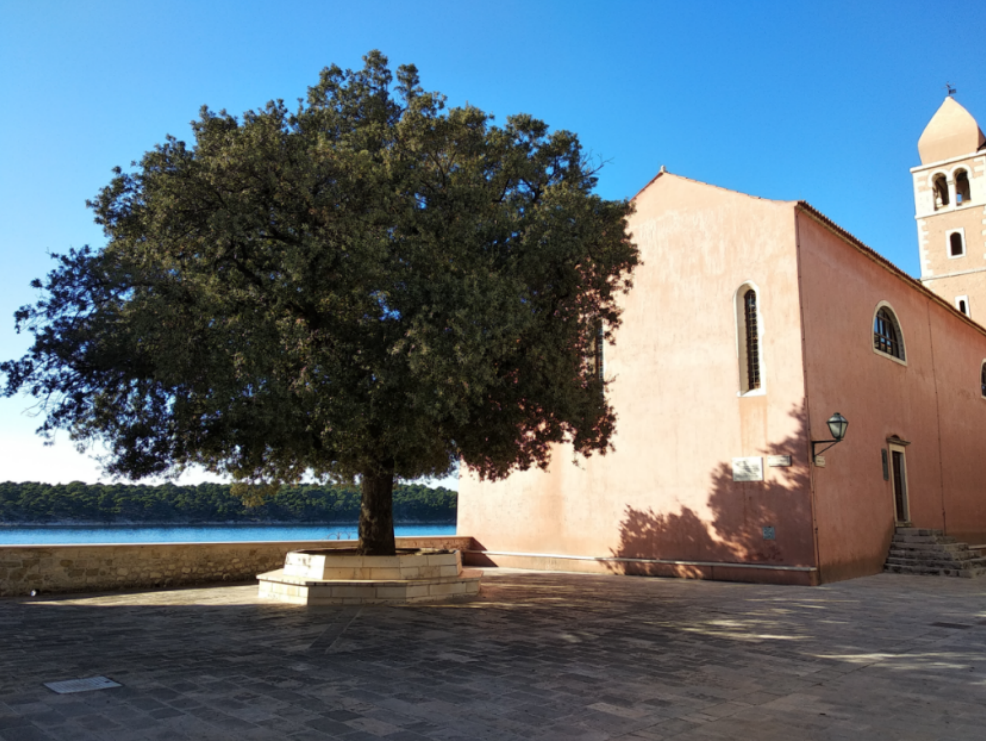 Procjena stanovništva, 31. prosincaProcjena stanovništva, 31. prosincaProcjena stanovništva, 31. prosincaProcjena stanovništva, 31. prosinca2017.2018.2019.2020.m3.8733.8663.8323.842ž4.0844.0524.0184.037ukupno7.9577.9187.8507.879GodinaŽivorođeniUmrliPrirodni prirastVitalni indeks*2017.63120-5752,52018.70113-4361,952019.58111-5352,252020.7398-2574,49GodinaŽivorođeniUmrliPrirodni prirastVitalni indeks*2017.2.1573.951-1.79454,592018.2.1263.772-1.64656,362019.2.0573.746-1.68954,912020.2.0643.981-1.91751,85Br.NaseljeUkupno0-19 godina20-59 godina60 i više godinaIndeks starenja (Xs) / %1.Banjol1.907385989533138,442.Barbat 1.242274564404147,443.Kampor1.17329958429096,994.Mundanije52014126111883,695.Palit1.687409799479117,116.Rab43791220126138,467.Supetarska Draga1.099282503314111,35UKUPNO8.0651.8813.9202.264120,36godinaUkupno0-19 godina20-59 godina60 i više godinaIndeks starenja (Xs) / %Primorsko - goranska županija272.32145.768143.24091.05650,26Republika Hrvatska5.757.720770.7272.108.1332.878.86026,77Ustano-va2016./2017.2016./2017.2016./2017.2017./2018.2017./2018.2017./2018.2018./2019.2018./2019.2018./2019.2019./2020.2019./2020.2019./2020.Ustano-vaBroj ustan-ovadjeca/učeniciZapo-sleniBroj ustan-ovadjeca/učeniciZapo-sleniBroj ustan-ovadjeca/učeniciZapo-sleniBroj ustan-ovadjeca/učeniciZapo-sleniVRTIĆI336042327242427446427560OSNOVNE ŠKOLE665562664964665062665262SREDNJE ŠKOLE314714314115315215316414UKUPNO121.162118121.062121131.076123131.091136GodinaUkupnoUkupnoUkupnoVisoke školeVeleučilištaFakultetiFakultetiUmjetničke akademijeGodinasvegamuškarciženeVisoke školeVeleučilištaStručni studijSveučilišni studijUmjetničke akademije2017.5818401474422018.6126351484622019.4217251333502020.562234064460UKUPNO21783134317221714GodinaDoseljeniDoseljeniDoseljeniDoseljeniOdseljeniOdseljeniOdseljeniOdseljeniGodinaUkupnoIz drugog grada/općine iste županijeIz druge županijeIz inozem-stvaUkupnoU drugi grad/općinu iste županijeU drugu županijuU inozem-stvo2017.1668656241798643502018.1958771371919732622019.1646360411796452632020.213836862159664053Prosječne vrijednosti184,579,7563,754117778,2541,7557Vrijednosti osnovnih pokazatelja JSLVrijednosti osnovnih pokazatelja JSLVrijednosti osnovnih pokazatelja JSLVrijednosti osnovnih pokazatelja JSLVrijednosti osnovnih pokazatelja JSLVrijednosti standardiziranih pokazatelja za JSLVrijednosti standardiziranih pokazatelja za JSLVrijednosti standardiziranih pokazatelja za JSLVrijednosti standardiziranih pokazatelja za JSLVrijednosti standardiziranih pokazatelja za JSLIndeks razvijenosti i skupineIndeks razvijenosti i skupineGradProsječni dohodak po stanovnikuProsječni izvorni prihodi  po stanovnikuProsječna stopa nezaposlenostiOpće kretanje stanovništvaIndeks starenja (2011.)Prosječni dohodak po stanovnikuProsječni izvorni prihodi po stanovnikuProsječna stopa nezaposlenostiOpće kretanje stanovništvaIndeks starenja (2011.)Indeks razvijenosti JSLRazvojna skupina JSLGrad Rab29.956,704.023,200,828100,24146,6108,73108,36109,76105,9098,47106,2777Broj stanovnika, Popis 2011.Zaposleni u pravnim osobama, stanje 31. ožujka* Zaposleni u pravnim osobama, stanje 31. ožujka* Zaposleni u pravnim osobama, stanje 31. ožujka* Zaposleni u pravnim osobama, stanje 31. ožujka* 2011.2017.2018.2019.2020.1.6491.5281.5161.5661.861Godi-naSpolUku-pnoABCDEFGHIJKLMNOPQRSGodi-naSpolUku-pnoBrojBrojBrojBrojBrojBrojBrojBrojBrojBrojBrojBrojBrojBrojBrojBrojBrojBrojBroj2017.ukupno1.5286069244122286782374388226246619030023122018.ukupno1516804922023302862485379229247317430132112019.ukupno1.5662059214737283862694261013319412002963482020.ukupno1.8611107221514928619043073694429881873023910A - Poljoprivreda, šumarstvo i ribarstvoK - Financijske djelatnosti i djelatnosti osiguranjaB - Rudarstvo i vađenjeL - Poslovanje nekretninamaC - Prerađivačka industrijaM - Stručne, znanstvene i tehničke djelatnostiD - Opskrba električnom energijom, plinom, parom i klimatizacijaN - Administrativne i pomoćne uslužne djelatnostiE - Opskrba vodom; uklanjanje otpadnih voda, gospodarenje otpadom te djelatnosti sanacije okolišaO - Javna uprava i obrana; obvezno socijalno osiguranjeF - GrađevinarstvoP - ObrazovanjeG - Trgovina na veliko i na malo; popravak motornih vozila i motociklaQ - Djelatnosti zdravstvene zaštite i socijalne skrbiH - Prijevoz i skladištenjeR - Umjetnost, zabava i rekreacija I - Djelatnosti pružanja smještaja te pripreme i usluživanja hraneS - Ostale uslužne djelatnostiJ - Informacije i komunikacijeGodinaUkupno2017.4.6352018.4.8082019.3.8492020.3.164GodinaUkupno2017.5032018.3722019.2962020.306Vrsta mjere2017.2018.2019.2020.Desetljeće za Rome-21-Javni radovi2431527750Obrazovanje nezaposlenih211265164124Stalni sezonac274485648853Potpore za očuvanje radnih mjesta u sektorima tekstila, odjeće, obuće kože i drva---45Potpore za samozapošljavanje177348514320Potpore za usavršavanje11-9Potpore za zapošljavanje280461458246Stručno osposobljavanje za rad613362163-Ukupni zbroj1.7992.0752.0251.647Vrsta mjere2017.2018.2019.2020.Desetljeće za Rome----Javni radovi----Obrazovanje nezaposlenih----Stalni sezonac6511520247Potpore za očuvanje radnih mjesta u sektorima tekstila, odjeće, obuće kože i drva----Potpore za samozapošljavanje2273Potpore za usavršavanje---Potpore za zapošljavanje2511Stručno osposobljavanje za rad47--Ukupni zbroj7312928251Godi-naSpolBez škole i nezavršena OŠZavršena OŠSŠ do 3.god. te za KV i VKV radnikeSŠ u trajanju od 4 i više god.Gimna-zijaPrvi stupanj fakulteta, stručni studij i viša školaFakultet, akade-mija, magisterij i doktoratUkupnoGodi-naSpolBrojBrojBrojBrojBrojBrojBrojBroj2017.m16816062331659581.0692017.ž815935235546110921.1222017.ukupno24240958588621691502.1912018.m171014452091941628942018.ž97924226039711088082018.ukupno26180687469581121701.7022019.m15513491691639647032019.ž6632152163162506432019.ukupno21114564385471011141.3462020.m27826012112950581.0582020.ž6933923406397631.0542020.ukupno33175993551921471212.112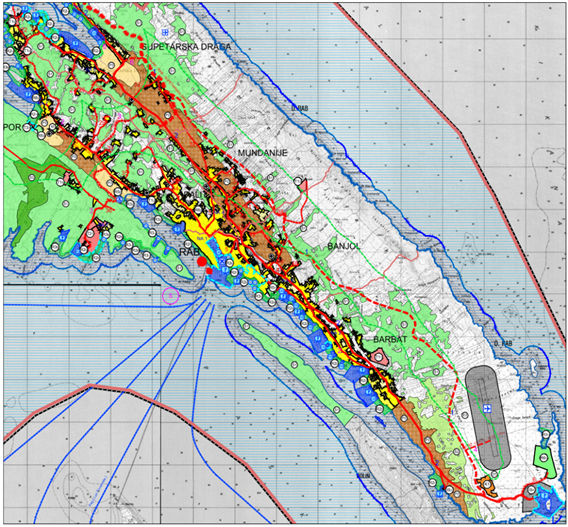 PPUGR - 1. Korištenje i namjena površina Redni brojGRAD RABOznakaUkupno (ha)% od površine Grada*kopneni  dio1.0ISKAZ PROSTORNIH POKAZATELJA ZA NAMJENU POVRŠINAISKAZ PROSTORNIH POKAZATELJA ZA NAMJENU POVRŠINAISKAZ PROSTORNIH POKAZATELJA ZA NAMJENU POVRŠINAISKAZ PROSTORNIH POKAZATELJA ZA NAMJENU POVRŠINA1.1.Građevinska područja naseljaizgrađeni dio GPneizgrađeni dio GPGP655,33555,8199,522,218,63*1.2.Izgrađene strukture izvan građevinskog područja naseljaposlovna namjenaugostiteljsko-turistička namjenasportsko-rekreacijska namjenainfrastrukturni sustavigrobljaKTRISG130,011,765,038,712,62,00,421,64*1.3.Poljoprivredne površinevrijedno obradivo tloostala obradiva tlaP2P3583,92473,75110,171,977,69*1.4.Šumske površinegospodarskezaštitneposebne namjeneŠ1Š2Š32.551,222.302,35140,28108,598,5833,6*1.5.Ostalo poljoprivredno tlo šume i šumsko zemljištePŠ3.672,2312,3648,37*Kopnene površine7.592,7025,55100*1.6.Morske površine**22.126,2274,45GRAD RAB - ukupno29.718,92100Redni brojGrad RabGrad RabIzgrađenidio GP/haNeizrađenidio GP/haUkupno  /haUdio izgrađenog dijela u ukupnoj površini naselja / %1.1BARBATgrađevinskA područjA101,8413,22115,0688,51.2BANJOLgrađevinskA područjA128,1715,97144,1488,91.3KAMPORgrađevinskA područjA90,6813,10103,7887,41.5MUNDANIJEgrađevinskA područjA31,9814,7746,7568,41.6PALITgrađevinskA područjA99,0315,52114,5586,51.7RABgrađevinskA područjA26,020,0026,02100,01.8SUPETARSKA DRAGAgrađevinskA područjA78,0926,94105,0374,41.0GRAD RABUkupno555,8199,52655,3384,8NaseljeIzgrađena površina  izgrađenog dijela GPN (ha)Neizgrađe-na površina izgrađenog dijela GPN (ha)Izgrađena površina  neizgrađenog dijela GPN (ha)Neizgrađena površina neizgrađe-nog dijela GPN (ha)Ukupno  izgrađena površina GPN (ha)Ukupno neizgrađena površina GPN (ha)Udio neizgrađe-ne površine GPN u odnosu na ukupni GPN(%)Banjol80,629,191,6323,0482,2352,2338,84Barbat69,4423,780,5519,7769,9943,5538,34Kampor55,5531,370,2315,4055,7846,7745,61Mundanije22,1720,04010,5422,1730,5857,97Palit61,4324,880,5920,1662,0245,0442,07Rab12,7513,150012,7513,1550,77Supetarska Draga49,6429,860,4224,6950,0654,5552,15Ukupno352,20171,653,42113,60355,00285,8744,61Gospodarska namjenaGospodarska namjenaOznakaPovršina / haPovršina / haPovršina / haUdio od površine Grada / %Gospodarska namjenaGospodarska namjenaOznakaPostojećePlaniranoUkupnoUdio od površine Grada / %Poslovnazona na Mišnjaku (Barbat)K10,011,711,70,15UkupnoUkupnoK0,011,711,70,15Naziv zoneOznaka zoneKategorijaMax. broj ležajaPovršina zone /haPovršina zone /haPovršina zone /haNaziv zoneOznaka zoneKategorijaMax. broj ležajaPost.Plan.Ukupnokategorija T1 - hoteli s pratećim sadržajimakategorija T1 - hoteli s pratećim sadržajimakategorija T1 - hoteli s pratećim sadržajimakategorija T1 - hoteli s pratećim sadržajimakategorija T1 - hoteli s pratećim sadržajimakategorija T1 - hoteli s pratećim sadržajimakategorija T1 - hoteli s pratećim sadržajimaBarbatT11min. 3 zvjezdice800011,711,7Soline (Palit)T12min. 3 zvjezdice1502,02,0Kamenjak (Mundanije)T13min. 3 zvjezdice25004,04,0Šurline (Kampor)T15min. 3 zvjezdice20004,04,0uvala Miral (S. Draga)T16min. 3 zvjezdice2501,72,34,0Gonar (S. Draga)T17min. 3 zvjezdice4000,56,16,7kategorija T2 - turistička naseljakategorija T2 - turistička naseljakategorija T2 - turistička naseljakategorija T2 - turistička naseljakategorija T2 - turistička naseljakategorija T2 - turistička naseljakategorija T2 - turistička naseljaSuha Punta (Kampor)T21min. 3 zvjezdice2.10017,813,831,6kategorija T3 - kampovi-autokampovikategorija T3 - kampovi-autokampovikategorija T3 - kampovi-autokampovikategorija T3 - kampovi-autokampovikategorija T3 - kampovi-autokampovikategorija T3 - kampovi-autokampovikategorija T3 - kampovi-autokampoviKampor (Kampor)T33min. 4 zvjezdice1201,001,0Sportsko-rekreacijska namjenaOznakaPovršina / haPovršina / haPovršina / haUdio od površine Grada / %Sportsko-rekreacijska namjenaOznakaPostojećePlaniranoUkupnoUdio od površine Grada / %centar za vodene sportove (Banjol)R510,05,95,90,08centar za vodene sportove u Solinama (Kampor)R520,02,22,20,03centar za vodene sportove Hailović (Kampor)R530,02,52,50,03sportsko-rekreacijski centar (staza za motokros staza i streljana) u BarbatuR6125,40,025,40,33sportsko-rekreacijski centar (sportska dvorana s nogometnim i košarkaškim igralištem) u PalituR620,02,12,10,03UkupnoR5 + R625,413,338,70,51Infrastrukturna namjenaOznakaPovršina/haPovršina/haPovršina/haPovršina/haInfrastrukturna namjenaOznakaPostojećePlaniranoUkupnoUdio od površine Grada / %luka PudaricaIS20,300,30,004trajektna luka MišnjakIS40,811,512,30,16UkupnoIS1,111,512,60,17Infrastrukturna namjenaOznakaPovršina/haPovršina/haPovršina/haUdio od pov. Grada / %Infrastrukturna namjenaOznakaPostojećePlaniranoUkupnoUdio od pov. Grada / %BanjolG10,30,00,30,004MundanijeG20,30,30,60,01Kampor (logor)G30,60,00,60,01KamporG40,00,20,20,003Supetarska DragaG50,20,10,30,004UkupnoG1,40,62,00,03NaseljeBroj lukaUkupna planirana površina luka / haUkupna postojeća površina luka / haPostojeći kopneni dio luka / haPostojeći morski dio luka /haBanjol3*6,683,670,373,30Barbat5**96,2319,261,9517,31Kampor332,536,240,735,51Mundanije0----Palit1***6,692,720,232,49Rab1****28,039,741,048,70Supetarska Draga323,6312,051,0011,05Ukupno16193,7953,685,3248,36NaseljeBroj privezištaUkupna planirana površina privezišta / haUkupna postojeća površina privezišta / haBanjol30,450,45Barbat43,493,49Kampor26,181,11Mundanije0--Palit0--Rab0--Supetarska Draga44,274,27Ukupno1314,399,32NaseljeBroj lukaUkupna planska površina luka / haPostojeća površina luka / haPostojeći kopneni dio luka / haPostojeći morski dio luka / haBanjol32,562,560,422,14Barbat20,610,610,200,41Kampor0----Mundanije0----Palit0----Rab0----Supetarska Draga1*6,386,382,344,04Ukupno69,559,552,966,59NaseljeUkupni broj plaža*Ukupna površina plaža / haUkupna duljina obale pl. / kmBroj uređenih plažaPovršina uređenih plaža / haDuljina obale uređenih plaža / kmBroj prirodnih plaža**Površina prirodnih plaža / haDuljina obale prirodnih plaža / kmBanjol532,814,29430,383,9212,430,37Barbat639,654,88533,013,8816,641,0Kampor1271,167,88528,262,97742,904,91Mundanije0--------Palit15,970,660--15,970,66Rab19,391,1719,391,170--Supetarska Draga983,309,30544,805,04438,504,26Ukupno34242,2828,1820145,8416,981496,4411,20GodinaBroj završenih stanovaPovršina završenih stambenih zgrada /m2Površina završenih nestambenih zgrada/m22017.364.3854.4722018.303.8733702019.538.03902020.414.8460Ukupno16021.1434.842GodinaUkupnoStambene zgradeNestambene zgrade2017.302822018.222202019.262332020.19172Ukupno97907GodinaBrojSobnostSobnostSobnostSobnostSobnostSobnostSobnostSobnostGodinaBroj12345678+2017.3611481003002018.306741201002019.53512132030002020.41--------Ukupno16022*23*25*42*4*5*0*0*Ustanova2016./2017.2016./2017.2016./2017.2017./2018.2017./2018.2017./2018.2018./2019.2018./2019.2018./2019.2019./2020.2019./2020.2019./2020.UstanovaBroj ustan-ovadjeca/uče-niciZapo-sleniBroj ustan-ovadjeca/uče-niciZapo-sleniBroj ustan-ovadjeca/učeniciZapo-sleniBroj ustan-ovadjeca/uče-niciZapo-sleniVrtići336042327242427446427560Osnovne škole665562664964665062665262Srednje škole314714314115315215316414Ukupno121.162118121.062121131.076123131.091136GodinaUkupnoUkupnoUkupnoVisoke školeVeleučilištaFakultetiFakultetiUmjetničke akademijeGodinasvegamuškarciženeVisoke školeVeleučilištaStručni studijSveučilišni studijUmjetničke akademije2017.5818401474422018.6126351484622019.4217251333502020.562234064460Ukupno21783134317221714Naziv školeBroj učenika / broj razrednih odjelaBroj učenika / broj razrednih odjelaBroj učenika / broj razrednih odjelaBroj učenika / broj razrednih odjelaProjekti vezani za školuNaziv škole2017.2018.2019.2020.Vrsta radovaSrednja škola Markantuna de Dominisa Rab144/10142/10151/9163/102019. sanacija dijela krovaOsnovna škola Ivana Rabljanina, Rab, matična škola477/23494/26502/26516/272017. uređenje unutrašnjeg dijela prostoraOsnovna škola Ivana Rabljanina, Rab, matična škola477/23494/26502/26516/272017. uređenje školskog igralištaOsnovna škola Ivana Rabljanina, Rab, matična škola477/23494/26502/26516/272018.-2019. energetska obnova školeOsnovna škola Ivana Rabljanina, Rab, matična škola477/23494/26502/26516/272019. uređenje vanjskog prostoraOsnovna škola Ivana Rabljanina, Rab, matična škola477/23494/26502/26516/272018.-2019. izrada projektne dokumentacije za projekt rekonstrukcije i dogradnje škole i ishođenje građevinske dozvolePodručna škola Barbat53/441/438/434/42018.-2019. energetska obnova zgrade školePodručna škola Banjol21/221/220/213/22018.-2019. energetska obnova škole *Područna škola Mundanije15/217/213/211/22018.-2019. energetska obnova škole* Područna škola Supetarska Draga46/446/443/439/4-Područna škola Kampor41/438/434/430/4-Osnovna glazbena škola Ivana Matetića Ronjgova Rijeka – Područni odjel Rab60/657/657/653/6-Pokazatelji2017.2018.2019.2020.Financijski / knFinancijski / knFinancijski / knFinancijski / knFinancijski / knFinancijski / kn1.Tekuće i investicijsko održavanje građevinskih objekata i opreme792.708,00 1.256.232,00687.618,001.059.982,002.Ulaganja u građevinske objekte i opremu – kapitalni projekti ulaganje i opremanje objekata i projekt obnove bolničkih paviljona2.853.339,00 4.800.478,008.991.019,0012.262.893,00KadrovskiKadrovskiKadrovskiKadrovskiKadrovskiKadrovski3.Broj zaposlenika245243241251Turistička ambulanta2017.2017.2018.2018.2019.2019.2020.2020.2020.Turistička ambulantadomaći turististrani turistidomaći turististrani turistidomaći turististrani turistidomaći turististrani turistidomaći stanov.Rab31972800170168381491115Ukupno1.0471.047nije ugovorenanije ugovorena338338987987987Klapa KrijancaSportski ribolovni klub Big game RabUdruga za prevenciju, psihoedukaciju, liječenje, rehabilitaciju i resocijalizaciju oboljelih od bolesti ovisnosti FeniksUdruga likovnih i književnih stvaralacaKickboxing klub „Sport Life“ RabBridž klub RabUdruga ribara KristoforBiciklistički klub „-bikeKlub navijača Hajduka „Torcida“ RabUdruga vinogradara i vinara „Trs“ RabUdruga Hrvatskih vojnih invalida Domovinskog rataOtok RabAeroklub „Cumulus Rab“Košarkaški klub RabFilatelističko-numizmatička udruga RabHrvatski crveni križ – gradsko društvo Crvenog križa RabMuški rukometni klub Arba RabUdruga roditelja djece s invaliditetom i teškoćama u razvoju „Pinokio“Taekwon-do klub KamenjakDruštvo MundanijePčelarsko društvo RabUdruga za djecu i mlade „Kocka“Hrvatski ratni veterani RabaSportsko ribolovni klub „Tunera“Društvo sportske rekreacije KamporUdruga za promicanje kulture življenja „Komin“ Barbat – RabUdruga korisnika bežično umreženih računalnih sustava „Arbawireless“Klub podvodnih aktivnosti „Amfora“ RabKlapa RabŠahovski klub RabRonilački klub „Bez boca“Jedriličarski klub „Kampor“ RabŽenska klapa Anima ArbaeUdruga rapskih samostreličaraKulturno umjetničko društvo RabŠportsko ribolovni klub „Dolin“ BarbatLovačko društvo „otok Rab“Boćarski klub „Albatros“ RabUdruga veterana Domovinskog rada „Rab“Udruga Tuning Crew RabPlaninarsko društvo „Kamenjak“ RabSportsko rekreativno društvo „Fitness Barbat”Jedriličarski klub „Bura“ RabRukometni klub Udruga „Felix“RabUdruga ovčara „Škraparica“ RabUdruga antifašista RabaUdruga dioničara Merkur d.d.Moto klub Baltymotorsport RabLetački klub „Phoenix-Rab“Lovačko društvo „Golub“ Kampor – RabŽenska klapa „Sozal“ RabUmjetnička udruga „Zidić“Moto klub Tur Bikers –RabDruštvo prijatelja Raba -1895Udruga dioničara „Imperial“ d.d.– koncern RabTeniski klub RabUdruga dioničara Merkur d.d.– RabkomercUdruga malih dioničara Imperial RabHrvatski časnički zbor Gradski odbor RabJedriličarski klub „Rab“Udruga umirovljenika Otoka RabaDruštvo sportske rekreacije „Arba“Udruga pomorskih kapetana Otoka RabaVaterpolo klub „Arba“ RabUdruga hrvatskih branitelja Domovinskog rata „Domovina 1990-1995“ Grad RabLovačko društvo „Kunić“ RabNogometni klub RabBiciklistički klub „Mag“ RabKlub radioamatera „Rab“Speleološka udruga „Rab – Felix Arba“Gradski ogranak Udruge Hrvatskih dragovoljaca Domovinskog rata Grada RabaDruštvo sportske rekreacijeBanjolŠportski akrobatski Rock'n'roll klub „Rab Super Dance“Udruga dijabetičara RabUdruga „Nenasilno društvo“Ogranak Matice Hrvatske u RabuUdruga Arba NauticaMoto klub „Arba Riders“Područna vatrogasna zajednica Otoka RabaDruštvo sportske rekreacije RabŠportsko ribolovno društvo „Kanjac“ RabKatedra čakavskog sabora RabUdruga maslinara „Orkula“ RabUdruga za zaštitu i sportski uzgoj ptica „Faganel“ RabUdruga vlasnika štandova Mali PalitEko udruga mladih Raba „Eko- um“Društvo za sportsku rekreaciju “Ella”Udruga za zaštitu i dobrobit životinja „Animalis Mili“Triatlon klub „Rab“Folklorno društvo „Sveta Lucija“ RabUdruga za rehabilitaciju i resocijalizaciju osoba sa duševnim smetnjama pri Psihijatrijskoj bolnici RabDobrovoljno vatrogasno društvo RabUdruga proizvođača izvornih rapskih proizvoda, suvenira i umjetnina „Mocira“ RabDruštvo prijatelja HNK Hajduk u RabuUdruga umirovljenika MUP–a Rab Radio klub „Rab“Streljački klub „Rab“Udruga turističkih vodiča RabKlub jedrenja na dasci „Južina“Malonogometni klub RabUdruga privatnih iznajmljivača Grada RabaKarate klub Rab – EnpiKajak klub Rab 83Realizirani programi u području kulture 2017.-2020. godineRealizirani programi u području kulture 2017.-2020. godineRealizirani programi u području kulture 2017.-2020. godineRealizirani programi u području kulture 2017.-2020. godine2017.g.2018.g.2019.g.2020.g.Rapske glazbene večeri (organizirani brojni koncerti od lipnja do rujna)Rapske glazbene večeri (organizirani brojni koncerti od lipnja do rujna)Rapske glazbene večeri (organizirani brojni koncerti od lipnja do rujna)Rapske glazbene večeri(organizirani brojni koncerti u srpnju I kolovozu)Rapske klape (organizirani koncerti od travnja do prosinca)Klape i zbor(organizirani koncerti od svibnja do prosinca)Klape i zbor(od svibnja do prosinca organizirani koncert, smotra klapa i Božićni koncert)Klape i zbor- nije održanoIzložbe(organizirane brojne izložbe od svibnja do prosinca)Izložbe(organizirane brojne izložbe od svibnja do prosinca)Izložbe(organizirane brojne izložbe od svibnja do prosinca)Izložbe(organizirane brojne izložbe od srpnja do rujna)Rapska fjera(organizacija u srpnju  na blagdane sv. Jakova, sv. Ane i sv. Kristofora)Rapska fjera(organizacija u srpnju na blagdane sv. Jakova, sv. Ane i sv. Kristofora)Rapska fjera(organizacija u srpnju na blagdane sv. Jakova, sv. Ane i sv. Kristofora)Rapska fjera(organizacija u srpnju  na blagdane sv. Jakova, sv. Ane i sv. Kristofora)Folklor Rapski tanac(organizirani brojni nastupi od travnja do prosinca)Folklor Rapski tanac(organizirani brojni nastupi od travnja do prosinca)Folklor Rapski tanac(organizirani brojni nastupi od travnja do prosinca)Folklor Rapski tanac(srpanj – promenadne šetnje na Rabskoj fjeri)Festival "Petar Nakić"(organizirani koncerti u kolovozu i rujnu)Festival "Petar Nakić"(organizirani koncerti u rujnu)Festival "Petar Nakić"(organizirani koncerti u kolovozu i rujnu)Festival "Petar Nakić"(organizirani koncerti u kolovozu i rujnu)Ča vrh Arbe(travanj u kinu Rab)Ča vrh Arbe(travanj – pjesnici iz različitih čakavskih govornih područja)Ča vrh Arbe- nije održanoČa vrh Arbe- nije održanoKino i kazališne predstave (organizirane brojne predstave od ožujka do prosinca)Kino i kazališne predstave(organizirane brojne predstave od ožujka do prosinca)Kino i kazališne predstave(organizirane brojne predstave od veljače do prosinca)Kino i kazališne predstave(organizirane brojne predstave od veljače do studenog za djecu i odrasle)Karneval(organizirana događanja tijekom siječnja i veljače -  dizanje Karnevalske zastave, koncerti, povorke djece, spaljivanje Mesopusta te spuštanje Karnevalske zastave)Karneval(siječanj i veljača  dizanje Karnevalske zastave, povorka djece, spaljivanje Mesopusta te spuštanje Karnevalske zastave)Karneval(veljače i ožujka dizanje Karnevalske zastave, povorka djece, spaljivanje Mesopusta te spuštanje Karnevalske zastaveKarneval(siječanj i veljača  dizanje Karnevalske zastave, povorka djece, spaljivanje Mesopusta te spuštanje Karnevalske zastave)Obilježavanje značajnih dana(kulturni programi - Dan Grada Raba, Dan državnosti i blagdan Velike Gospe) Obilježavanje značajnih dana(kulturni programi - Dan Grada Raba, Dan državnosti i blagdan Velike Gospe)Obilježavanje značajnih dana(kulturni programi - Dan Grada Raba, Dan državnosti, Dan pobjede i domovinske zahvalnosti, Dan hrvatskih branitelja i blagdan Velike Gospe)Obilježavanje značajnih dana - nisu održaniKoncertna djelatnost(organizirani brojni koncerti od veljače do kolovoza)Koncertna djelatnost(organizirani brojni koncerti od veljače do kolovoza)Koncertna djelatnost(organizirani brojni koncerti od veljače do rujna)Koncertna djelatnost(u veljači jedan koncert, a u kolovozu dva u okviru programa Rapskog kulturnog ljeta)Rab jazz festival(jazz koncerti u rujnu)Rab jazz festival(jazz koncerti u rujnu)Rab jazz festival(jazz koncerti u rujnu)---Raff – Rab Film Festival(kolovoz - prikazivanje filmova u Ljetnom kinu i kinu Rab te organizirani koncerti)Raff – Rab Film Festival(bio otvoren od 15. srpnja do 31. kolovoza)Noć muzeja(organizirani prezentacije, projekcije filma, izložbe i koncert)Noć muzeja(siječanj)Noć muzeja(veljača - pregled zbirki muzejskih predmeta koje se čuvaju u sakralnim i profanim prostorima)Noć muzeja(siječanj - pregled zbirki muzejskih predmeta koje se čuvaju u sakralnim i profanim prostorima)Najljepši otočni advent(cijeli prosinac do 8. siječnja - brojni glazbeni koncerti te doček Nove godine)Najljepši otočni advent(cijeli prosinac do 7. siječnja - brojni glazbeni koncerti te doček Nove godine)Najljepši otočni advent(cijeli prosinac - brojni glazbeni koncerti te rad klizališta)Najljepši otočni advent(Najljepši otočni advent simbolično je realiziran u programskom smislu zbog epidemioloških mjera)Geopark – radionice (od svibnja do rujna organizirana su brojna predavanja i radionice za djecu te poučni izlet)Geopark – radionice(od lipnja do rujna organizirana su brojna predavanja i radionice, a u listopadu Rapska noć istraživača)Geopark – radionice(od travnja do listopada organizirana su brojna predavanja, prezentacije  i radionice te šetnje zaštićenim krajobrazom uz stručno vodstvo)Geopark – radionice(bio otvoren u razdoblju od 15. srpnja do 31. kolovoza ali bez događanja)-Rab arheological (t)races(listopad – šetnja arheološkim krajolikom otoka Raba u sklopu susreta Bolje vas našli)Rab arheological (t)races(svibanj – realiziran program Dnevni boravak i odredilo se lokalitete za prezentaciju, osmislilo karte, razradio vizualni identitet, izradile edukativne table za lokalitete te osmislile tri poučne staze na području otoka Raba kao pripremne radnje za prezentaciju projekta u 2020. godini) Rab arheological (t)races (aplikacija je predstavljena javnosti putem video konferencije)--Raff – Rab film festival(prikazani filmovi u Kinu Rab i Ljetnom kinu te koncerti)Raff – Rab film festival(22. kolovoza – u uvali I. Padova prikazana su 2 filma: „Current Sea“ i „Mater“)Ostalo(lipanj – dokumentarni filmovi s prošlog Liburnia Film Festivala- srpanj – projekt „Rab – centar svijeta“)Ostalo(od svibnja do studenog – koncerti, radionice, predavanja, simpoziji i projekcije)Ostalo(srpanj i kolovoz – održana „Ljetna škola harfe“, koncerti polaznika i projekt „Rab centar svijeta“)Ostalo(rujan i listopad – predavanje i predstavljanje knjige)NaseljeBroj stanov-nikaPovršina naselja (ha)Gustoća naseljeno-sti (st/ha)Površina građevinskog područja naselja (GPN) (ha)Broj stanovnika/ površina GPN (st/ha)Izgrađena površina GPN (ha)Broj stanovnika/ izgrađena površina GPN (st/ha)Banjol1.907857,442,22134,4614,1882,2323,19Barbat1.2422.387,810,52113,5410,9469,9917,74Kampor1.1732.200,580,53102,5511,4455,7821,03Mundanije520799,240,6552,759,8622,1723,46Palit1.687205,668,20107,0615,7662,0227,20Rab43736,5811,9525,9016,8712,7534,27Supetarska Draga1.0991.105,580,99104,6110,5150,0621,95Ukupno8.0657.591,891,06640,8712,58355,0022,72NaseljeBroj stanovaIzgrađena površina GPN (ha)Broj stanova/ izgrađena površina GPN (stanovi/ha)Banjol1.77882,2321,62Barbat1.63569,9923,36Kampor1.02755,7818,41Mundanije30422,1713,71Palit1.38562,0222,33Rab41212,7532,31Supetarska Draga1.15750,0623,11Ukupno7.698355,0021,68GodinaGrad Rab2017.102018.42019.62020.0Ukupno20CehBroj obrtnika po cehuUdio u ukupnom broju obrtnika / %Ceh uslužnih obrta14225,6 Ceh ugostitelja i turističkih djelatnosti16730,1 Ceh ribara6912,4 Proizvodni obrti346,2 Ceh frizera i kozmetičara213,9 Ceh trgovine6912,4 Ceh prijevoza529,4 Ukupno554100 Grad RabPGŽ31.12.2017.5687.70531.12.2018.5627.95331.12.2019.5638.48631.12.2020.5558.688Grad RabObiteljsko gospodarstvoObrtSamoopskrbno poljoprivredno gospodarstvo (sopg)Trgovačko društvoUkupno2017.457724662018.464724732019.4398424532020.4207172446Organizacijski oblikStatusBroj PG-aObiteljsko gospodarstvo266Obiteljsko gospodarstvoOPG za proizvodnju78Obrt7Trgovačko društvo3Druge pravne osobe (crkva, vojska, obrazovne ustanove i dr.)1Samoopskrbno poljoprivredno gospodarstvo (SOPG)88ZemljištePovršina / haPoljoprivredno zemljište 926,6276StokaBroj PG-a KoličinaKONJI – broj grla12KOZE - broj grla698MAGARCI/MULE/MAZGE - broj grla618OVCE - broj grla1043.264PČELE – broj košnica17506PERAD – broj kljunova120Dopunske djelatnostiBroj PG-aPružanje ugostiteljskih i turističkih usluga na OPG-u / pružanje ugostiteljskih usluga na OPG-u sukladno posebnim propisima koji uređuju ugostiteljsku djelatnost kao pružanje ugostiteljskih usluga u objektima – 4.1.2Pružanje ugostiteljskih i turističkih usluga na OPG-u / pružanje ugostiteljskih usluga na OPG-u sukladno posebnim propisima koji uređuju usluge u turizmu – 4.2.1Objekti na gospodarstvuBroj PG-a Količina1/ Objekt za držanje stoke882/ Objekt za držanje poljoprivrednih strojeva, opreme i repro materijala (pomoćne zgrade)13134/ Objekti za skladištenje poljoprivrednih proizvoda445/ Objekt s opremom za preradu i pakiranje odnosno proizvodnju poljoprivrednih i prehrambenih proizvoda119/ Ostalo22Izdvojeni pogoni/proizvodne jediniceBroj PG-a Količina1/ Objekt za držanje stoke10105/ Objekt s opremom za preradu i pakiranje odnosno proizvodnju poljoprivrednih i prehrambenih proizvoda332.3.4.	Šumarstvo2.3.5.	Mineralne sirovineGodinaDolasci turistaDolasci turistaDolasci turistaNoćenja turistaNoćenja turistaNoćenja turistaGodinaUkupnoDomaćiStraniUkupnoDomaćiStrani2017.181.25413.412167.8421.298.08965.8521.232.2372018.185.33016.386168.9441.306.44276.6851.229.7572019.183.74017.304166.4361.281.64380.7571.200.8862020.95.06914.46480.605759.60676.124683.482Ukupno645.39361.566583.8274.645.780299.4184.346.362NaseljeDvije zvjezdiceTri zvjezdiceČetiri zvjezdiceBanjol-Villa ArbiaValamar Padova HotelBarbat-Vila Hotel Barbat-KamporEva Sunny Hotel-Valamar Carolina Hotel & VillasMundanije---Palit-Pansion Tamaris-Rab-Hotel International Hotel Istra (u postupku renoviranja)Valamar Collection Imperial Hotel Hotel ArbianaArbianaS. Draga---NazivNaseljeKategorija(broj zvjezdica)VrstaBroj jedinicaKamp SoleKampor2kamp8Ladno ResortKampor4kamp36Padova Premium CampingResort by ValamarBanjol4kamp503Kamp PlankaKampor2objekti u domaćinstvu7Kamp WodenčaBarbat-objekti na OPG-u20Godina2017.2018.2019.2020.Postelje20.61120.79319.07017.779Sobe6.9126.998Podatak nije objavljenPodatak nije objavljenVrsta objekta2017.2018.2019.2020.UkupnoHoteli1.8421.8421.6571.6576.998Turističko naselje3153153153151.260Kampovi1.6571.7171.7261.7266.826Hostel3030--60Prenoćište36363636144Objekti u domaćinstvu14.30114.53814.52414.16357.526Obrtnici1.1101.0871.1591.1524.508Nekomercijalni smještaj4.3684.9045.4365.81120.519Ukupno23.65924.46924.85324.86097.841Oznaka cesteNaziv cesteOdluka o razvrstavanju javnih cestaDuljina kolnika (km) unutar promatrane zoneKategorija cesteŽ5139Kampor-Rab-Banjol-Barbat (D105)NN 103/201711,140Županijska cestaŽ5139Kampor-Rab-Banjol-Barbat (D105)NN 17/201811,140Županijska cestaŽ5139Kampor-Rab-Banjol-Barbat (D105)NN 69/201811,140Županijska cestaŽ5139Kampor-Rab-Banjol-Barbat (D105)NN 103/201811,140Županijska cestaŽ5139Kampor-Rab-Banjol-Barbat (D105)NN 17/202011,140Županijska cestaŽ5139Kampor- Barbat na Rabu (D105)NN 18/202110,907Županijska cestaŽ5139Kampor- Barbat na Rabu (D105)NN 100/202110,907Županijska cestaUkupnoUkupnoUkupno11,140Oznaka cesteNaziv cesteOdluka o razvrstavanju javnih cestaDuljina kolnika (km) unutar promatrane zoneKategorija cesteL58104Dumići-D.Draga-Supetarska Draga (D105)NN 103/20172,200lokalna cestaL58104Dumići-D.Draga-Supetarska Draga (D105)NN 17/20182,200lokalna cestaL58104Dumići-D.Draga-Supetarska Draga (D105)NN 69/20182,200lokalna cestaL58104Dumići-D.Draga-Supetarska Draga (D105)NN 103/20182,200lokalna cestaL58104Dumići-D.Draga-Supetarska Draga (D105)NN 17/20202,200lokalna cestaL58104Supetarska Draga (nerazvrstana cesta – D105)NN 18/20212,259lokalna cestaL58104Supetarska Draga (nerazvrstana cesta – D105)NN 100/20212,259lokalna cestaL58105Kampor (Ž5139) – T.L. Suha PuntaNN 103/20172,300lokalna cestaL58105Kampor (Ž5139) – T.L. Suha PuntaNN 17/20182,300lokalna cestaL58105Kampor (Ž5139) – T.L. Suha PuntaNN 69/20182,300lokalna cestaL58105Kampor (Ž5139) – T.L. Suha PuntaNN 103/20182,300lokalna cestaL58105Kampor (Ž5139) – T.L. Suha PuntaNN 17/20202,300lokalna cestaL58105Kampor (Ž5139) – T.naselje. Suha PuntaNN 18/20212,228lokalna cestaL58105Kampor- Barbat na Rabu (D105)NN 100/20212,228lokalna cestaUkupnoUkupnoUkupno4,50SveukupnoSveukupnoSveukupno15,64IZVANREDNO ODRŽAVANJEIZVANREDNO ODRŽAVANJEIZVANREDNO ODRŽAVANJEIZVANREDNO ODRŽAVANJEIZVANREDNO ODRŽAVANJEIZVANREDNO ODRŽAVANJEGodinaOznaka cesteDionicalokacijaOpisRealizirano u navedenoj godini (u kunama sa PDV-om)Duljinadionice (km)2018.ŽC 5139KamporIzrada potpornog zida204.250,50-2018.ŽC 5139Banjol (Rab)Izrada potpornog zida657.037,39-2018.ŽC 5139KamporSanacija potpornih zidova97.864,63-2019.ŽC 5139Kampor (grad Rab)Sv. Eufemija – uređenje oborinske odvodnje448.437,500,12019.ŽC 5139Palit (otok Rab)Sanacija potpornog zida i izgradnja nogostupa654.956,250,12019.ŽC 5139Kampor (otok Rab)Sanacija potpornog zida654.956,25-2019.ŽC 5139Palit (otok Rab)Sanacija potpornih zidova523.737,50-REDOVITO ODRŽAVANJEREDOVITO ODRŽAVANJEREDOVITO ODRŽAVANJEREDOVITO ODRŽAVANJEREDOVITO ODRŽAVANJEREDOVITO ODRŽAVANJEGodinaRealizirano u navedenoj godini (u kunama sa PDV-om)Realizirano u navedenoj godini (u kunama sa PDV-om)Realizirano u navedenoj godini (u kunama sa PDV-om)Realizirano u navedenoj godini (u kunama sa PDV-om)Realizirano u navedenoj godini (u kunama sa PDV-om)2020.881.246,89881.246,89881.246,89881.246,89881.246,89Podaci - MUP2017.2018.2019.2020.Prebivalište - broj osoba162184161204Boravište - broj osoba221357595410Redni brojNaziv lukeZnačaj lukeKomunalni vezoviNautički vezoviPovršinaPovršinaPovršinaRedni brojNaziv lukeZnačaj lukeKomunalni vezoviNautički vezoviKopneni dio luke Akvatorij luke Akvatorij luke 1.RabŽ347010.93210.932268.4552.MišnjakŽ00396.366396.366112,4313.Sup. Draga - VardaškoljŽ40109.040109.040120.3464.PudaricaL002.0442.04462.5555.BarbatL74(50)1.8871.88715.1516.GrciL7802.8992.899145.7757.Janići L134(53)3.0593.059163.8358.KekiL2301.1921.1925.8419.BanjolL9601.7231.72334.27310.Padova IIL0046546511.31811.PalitL21403.0233.02362.55512.Sv. EufemijaL9203.5283.52880.30813.Kamporska DragaL15504.3204.320151.28114.DumićiL248015.19615.196179.340UKUPNOUKUPNO1.465103555.674555.6741.413.464Redni brojKoncesionarVrsta KoncesijePočetak koncesijeIstek koncesije1.Lučica d.o.o.Luka posebne namjene brodogradilište S. Matić15.10.2020.15.10.2030.2.Obrt Brodogradilište P. ŠpanjolLuka posebne namjene brodogradilište22.03.2021.22.03.2031.3.Obrt Brodogradnja Z. PičuljanLuka posebne namjene brodogradilište04.09.2020.04.09.2030.4.HEP-Operator distribucijskog sustavaKabelski priključak Veli Mel02.11.2016.02.11.2036.5.Imperijal Riviera d.d.Plaža Padova I 30.08.2021.30.08.2041.6.Boja d.o.o.Plaža Kandalora31.07.2015.31.07.2025.7.Del Mar d.o.o.Plaža Veli Mel02.11.2020.02.11.2023.8.Vrelo d.o.o.Posebna upotreba Palit31.07.2020.31.07.2040.9.Ugostiteljski obrt MorePrivezište (mol) ispred restorana More, Gonar21.07.2014.21.07.2024.31.12.2017.31.12.2018.31.12.2019.19.02.2020.Broj baznih postaja20202022Broj lokacija*19191919Broj antenskih stupova u vlasništvu operatera**10101010Broj antenskih stupova ostalih infrastrukturnih operatora0000Broj antenskih prihvata na postojećim objektima7777Broj antenskih sustava u zatvorenom prostoru2222⃰   Broj lokacija na kojima se nalaze bazne postaje, uzevši u obzir činjenicu da bazne postaje različitih operatora mogu biti na istom atenskom stupu ili postojećem objektu⃰   Broj lokacija na kojima se nalaze bazne postaje, uzevši u obzir činjenicu da bazne postaje različitih operatora mogu biti na istom atenskom stupu ili postojećem objektu⃰   Broj lokacija na kojima se nalaze bazne postaje, uzevši u obzir činjenicu da bazne postaje različitih operatora mogu biti na istom atenskom stupu ili postojećem objektu⃰   Broj lokacija na kojima se nalaze bazne postaje, uzevši u obzir činjenicu da bazne postaje različitih operatora mogu biti na istom atenskom stupu ili postojećem objektu⃰   Broj lokacija na kojima se nalaze bazne postaje, uzevši u obzir činjenicu da bazne postaje različitih operatora mogu biti na istom atenskom stupu ili postojećem objektu⃰⃰⃰ ⃰   Broj atenskih stupova i samostojećih nosača u vlasništvu operatora javnih komunikacijskih mreža pokretnih komunikacija ( A1 Hrvatska, HT Telemach Hrvatska i  (ex Tele 2)⃰⃰⃰ ⃰   Broj atenskih stupova i samostojećih nosača u vlasništvu operatora javnih komunikacijskih mreža pokretnih komunikacija ( A1 Hrvatska, HT Telemach Hrvatska i  (ex Tele 2)⃰⃰⃰ ⃰   Broj atenskih stupova i samostojećih nosača u vlasništvu operatora javnih komunikacijskih mreža pokretnih komunikacija ( A1 Hrvatska, HT Telemach Hrvatska i  (ex Tele 2)⃰⃰⃰ ⃰   Broj atenskih stupova i samostojećih nosača u vlasništvu operatora javnih komunikacijskih mreža pokretnih komunikacija ( A1 Hrvatska, HT Telemach Hrvatska i  (ex Tele 2)⃰⃰⃰ ⃰   Broj atenskih stupova i samostojećih nosača u vlasništvu operatora javnih komunikacijskih mreža pokretnih komunikacija ( A1 Hrvatska, HT Telemach Hrvatska i  (ex Tele 2)Naponska razina vodaNadzemni vodovi (km)Podzemni vodovi(km)Nadzemni vodovi (%)Podzemni vodovi (%)Ukupno (km)35 kW0,00,00,00,00,020 kW10,788,610,889,299,30,4 kW109,4154,241,558,5263,6UKUPNO120,1242,833,166,9362,9Opskrba vodom za piće i tehnološkom vodom2017.2018.2019.2020.Duljina javne vodoopskrbne mreže (km)140,83145,25149,62154,68Potrošnja vode za piće (l/stanovniku/dan// m3/mjesec)142 // 4,3142 // 4,3138 // 4,2143 // 4,4Broj i udio priključaka na javnu vodoopskrbnu mrežu5.6425.7445.8235.854Broj i udio priključaka na vlastiti izvor*0000Broj stanovnika priključenih na javnu vodoopskrbnu mrežu99,99%99,99%99,99%99,99%Udio potrošnje vode prema djelatnostima (%)Udio potrošnje vode prema djelatnostima (%)Udio potrošnje vode prema djelatnostima (%)Udio potrošnje vode prema djelatnostima (%)Udio potrošnje vode prema djelatnostima (%)privreda31%33%33%25%domaćinstva58%55%56%63% NaseljeOpskrbni cjevovodiTransportni cjevovodiUKUPNOBanjol20.090,352.635,4422.725,79Barbat23.659,6411.047,9134.707,55Kampor31.814,323.966,8735.781,19Mundanije8.290,645.516,3313.806,97Palit14.628,82226,7914.855,61Rab3.974,4503.974,45Supetarska Draga21.635,746.559,0128.194,75UKUPNO:124.093,9629.952,35154.046,31Odvodnja i pročišćavanje otpadnih voda2017.2018.2019.2020.Duljina kanalizacijske mreže (km)45,3846,3248,0748,81Uređaji za pročišćavanje otpadnih voda  broj / kapacitet (broj, broj ES)2/31.9002/31.9002/31.9002/31.900Broj / udio stanovnika priključenih na uređaj za pročišćavanje otpadnih voda**4331/54%4396/55%4472/55%4553/56%Ispuštanje (ne)pročišćenih otpadnih voda prema recipijentu (m3/godišnje)536.382548.835550.147470.093 NaseljeGravitacijski cjevovodiTlačni cjevovodiSigurnosni ispustiUkupno(bez sigurnosnih ispusta) Banjol11.571,35651,35638,3212.222,7Barbat11.732,011.394,77803,8213.126,78Kampor11.686,6139,01217,4211.825,61Mundanije0000Palit6.565450,23145,467.015,23Rab2.967,69221,07225,13.188,76Supetarska Draga9.533,72.662,831.164,9312.196,53Ukupno:54.056,355.519,263.195,0559.575,61Redni brojNaziv projektaDokumentacija za gradnjuNapomena1.Gradnja fekalnih kolektora i vodovoda dijela naselja Mundanije i BanjolIshođena građevinska dozvola- dio EU projekta aglomeracija Rab, S. Draga i Lopar
- ishođena građevinska dozvola2.Gradnja fekalnih kolektora, crpne stanice i vodovoda dijela naselja Gonar i DumićiPredan Zahtjev za građevinsku dozvolu, očekuju se problemi u rješavanju imovinsko pravnih odnosa (granica pomorskog dobra)- dio EU projekta aglomeracija Rab, S. Draga i Lopar 3.Sustav odvodnje otpadnih voda i rekonstrukcije vodovoda - sustav KamporIshođena građevinska dozvola- dio EU projekta aglomeracija Rab, S. Draga i Lopar
- ishođena građevinska dozvola4.Sustav odvodnje otpadnih voda i rekonstrukcije vodovoda - sustav MundanijeIshođena građevinska dozvola- dio EU projekta aglomeracija Rab, S. Draga i Lopar
- ishođena građevinska dozvola5.Rekonstrukcija fekalnog kolektora dijela naselja Palit
sa crpnom stanicom CS-21 i tlačnim cjevovodomIshođena građevinska dozvola- dio EU projekta aglomeracija Rab, S. Draga i Lopar6.Dogradnja UPOV-a Rab na 2. stupanj pročišćavanjaIshođena lokacijska dozvola- dio EU projekta aglomeracija Rab, S. Draga i Lopar
- 21.400 ES7.Dogradnja UPOV-a Supetarska Draga na 1. stupanj pročišćavanjaIshođena lokacijska dozvola- dio EU projekta aglomeracija Rab, S. Draga i Lopar 
- ovisi o JASPERS Note-u, možda bude potreban 2. stupanj pročišćavanja što će višestruko poskupiti investiciju
- 9.950 ES8.Rekonstrukcija postojećih gravitacijskih cjevovoda na području aglomeracija Rab i Supetarska Draga prema izvještaju CCTV inspekcije7.353 m9.Rekonstrukcija postojećih tlačnih cjevovoda na području aglomeracija Rab i Supetarska Draga prema izvještaju CCTV inspekcije- dio EU projekta aglomeracija Rab, S. Draga i Lopar
- 732 m10.Rekonstrukcija postojećih crpnih stanica na području aglomeracija Rab i Supetarska Draga- dio EU projekta aglomeracija Rab, S.Draga i Lopar
- 6 crpnih stanica11.Rekonstrukcija/dogradnja nadzornog upravljačkog sustava na sustavu vodoopskrbe- dio EU projekta aglomeracija Rab, S. Draga i Lopar12.Rekonstrukcija vodovoda zbog uskih ulica- dio EU projekta aglomeracija Rab, S. Draga i Lopar
- 19.932 m13.Rekonstrukcija postojećih sigurnosnih ispusta crpnih stanica- dio EU projekta aglomeracija Rab, S.Draga i Lopar14.Rekonstrukcija postojeće vodovodne mreže na području starog grada Raba- dio EU projekta aglomeracija Rab, S. Draga i Lopar
- dio nove javne nabave za projektiranje koja će se provesti u sklopu EU projekta aglomeracija Rab, S. Draga i Lopar15.Rekonstrukcija postojeće vodovodne mreže na području aglomeracije Rab zbog začepljenja i puknuća- dio EU projekta aglomeracija Rab, S.Draga i Lopar
- dio nove javne nabave za projektiranje koja će se provesti u sklopu EU projekta aglomeracija Rab, S. Draga i Lopar16.Rekonstrukcija postojeće vodovodne mreže na području aglomeracije Supetarska Draga zbog začepljenja i puknuća- dio EU projekta aglomeracija Rab, S.Draga i Lopar
- Dio nove javne nabave za projektiranje koja će se provesti u sklopu EU projekta aglomeracija Rab, S.Draga i Lopar17.Transportni cjevovod kopno-Rab- dio EU projekta aglomeracija Rab, S.Draga i Lopar
- Projekt iz 2012, mora se novelirati kako bi bio prihvatljiv za EU apliciranje
- Dio nove javne nabave za projektiranje koja će se provesti u sklopu EU projekta aglomeracija Rab, S.Draga i Lopar18.Sekundarna kanalizacijska mreža Grada Raba Banjol-Barbatprojekt iz 2015. g.; mora se novelirati kako bi bio prihvatljiv za EU apliciranje, dio nove javne nabave za projektiranje koja će se provesti u sklopu EU projekta aglomeracija Rab, S. Draga i Lopar19.Draga IV. FazaIshođena lokacijska dozvola- dio EU projekta aglomeracija Rab, S.Draga i Lopar
- projekt iz 2012.g.; mora se novelirati kako bi bio prihvatljiv za EU apliciranje
- dio nove javne nabave za projektiranje koja će se provesti u sklopu EU projekta aglomeracija Rab, S.Draga i Lopar20.Draga V. FazaIshođena lokacijska dozvola- dio EU projekta aglomeracija Rab, S.Draga i Lopar
- projekt iz 2012.g.; mora se novelirati kako bi bio prihvatljiv za EU apliciranje
- dio nove javne nabave za projektiranje koja će se provesti u sklopu EU projekta aglomeracija Rab, S.Draga i Lopar21.Izvođenje i pojačano održavanje vodovodnog ogranka
„VS Banjol – okno UKV Mundanije“ na području Grada RabaTEH. DOKUMENTACIJA:
Građevinski projekt ( nije potrebna GD) / OČITOVANJE:
Upravnog odjela za prostorno uređenje, graditeljstvo i zaštitu okoliša - Ispostava Rab,DN 150, 1.200 m22.Izvođenje i pojačano održavanje vodovodnog ogranka
„okno Škola – okno Markunići“ na području mjesta MundanijeTEH. DOKUMENTACIJA:
Građevinski projekt ( nije potrebna GD) / OČITOVANJE:
Upravnog odjela za prostorno uređenje, graditeljstvo i zaštitu okoliša - Ispostava Rab,DN 150, 2.800 m23.Sanacija VS
„Mundanije“ (250 m3/1977.g.)Troškovnik radova / sanacija betonskih površina vodnih komora i ulaznog portalapotrebna izrada novog pokrova (ploče) i oznaka iznad vodnih komora i stabilizacija vanjskih stepenica te ulaza24.Vodovodni ogranak za naselja Dumičići i Krstaši u MundanijamaV + Kza 2022. godinu planirani iznos 1.000.000,00 kn25.Nadogradnja treće komore VS Sv. IlijaGrađevinska dozvola u tijekuza 2022. godinu planirani iznos 500.000,00 kn26.Sustav Rab / ugradnja novih filtera na CS za pročišćavanje neugodnih mirisaOČITOVANJE:
Upravnog odjela za prostorno uređenje, graditeljstvo i zaštitu okoliša - Ispostava Rab,modernizacija CS na sustavu javne odvodnje (sustav Rab – stari dio / CS 5 kom.)27.Sanacija gubitaka na vodoopskrbnoj mreži otoka Raba28.Sanacija gubitaka na vodoopskrbno-transportnoj mreži otoka Raba29.Vodosprema i prekidna komora PerićiIzrađen Idejni projekt, glavni projekt u izradi30.Otok Maman31.Vodosprema "Ribarići"32.Rekonstrukcija bušotine Perići33.Rekonstrukcija bušotine Gvačići 134.Rekonstrukcija bušotine Gvačići 235.Rekonstrukcija bušotine Podmravići sa pripadajućim cjevovodom35.Izrada zamjenske bušotine Gvačići 236.Magistralni cjevovod KamporDN125 l=1800m; DN150 l=300m37.Vodosprema KamporV=350 m338.Rekonstrukcija VS Fruga - ugradnja desalinizatora boćate voderekonstrukcija vodospreme, ugradnja desalinizatora boćate vode39.Rekonstrukcija transportnog cjevovoda PK Barbat-VS Sveti Ilijarekonstrukcija postojećeg transportnog cjevovoda koji je napravljen od ACVrsta otpada2017.2018.2019.2020.Ambalažni karton i papir 15 01 01328,33314,58146,483,56Plastična ambalaža 15 01 0224,8936,8028,4221,34Drvena ambalaža 15 01 030,000,000,000,00Metalna ambalaža 15 01 043,985,773,900,52Višeslojna ambalaža 15 01 050,001,105,740,14Staklena ambalaža 15 01 0794,4872,88130,08110,36Olovne baterije 16 06 010,000,000,000,73Gume  16 010324,0214,9330,3213,29Aluminij  17 04 020,000,000,000,08Željezo i čelik  17 04 0575,4187,5750,1086,25Miješani metali  17 04 070,000,000,000,00Papir  20 01 0143,0765,64323,58380,88Biorazgradivi otpad 20 02 01757,96397,95368,030,00Odbačena oprema koja sadrži kloruflurovodike  20 01 230,001,340,000,74Jestiva ulja i masti  20 01 250,001,352,451,2Akumulatori 20 01 340,670,420,000,00Odbačena električna i elektronička oprema20 01 357,1612,1835,5553,50Odbačena električna i elektronička oprema20 01 03623,5930,350,000,00Drvo koje nije navedeno pod 20 01037 (20 01 38)0,000,000,00111,60Plastika 20 01 3937,7942,90347,38145,93Metali 20 01 400,000,000,008,08MKO 20 03 014.757,754.180,003.187,183.312,27Glomazni otpad 20 03 071.757,791.280,001.147,96218,33Vrsta otpada2017.2018.2019.2020.Staklena ambalaža122,70139,92153,05130,59Plastična ambalaža 48,7353,5349,7949,94Metalna ambalaža 5,336,157,7411,40Vrsta otpada2017.2018.2019.2020.Biorazgradivi otpad iz kuhinja i kantina 20 01 080,0064,54117,2454,91Vrsta otpada2020.Otpadni tiskarski toneri 08 03 170,00Ambalažni karton i papir 15 01 010,12Plastična ambalaža 15 01070,22Staklena ambalaža  15 01 070,74Otpadne gume 16 01 030,36Olovne baterije 16 06 010,00Beton 17 01 012,58Cigle 17 01 020,14Crijep/pločice i keramika 17 01 030,80Željezo i čelik 17 04 0518,68Građevinski materijal na bazi gipsa 17 08 020,20Ostali izolacijski materijali 17 06 03 0,05Papir  20 01 015,19Staklo 20 01 020,91Odjeća 20 01 107,13Tekstil 20 01 110,75Flourescentne cijevi  20 21 210,003Jestiva ulja i masti  20 01 251,15Boje, tinte i ljepila  20 01 280,03Baterije i akumulatori  20 01 330,12Baterije i akumulatori  20 01 340,14Odbačena električna i elektonička oprema20 01 357,58Drvo koje nije navedeno pod 20 01037 (20 01 38)0,00Plastika 20 01 392,01Metali  20 01 405,91Glomazni otpad 20 03 07234,88Državno šumsko zemljište Državno šumsko zemljište Obrasla površina1.585,80 haNeobraslo proizvodno1.323,73 haNeobraslo neproizvodno8,48 haNeplodno77, 04 haUKUPNO2.995,05 haKategorijaPPUG RabaPPUG RabaPPPGŽPPPGŽKategorijaZaštićenoPrijedlog zaštiteZaštićenoPrijedlog zaštitePosebni rezervatŠuma DundoKamporska DragaHR20000681DundoKopno: Stijene Rapost, Zaslanjene i zamočvarene uvale Kampor, Sv. Eufemija i Supetarska Draga, otok DolinPosebni rezervatŠuma DundoKamporska DragaHR20000681DundoMore: Podmorje otoka Veli i Mali LaganjSpomenik prirode---Kopno: Sve veće lokve i jarci potoka na otoku RabuSpomenik prirode---More: Supetarska Draga, zaljev Kampor, Medova Buža na Rabu, Pećina na rtu Frkanj, Zaljev Sv.Eufemije, Rapske uvale - jugozapadna obala otoka (rt Kalifornt - rt Frkanj)Značajni krajobraz---Kopno:Poluotok GonarZnačajni krajobraz---More: Jugozapadna obala otoka Raba s uvalama (rt Gornja Punta - rt Frkanj)Park šumaKomrčar-Komrčar-Kulturna dobra na području Grada RabaRedni brojRegistarski brojNaziv kulturnog dobraAdresaVrstaPravni status1.Z-3033Franjevački samostanski kompleks s crkvama sv. Bernardina Sienskog i sv. EufemijeKampor, KAMPOR 19 Nepokretna pojedinačnaZaštićeno kulturno dobro2.Z-138Kneževa palačaRab, TRG MUNICIPIUM ARBA A.D. X A.C. 2 Nepokretna pojedinačnaZaštićeno kulturno dobro3.Z-139Katedrala sv. MarijeRab, POLJANICA KNEGINJE MANDE BUDRIŠIĆ Nepokretna pojedinačnaZaštićeno kulturno dobro4.Z-140Veli zvonikRab, POLJANICA KNEGINJE MANDE BUDRIŠIĆ Nepokretna pojedinačnaZaštićeno kulturno dobro5.Z-141Palača Nimira malaRab, DONJA ULICA 2 Nepokretna pojedinačnaZaštićeno kulturno dobro6.Z-142Kapela sv. FranjeRabNepokretna pojedinačnaZaštićeno kulturno dobro7.Z-143Ostaci crkve sv. Ivana, samostana i zvonikaRab, GORNJA ULICA Nepokretna pojedinačnaZaštićeno kulturno dobro8.Z-144Samostan benediktinaca s crkvom sv. PetraViše adresaNepokretna pojedinačnaZaštićeno kulturno dobro9.Z-2700Povijesna urbana cjelina RabaRabKulturno povijesna cjelinaZaštićeno kulturno dobro10.RRI-0282Podmorsko arheološko nalazišteBarbatArheologijaZaštićeno kulturno dobro11.RRI-0178Podmorska arheološka zonaSupetarska DragaArheologijaZaštićeno kulturno dobro12.Z-2204Crkva Sv. KrižaRab, GORNJA ULICA 19 Nepokretna pojedinačnaZaštićeno kulturno dobro13.Z-1994Benediktinski samostan sv. Andrije apostolaRab, IVANA RABLJANINA 6 Nepokretna pojedinačnaZaštićeno kulturno dobro14.Z-829Utvrda sv. DamjanaBarbat, BARBAT ArheologijaZaštićeno kulturno dobro15.Z-7348Umijeće pripreme rapske torteRabNematerijalnaZaštićeno kulturno dobro16.P-6111Sklop crkve sv. Justine sa zvonikom, ostacima nekadašnjeg samostana i vilom AntoinettomRab, GORNJA ULICA Nepokretna pojedinačnaPreventivno zaštićeno dobroKulturna dobra na području Grada RabaRedni brojRegistarski brojNaziv kulturnog dobraVrsta građevine1Z-7579Palača DominisNEP (P)stambene građevine2Z-7578Gradska ložaNEP (P)javne građevine3Z-142Kapela sv. FranjeNEP (P)sakralne građevine4Z-140Veli zvonikNEP (P)sakralne građevine5PRI-0217-1969.Groblje koncentracionog logoraNEP (C)memorijalna cjelina6PRI-218-1969Dio koncentracijskog logora za civilne vojne internirceNEP (C)memorijalna cjelinaOsnovna tematska cjelinaSkupina pokazateljaPokazateljPokazateljNačin
prikazaIzvor
podatakaOPĆI POKAZATELJI RAZVOJNIH KRETANJAOPĆI POKAZATELJI RAZVOJNIH KRETANJAOPĆI POKAZATELJI RAZVOJNIH KRETANJAOPĆI POKAZATELJI RAZVOJNIH KRETANJAOPĆI POKAZATELJI RAZVOJNIH KRETANJAOPĆI POKAZATELJI RAZVOJNIH KRETANJADEMOGRAFSKA STRUKTURAA. Razmještaj istrukturastanovništva1.2.3.Broj stanovnika (2020.)Indeks kretanja broja stanovnika 2020/2017.Prirodni prirast stanovništva (2020.)7.879-25DZSDEMOGRAFSKA STRUKTURAB. Razmještaj istrukturadomaćinstava1.2.3.Broj kućanstava (2011.)Indeks rasta broja domaćinstava 2011/2001.Prosječna veličina domaćinstva2.909-SOCIJALNO-GOSPODARSKA STRUKTURAEkonomski razvoj1.2.Indeks razvijenostiStupanj razvijenosti 106,2777MRRFEUSTRUKTURA NASELJA I PODRUČJA ZA RAZVOJ IZVAN NASELJASTRUKTURA NASELJA I PODRUČJA ZA RAZVOJ IZVAN NASELJASTRUKTURA NASELJA I PODRUČJA ZA RAZVOJ IZVAN NASELJASTRUKTURA NASELJA I PODRUČJA ZA RAZVOJ IZVAN NASELJASTRUKTURA NASELJA I PODRUČJA ZA RAZVOJ IZVAN NASELJASTRUKTURA NASELJA I PODRUČJA ZA RAZVOJ IZVAN NASELJAOBILJEŽJA SUSTAVA NASELJARazmještaj, gustoćanaselja i naseljenosti1.2.3.Broj naseljaGustoća naseljaGustoća naseljenosti7103,78 stanov./km2DZS, PPUGRKORIŠTENJE ZEMLJIŠTA U NASELJIMAA. Površina naselja1.Površina naselja7591,89 haPPUGRKORIŠTENJE ZEMLJIŠTA U NASELJIMAB. Građevinska područja (GP)1.Površina GP naselja – ukupno planirana655,33 haPPUGRIOSUP GRADA Raba 2007.-2016.KORIŠTENJE ZEMLJIŠTA U NASELJIMAB. Građevinska područja (GP)2.Površina u odnosu na ukupnu kopnenu površinu Grada Raba8,63%PPUGRIOSUP GRADA Raba 2007.-2016.KORIŠTENJE ZEMLJIŠTA U NASELJIMAB. Građevinska područja (GP)3.Udio izgrađenog GP u odnosu na ukupnu kopnenu površinu Grada Raba7,32%PPUGRIOSUP GRADA Raba 2007.-2016.KORIŠTENJE ZEMLJIŠTA U NASELJIMAB. Građevinska područja (GP)4.Udio neizgrađenog GP u odnosu na ukupno GP15,19%PPUGRIOSUP GRADA Raba 2007.-2016.KORIŠTENJE ZEMLJIŠTA U NASELJIMAB. Građevinska područja (GP)5.Udio neuređenog GP u odnosu na ukupno GPNEMA PODATAKAPPUGRIOSUP GRADA Raba 2007.-2016.KORIŠTENJE ZEMLJIŠTA U NASELJIMAB. Građevinska područja (GP)6.Broj stanovnika (2020.) /ukupna površina GP (ha)12,02 stan/haPPUGRIOSUP GRADA Raba 2007.-2016.KORIŠTENJE ZEMLJIŠTA U NASELJIMAB. Građevinska područja (GP)7.Broj stanovnika (2020.) /izgrađena površina GP 14,18 stan/haPPUGRIOSUP GRADA Raba 2007.-2016.KORIŠTENJE ZEMLJIŠTA U NASELJIMAB. Građevinska područja (GP)8.Broj stanovnika (2020.)/ uređena površina GP NEMA PODATAKAPPUGRIOSUP GRADA Raba 2007.-2016.IZDVOJENA GRAĐEVINSKA PODRUČJA (IZVAN NASELJA)Izdvojena građevinskapodručja (IGP)1.Površina izdvojenog građevinskog područja izvan naselja – ukupno planirana130,0 ha
PPUGRIOSUP GRADA RABA 2007.-2016.IZDVOJENA GRAĐEVINSKA PODRUČJA (IZVAN NASELJA)Izdvojena građevinskapodručja (IGP)Površina i udio IGP pojedine namjene u odnosu na ukupnu površinu IGP:PPUGRIOSUP GRADA RABA 2007.-2016.IZDVOJENA GRAĐEVINSKA PODRUČJA (IZVAN NASELJA)Izdvojena građevinskapodručja (IGP)2.a. Ugostiteljsko-turistička namjena65,0 ha
50,0 %PPUGRIOSUP GRADA RABA 2007.-2016.IZDVOJENA GRAĐEVINSKA PODRUČJA (IZVAN NASELJA)Izdvojena građevinskapodručja (IGP)2.b. Gospodarska namjena - ukupna (poslovna, infrastrukturna)24,30 ha
18,69 %PPUGRIOSUP GRADA RABA 2007.-2016.IZDVOJENA GRAĐEVINSKA PODRUČJA (IZVAN NASELJA)Izdvojena građevinskapodručja (IGP)2. c.Sport i rekreacija38,70 ha
29,77 % PPUGRIOSUP GRADA RABA 2007.-2016.IZDVOJENA GRAĐEVINSKA PODRUČJA (IZVAN NASELJA)Izdvojena građevinskapodručja (IGP)2.d. Područja posebne namjene0PPUGRIOSUP GRADA RABA 2007.-2016.IZDVOJENA GRAĐEVINSKA PODRUČJA (IZVAN NASELJA)Izdvojena građevinskapodručja (IGP)2.e.Površina groblja2,0 ha1,54%PPUGRIOSUP GRADA RABA 2007.-2016.IZDVOJENA GRAĐEVINSKA PODRUČJA (IZVAN NASELJA)Izdvojena građevinskapodručja (IGP)3.Ukupni planirani smještajni kapacitet u TRP3550PPUGRIOSUP GRADA RABA 2007.-2016.IZDVOJENA GRAĐEVINSKA PODRUČJA (IZVAN NASELJA)Izdvojena građevinskapodručja (IGP)4.Broj planiranih turističkih postelja u TRP po km' obalne crte25,35PPUGRIOSUP GRADA RABA 2007.-2016.POSTOJEĆA INFRASTRUKTURNA OPREMLJENOSTPOSTOJEĆA INFRASTRUKTURNA OPREMLJENOSTPOSTOJEĆA INFRASTRUKTURNA OPREMLJENOSTPOSTOJEĆA INFRASTRUKTURNA OPREMLJENOSTPOSTOJEĆA INFRASTRUKTURNA OPREMLJENOSTPOSTOJEĆA INFRASTRUKTURNA OPREMLJENOSTPROMETNA INFRASTRUKTU-RAA. Cestovni promet1.2.3.Duljina cesta po vrstama:- državne (D)- županijske (Ž)- lokalne (L)- nerazvrstane cesteUdio pojedinih vrsta cesta- državne (D)- županijske (Ž)- lokalne (L)- nerazvrstane cesteCestovna gustoća (dužina cesta / površina područja) km18,0511,144,5061,073%2,380,150,060,8041,25 km/km2Hrvatske ceste d.o.o. (državne ceste), Županij-ska uprava za ceste PGŽ,IOSUP GRADA Raba 2007.-2016.PROMETNA INFRASTRUKTU-RAB. Željeznički promet1.Duljina pruge prema vrsti - pruga za regionalni promet - pruga za lokalni promet0-PROMETNA INFRASTRUKTU-RAB. Željeznički promet2.Udio pojedinih vrsta željezničkih pruga - pruga za regionalni promet - pruga za lokalni promet--PROMETNA INFRASTRUKTU-RAB. Željeznički promet3.Gustoća željezničkih pruga (duljina/površina područja)--PROMETNA INFRASTRUKTU-RAZračni prometBroj zračnih luka prema vrstama0-PROMETNA INFRASTRUKTU-RAZračni prometPovršina zračnih luka--PROMETNA INFRASTRUKTU-RAPomorski promet1.Broj luka prema vrstiluke otvorene za javni promet županijskog značaja3PGŽ, Upravni odjel za pomor-sko dobro, promet i veze, Odsjek za promet i vezeŽupanij-ska lučka uprava RabPROMETNA INFRASTRUKTU-RAPomorski prometluke otvorene za javni promet lokalnog značaja11PGŽ, Upravni odjel za pomor-sko dobro, promet i veze, Odsjek za promet i vezeŽupanij-ska lučka uprava RabPROMETNA INFRASTRUKTU-RAPomorski prometluke posebne namjene - brodogradilišne4PGŽ, Upravni odjel za pomor-sko dobro, promet i veze, Odsjek za promet i vezeŽupanij-ska lučka uprava RabPROMETNA INFRASTRUKTU-RAPomorski promet2.Površina kopnenog dijela luke1,09 haPGŽ, Upravni odjel za pomor-sko dobro, promet i veze, Odsjek za promet i vezeŽupanij-ska lučka uprava RabPROMETNA INFRASTRUKTU-RAPomorski promet3.Luke nautičkog turizma prema broju vezova1x3001x200(PPUG)PGŽ, Upravni odjel za pomor-sko dobro, promet i veze, Odsjek za promet i vezeŽupanij-ska lučka uprava RabPROMETNA INFRASTRUKTU-RARiječni promet1.Broj riječnih luka prema veličini i rijeci0-PROMETNA INFRASTRUKTU-RARiječni promet2.Klasa i duljina plovnih putova--PROMETNA INFRASTRUKTU-RAF. Elektroničkekomunikacije1.Broj postojećih baznih stanica na 100 stanovnika0,27HAKOMENERGETSKA INFRASTRUKTU-RAA. Opskrba električnomenergijom1.2.Duljina elektroopskrbnih vodovaDuljina elektroopskrbnih vodova prema vrsti- nadzemni vodovi DV 110 kV- nadzemni vodovi DV 35 kV- nadzemni vodovi DV 20 kV- nadzemni vodovi DV 0,4 kV- podzemni vodovi 35 kV- podzemni vodovi 20 kV- podzemni vodovi 0,4 kV362,9 km0,00,010,7 km109,4 km0,088,6 km154,2 kmHEP ODS d.o.o., Elektroprimorje RijekaENERGETSKA INFRASTRUKTU-RAB. Opskrba plinom1.Duljina plinovoda0ENERGETSKA INFRASTRUKTU-RAB. Opskrba plinom2.Udio prema vrsti plinovoda – prirodni plin-OPSKRBA VODOM I ODVODNJA OTPADNIH VODAA. Opskrba pitkom itehnološkom vodom1.2.Duljina javne vodoopskrbne mrežePotrošnja pitke vode (Domaćinstva, vikendaši, industrija, navodnjavanje) 154,68 km-Vrelo d.o.o.OPSKRBA VODOM I ODVODNJA OTPADNIH VODAB. Pročišćavanjeotpadnih voda1.Duljina kanalizacijske mreže48,81 kmVrelo d.o.o.OPSKRBA VODOM I ODVODNJA OTPADNIH VODAB. Pročišćavanjeotpadnih voda2.Uređaji za pročišćavanje otpadnih voda – broj i kapacitet224.460+9.995 ESVrelo d.o.o.GOSPODARE-NJE OTPADOMOdlagališta otpada1.Broj i površina odlagališta prema vrsti (površina aktivnog dijela)0Plan gospoda-renja otpadom Grada Raba za razdoblje od 2017. do 2022. godineGOSPODARE-NJE OTPADOMOdlagališta otpada2.Sanacija neuređenih odlagališta (broj, površina)1Plan gospoda-renja otpadom Grada Raba za razdoblje od 2017. do 2022. godineKORIŠTENJE I ZAŠTITA ZNAČAJNIH PROSTORAKORIŠTENJE I ZAŠTITA ZNAČAJNIH PROSTORAKORIŠTENJE I ZAŠTITA ZNAČAJNIH PROSTORAKORIŠTENJE I ZAŠTITA ZNAČAJNIH PROSTORAKORIŠTENJE I ZAŠTITA ZNAČAJNIH PROSTORAKORIŠTENJE I ZAŠTITA ZNAČAJNIH PROSTORAKORIŠTENJE PRIRODNIH RESURSAA. Poljoprivreda1.Ukupna površina poljoprivrednog zemljišta583,92 m2IOSUP GRADA Raba 2007.-2016.KORIŠTENJE PRIRODNIH RESURSAA. Poljoprivreda2.Udio poljoprivrednog zemljišta1,97%7,69% kopneni dioIOSUP GRADA Raba 2007.-2016.KORIŠTENJE PRIRODNIH RESURSAA. Poljoprivreda3.Površina poljoprivrednog zemljišta po stanovniku (2020.)7,4 IOSUP GRADA Raba 2007.-2016.KORIŠTENJE PRIRODNIH RESURSAB. Šumarstvo1.Ukupna površina šumskog zemljišta2551.22 haIOSUP GRADA Raba 2007.-2016.KORIŠTENJE PRIRODNIH RESURSAB. Šumarstvo2.Udio šumskog zemljišta33,60 % kopneni dioIOSUP GRADA Raba 2007.-2016.KORIŠTENJE PRIRODNIH RESURSAB. Šumarstvo3.Površina šumskog zemljišta po stanovniku (2020.)0,32 ha/stanov.IOSUP GRADA Raba 2007.-2016.KORIŠTENJE PRIRODNIH RESURSAC. Vode1.Površine površinskih voda prema vrsti (vodotoci, uzgajalište- bazeni)-IOSUP GRADA Raba 2007.-2016.KORIŠTENJE PRIRODNIH RESURSAC. Vode1.jezero-IOSUP GRADA Raba 2007.-2016.KORIŠTENJE PRIRODNIH RESURSAC. Vode1.more22.127,83 haIOSUP GRADA Raba 2007.-2016.KORIŠTENJE PRIRODNIH RESURSAC. Vode2.Udio površina površinskih voda u odnosu na površinu (planirana retencija) JLS-IOSUP GRADA Raba 2007.-2016.KORIŠTENJE PRIRODNIH RESURSAC. Vode3.Dužina vodotoka (km)24,8IOSUP GRADA Raba 2007.-2016.KORIŠTENJE PRIRODNIH RESURSAD. Morska obala1.Morska obala – dužina obalne crte140,04 kmIOSUP GRADA Raba 2007.-2016.E. Mineralne sirovine1.Broj i površina eksploatacijskih polja po vrstama mineralnih sirovina0ZAŠTIĆENE PRIRODNE VRIJEDNOSTIZaštićena područja prirode1.Broj i površina zaštićenih područja2119,69 haZAŠTIĆENE PRIRODNE VRIJEDNOSTIZaštićena područja prirode2.Područja ekološke mreže prema vrsti: ZAŠTIĆENE PRIRODNE VRIJEDNOSTIZaštićena područja prirode2.Područja očuvanja značajna za vrste i stanišne tipovePOVS – HR 2001359 otok RabZAŠTIĆENE PRIRODNE VRIJEDNOSTIZaštićena područja prirode2.Morska područja očuvanja značajna za vrste i stanišne tipoveZAŠTIĆENE PRIRODNE VRIJEDNOSTIZaštićena područja prirode2.Područja očuvanja značajna za pticePOP – HR1000033 Kvarnerski otociKULTURNA DOBRAStruktura registriranih kulturnih dobara1.Broj zaštićenih nepokretnih kulturnih dobara16Registar kulturnih dobara RHKULTURNA DOBRAStruktura registriranih kulturnih dobara2.Broj ili udio obnovljenih kulturnih dobaraNema podatakaRegistar kulturnih dobara RHKULTURNA DOBRAStruktura registriranih kulturnih dobara3.Broj ili udio ugroženih kulturnih dobaraNema podatakaRegistar kulturnih dobara RHPODRUČJA POSEBNIH KARAKTERISTI-KA*Područja potencijalnih prirodnih i drugih nesreća* opisano u tekstualnom dijelu IzvješćaDOKUMENTI PROSTORNOG UREĐENJADOKUMENTI PROSTORNOG UREĐENJADOKUMENTI PROSTORNOG UREĐENJADOKUMENTI PROSTORNOG UREĐENJADOKUMENTI PROSTORNOG UREĐENJADOKUMENTI PROSTORNOG UREĐENJAPOKRIVENOST PROSTORNIM PLANOVIMAPokrivenost PP prema razini planova iizvješća 1.Broj donesenih PP (2016.- 2020.):- PPUG1Službe-ne novine PGŽ;PPUGKPOKRIVENOST PROSTORNIM PLANOVIMAPokrivenost PP prema razini planova iizvješća 1.- UPU19(od toga 5 novih)Službe-ne novine PGŽ;PPUGKPOKRIVENOST PROSTORNIM PLANOVIMAPokrivenost PP prema razini planova iizvješća 1.- DPU (uključujući stavljanje izvan snage)4Službe-ne novine PGŽ;PPUGKPOKRIVENOST PROSTORNIM PLANOVIMAPokrivenost PP prema razini planova iizvješća 2.Broj donesenih izmjena i dopuna prostornih planova2Službe-ne novine PGŽ;PPUGKPOKRIVENOST PROSTORNIM PLANOVIMAPokrivenost PP prema razini planova iizvješća 3.Broj Prostornih planova u izradi3Službe-ne novine PGŽ;PPUGKPOKRIVENOST PROSTORNIM PLANOVIMAPokrivenost PP prema razini planova iizvješća 4.Broj UPU-a za koje se određuje potreba izrade33Službe-ne novine PGŽ;PPUGKPROVEDBA PROSTORNIH PLANOVA1.Broj izdanih pojedinačnih akata prostornog uređenja po vrstama (2016. - 2020.)Lokacijska dozvola40PGŽ, Upravni odjel za prostor-no uređenjegraditelj-stvo i zaštitu okoliša, Isposta-va RabPROVEDBA PROSTORNIH PLANOVA2.Dozvola za promjenu namjene i uporabu građevine8PGŽ, Upravni odjel za prostor-no uređenjegraditelj-stvo i zaštitu okoliša, Isposta-va RabPROVEDBA PROSTORNIH PLANOVA3.Rješenje o utvrđivanju građevne čestice-PGŽ, Upravni odjel za prostor-no uređenjegraditelj-stvo i zaštitu okoliša, Isposta-va RabPROVEDBA PROSTORNIH PLANOVA4.Potvrda parcelacijskog elaborata-PGŽ, Upravni odjel za prostor-no uređenjegraditelj-stvo i zaštitu okoliša, Isposta-va RabPROVEDBA PROSTORNIH PLANOVA5.Građevinska dozvola ili drugi odgovarajući akt izdan na temelju ranije važećeg zakona (rješenje o uvjetima građenja, potvrda glavnog projekta i sl.)215PGŽ, Upravni odjel za prostor-no uređenjegraditelj-stvo i zaštitu okoliša, Isposta-va RabPROVEDBA PROSTORNIH PLANOVA6.Uporabna dozvola ili drugi odgovarajući akt izdan na temelju ranije važećeg zakona (potvrda o dostavljenom završnom izvješću nadzornog inženjera i sl.)89PGŽ, Upravni odjel za prostor-no uređenjegraditelj-stvo i zaštitu okoliša, Isposta-va RabPROVEDBA PROSTORNIH PLANOVA7.Rješenje o izvedenom stanju471PGŽ, Upravni odjel za prostor-no uređenjegraditelj-stvo i zaštitu okoliša, Isposta-va RabURBANA PREOBRAZBA 1.Broj prostornih planova0URBANA PREOBRAZBA 2.Površina-URBANA SANACIJA 1.Broj izdanih rješenja o izvedenom stanju 471URBANA SANACIJA 2.Planovi sanacije, izmjene i dopune prostornih planova0Redni brojNaziv PlanaBroj “Službenih novina Primorsko-goranske županije” (SN PGŽ) u kojima je objavljena Odluka o donošenju PlanaPROSTORNI PLAN UREĐENJA GRADAPROSTORNI PLAN UREĐENJA GRADAPROSTORNI PLAN UREĐENJA GRADA1.Prostorni plan uređenja Grada Raba SN PGŽ br. 15/04, 40/05 - ispravak, 18/07, 47/11 i 19/16URBANISTIČKI PLAN UREĐENJAURBANISTIČKI PLAN UREĐENJAURBANISTIČKI PLAN UREĐENJA2.UPU 1 - URBANISTIČKI PLANA UREĐENJA 1 - Rab, Palit, Banjol (NA 11 NA 12 NA 13 NA 31 NA 34 NA 35 NA 312)SN PGŽ br. 46/18, 27/20, 31/20-pročišćeni tekst3.UPU 3 - URBANISTIČKI PLAN UREĐENJA 3 – Banjol (NA 32)SN PGŽ br. 28/144.UPU 4 - URBANISTIČKI PLAN UREĐENJA 4 - Banjol (NA 33 NA 36)SN PGŽ br. 28/145.UPU 5 - URBANISTIČKI PLAN UREĐENJA 5 - Barbat (NA 21, NA 22, NA 23 NA 25)SN PGŽ br. 16/146.UPU 6 - URBANISTIČKI PLAN UREĐENJA 6 - Kampor (NA 71)SN PGŽ br. 16/147.UPU 7 - URBANISTIČKI PLAN UREĐENJA 7 - Kampor (NA 77)SN PGŽ br.16/148.UPU 8 - URBANISTIČKI PLAN UREĐENJA 8 - Kampor (NA 78 NA 79 NA 710 NA 717)SN PGŽ br. 25/159.UPU 9 - URBANISTIČKI PLAN UREĐENJA 9 - Kampor (NA 721 NA 722 NA 726 NA 727) + SRC u Kamporu (R63)SN PGŽ br. 25/1510.UPU 14 - URBANISTIČKI PLAN UREĐENJA 14 - Palit (NA 41 NA 42 NA 43)SN PGŽ br. 42/1311.UPU 15 - URBANISTIČKI PLAN UREĐENJA 15 - Mundanije (NA 414)SN PGŽ br. 13/1312.UPU 16 - URBANISTIČKI PLAN UREĐENJA16 - Mundanije (NA 422)SN PGŽ br. 13/1313.UPU 17 - URBANISTIČKI PLAN UREĐENJA 17- Supetarska Draga (NA 61 NA 63)SN PGŽ br. 30/1914.UPU 18 - URBANISTIČKI PLAN UREĐENJA 18 - Supetarska Draga (NA 64 NA 65)SN PGŽ br. 30/1915.UPU 19 - URBANISTIČKI PLAN UREĐENJA 19- Supetarska Draga (NA 66 NA 67)SN PGŽ br. 30/1916.UPU 20 - URBANISTIČKI PLAN UREĐENJA 20 - Supetarska Draga (NA 68 NA 69)SN PGŽ br. 30/1917.UPU 21 - URBANISTIČKI PLAN UREĐENJA 21- Supetarska Draga (NA 615 NA 616)SN PGŽ br. 41/1418.UPU 43 - URBANISTIČKI PLAN UREĐENJA 43 - Poslovna zona MišnjakSN PGŽ br. 36/07, 2/19 i 5/19-pročišćeni tekst)19.UPU 34 - Uvala Padova III (Banjol) (T31),SN PGŽ br. 26/1620.UPU 36 - URBANISTIČKI PLAN UREĐENJA 36 - Kampor (T33)SN PGŽ br. 9/12DETALJNI PLAN UREĐENJADETALJNI PLAN UREĐENJADETALJNI PLAN UREĐENJA21.DPU 1 - G1 BanjolSN PGŽ br. 43/0722.DPU 2 - G2 MundanijeSN PGŽ br. 43/0723.DPU 4 - G4 KamporSN PGŽ br. 43/0724.DPU 5 - G5 Supetarska DragaSN PGŽ br. 43/07Redni brojNaziv PlanaBroj “Službenih novina Primorsko-goranske županije” (SN PGŽ) u kojima je objavljena Odluka o izradi Plana / Program mjera1.UPU 41 - Sportsko-rekreacijski centar (motokros staza i streljana) u Barbatu (R6-1)SN PGŽ br. 35/17Odluka o izradi2.UPU 48 - Trajektna luka Mišnjak (IS 4)SN PGŽ br. 41/12, 4/16 Odluka o izradi3.UPU 25 - Suha Punta (Kampor) (T21)SN PGŽ br. 18/07Program mjera za unaprjeđenje stanja u prostoru za razdoblje 2007. - 2011. godineVrsta akta 2017.2018.2019.2020.UkupnoRješenje o izvedenom stanju 1741539846471Lokacijska dozvola12941540Građevinska dozvola44625455215Uporabna dozvola1129212889Uporabna dozvola za građevinu izgrađenu temeljem akta za građenje izdanog do 01.10.2007.1810151053Uporabna dozvola za građevinu izgrađenu do 15.02.1968.2317192180Dozvola za promjenu namjene i uporabu građevine31138Ukupno285281212178956Strateški ciljeviStrateški prioritetiMjere1. KONKURENTNO GOSPODARSTVO, TURIZAM, RURALNI RAZVOJ, LJUDSKI POTENCIJALI1.1. RAZVOJ LJUDSKIH RESURSA I AKTIVNA DEMOGRAFSKA POLITIKA1.1.1.	Promicanje aktivne demografske politike1.1.2.	Prilagodba obrazovnih programa i poticanje cjeloživotnog obrazovanja i on line programa1.1.3.	Kontinuirano stipendiranje traženih i  deficitarnih zanimanja1. KONKURENTNO GOSPODARSTVO, TURIZAM, RURALNI RAZVOJ, LJUDSKI POTENCIJALI1.2. RAZVOJ TURIZMA NA ODRŽIVIM NAČELIMA1.2.1.	Poticanje lokalne poljoprivrede i ekološke proizvodnje1.2.2.	Implementacija Strategije razvoja turizma Grada Raba1.2.3.	Uspostava sustava upravljanja turističkom destinacijom1. KONKURENTNO GOSPODARSTVO, TURIZAM, RURALNI RAZVOJ, LJUDSKI POTENCIJALI1.3. DIVERSIFIKACIJA GOSPODARSKOGRAZVOJA1.3.1.	Jačanje poduzetničke infrastrukture i poticanje ulaganja (privlačenje novih investicija)1.3.2.	Podrška i edukacija poduzetničkih vještina i poduzetništva temeljenog na inovacijama1. KONKURENTNO GOSPODARSTVO, TURIZAM, RURALNI RAZVOJ, LJUDSKI POTENCIJALI1.4. REVITALIZACIJA RURALNOG RAZVOJA, POLJOPRIVREDNIH DJELATNOSTI, RIBARSTVA, MARIKULTURE I MALE BRODOGRADNJE1.4.1.	Stvoriti propulzivno okruženje za ruralni razvoj1.4.2.	Poticanje održive poljoprivredne proizvodnje, ribarstva, marikulture i male brodogradnje1.4.3.	Poticanje i promocija gospodarskih otočnih potencijala kroz osnivanje zadruge1.4.4.	Okrupnjavanje poljoprivrednih površina sukladno politici na nacionalnoj razini2. INFRASTRUKTURA, OKOLIŠ I PROSTOR2.1. UNAPREĐENJE SUSTAVA VODOOPSKRBE, ODVODNJE, PROČIŠĆAVANJA OTPADNIH VODA TE IZGRADNJA ODRŽIVIH SUSTAVA GOSPODARENJA OTPADOM2.1.1. Unapređenje vodoopskrbne infrastrukture te rekonstrukcija i izgradnja infrastrukture za odvodnju i pročišćavanje otpadnih voda2.1.2.	Organizirano prikupljanje te porast iskorištavanja otpada2.1.3.	Provođenje edukacije o važnosti održivog gospodarenja otpadom2. INFRASTRUKTURA, OKOLIŠ I PROSTOR2.2. UNAPREĐIVANJE PROMETNE POVEZANOSTI, RAZVOJ I OBNOVA CESTOVNE I POMORSKE INFRASTRUKTURE2.2.1.	Poboljšanje prometne povezanosti grada Raba s ciljem većeg stupnja mobilnosti stanovnika2.2.2.	Izgradnja, rekonstrukcija i održavanje prometne cestovne infrastrukture (lokalni promet)2.2.3.	Izgradnja, rekonstrukcija i održavanje prometne pomorske infrastrukture2.2.4.	Uređenje i tematiziranje plaža i uređenje šetnica obalnog pojasa2.2.5.	Razvoj biciklističkih i pješačkih staza2. INFRASTRUKTURA, OKOLIŠ I PROSTOR2.3 „PAMETAN“ OTOK („SMART“ ISLAND)2.3.1.	Uspostava širokopojasne internetske mreže2.3.2.	Digitalizacija poslovnih procesa - projektpametan grad, pametan otok2. INFRASTRUKTURA, OKOLIŠ I PROSTOR2.4. POTICANJEINTEGRIRANOG SUSTAVA ZAŠTITE OKOLIŠA I KULTURNE BAŠTINE2.4.1.	Jačanje kapaciteta za očuvanje bioraznolikosti2.4.2.	Razvoj infrastrukture u kulturi (arheološka istraživanja, arheološki park, geopark, osnivanje muzeja)2.4.3.	Stvaranje uvjeta za revitalizaciju povijesne jezgre2. INFRASTRUKTURA, OKOLIŠ I PROSTOR2.5. POBOLJŠANJE ENERGETSKOG SUSTAVA,KORIŠTENJE OBNOVLJIVIH IZVORA ENERGIJE I ENERGETSKE UČINKOVITOSTI2.5.1.	Modernizacija infrastrukture elektroopskrbe (rasvjeta) te poticanje korištenja energetski učinkovitih oblika prijevoza2.5.2.	Promoviranje i poticanje korištenja obnovljivih izvora energije i energetske učinkovitosti3. KVALITETA ŽIVOTA I DRUŠTVENE DJELATNOSTI3.1. PODIZANJE KVALITETE STANOVANJATE SOCIJALNA INTEGRACIJA STANOVNIKA3.1.1.	Planiranje i uređivanje područja za obiteljsku stambenu gradnju3.1.2.	Izgradnja/renovacija objekata za predškolski odgoj i škola3.1.3.	Poticanje socijalne integracije stanovnika i jačanje sustava civilnog društva3. KVALITETA ŽIVOTA I DRUŠTVENE DJELATNOSTI3.2. UNAPREĐENJE KVALITETEZDRAVSTVENOG SUSTAVA3.2.1.	Unapređivanje uvjeta za pružanje zdravstvenih usluga3.2.2.	Povećanje broja specijalističkih ordinacija i sufinanciranje specijalista liječnika3. KVALITETA ŽIVOTA I DRUŠTVENE DJELATNOSTI3.3. UNAPREĐENJE SPORTSKO-REKREATIVNIH I ZABAVNIH SADRŽAJA S CILJEM PODIZANJA KVALITETE ŽIVOTA LOKALNOG STANOVNIŠTVA I DIVERSIFIKACIJE TURISTIČKIH PROIZVODA3.3.1.	Uređenje i unapređivanje infrastrukture sa programima i sadržajima za sport, rekreaciju i zabavu3.3.2.	Poticanje rada sportskih i kulturnih udruga te njihovo uključivanje u sportsko-rekreativne i zabavne sadržaje3.3.3.	Razviti sportsko-rekreacijski potencijal mora (jedrenje, ribolov, veslanje)4.INTEGRALNO UPRAVLJANJE RAZVOJEM4.1. PARTNERSTVO4.1.1.	Razvoj partnerstva među dionicima razvoja i unapređenje suradnje lokalne i regionalne samouprave (javno-privatno partnerstvo)4.1.2.	Razvoj otočne suradnje jačanjem administrativnih i ljudskih kapaciteta4.INTEGRALNO UPRAVLJANJE RAZVOJEM4.2.STRATEŠKO PLANIRANJE I OPERATIVNO PROVOĐENJE4.2.1.	Kontinuirano prilagođavanje prostorne dokumentacije (izmjene i dopune) te provođenje monitoringa i evaluacije prostornih planova4.2.2.	Formirati tijelo za praćenje StrategijeRedni brojZahvat u prostoruZapočetoOkončanoNapomena1.Projekt spojne ceste Supetarska Draga - Kampor2017.2017.Projekt2.Projekt spojne ceste Padova 2 - ŽC 51392017.2017.Projekt3.Novo groblje Supetarska Draga2017.2020.Izgradnja4.Projekt grobnog polja G4 mjesnog groblja Kampor2017.2019.Projekt5.Grobno polje G4 mjesnog groblja Kampor2020.-Izgradnja6.Projekt rasvjete starogradske jezgre Grada Raba2017.2017.Projekt7.Projekt sanacije odlagališta otpada Sorinj2017.2017.Projekt8.Sanacija odlagališta otpada Sorinj2018.2020. Izgradnja i zatvaranje odlagališta9.Reciklažno dvorište i sortirnica  Sorinj2018.2019.Izgradnja10.ESCO model rasvjete na području Grada Raba2020.-Izmjena rasvjetnih tijela raznih vrsta sa LED rasvjetnim tijelima 11.Dom za starije i nemoćneprije 2017.2020.Izgradnja i opremanje12.Poduzetnička zona - Mišnjak2018.2020.Izgradnja infrastrukture unutar poslovne zone13.Donja ulica2017.2018.Izgradnja infrastrukture14.Igralište za male sportove2018.2019.Izgradnja i opremanje15.Energetska obnova školskih zgrada - Matična škola u Rabu; PŠ Barbat, PŠ Banjol; PŠ Mundanije,2018.2019.Radovi na sanaciji fasade i krova, izmjeni stolarije, izvedbi energetski učinkovite rasvjete i grijanja16.Energetska obnova zgrade kajak kluba u Palitu2019.2019.Radovi na sanaciji fasade i krova17.Uređenje plaže "Banova vila"prije 2017.2017.Projektna dokumentacija (glavni projekt) je završena u prosincu 2017.g.18.Uređenje plaže Škverprije 2017.2017.Projektna dokumentacija (glavni projekt) je završena u prosincu 2017.g.19.Uređenje plaže Padova I, II, III prije 2017.2019.Projektna dokumentacija (glavni projekt) je završena u travnju 2019.g.20.Uređenje plaže Dumići2017.2017./2020.Projektna dokumentacija (idejni projekt) je završena u siječnju 2017.g. /u tom postupku je izrađena Studija utjecaja na okoliš uređenja plaže Dumići21.Uređenje šetnice Veli mel2020.Završeno nakon  razdoblja ovog IzvješćaIzvođenje radova22.Biciklističko-tematska ruta “Stari put”2018.2018.Izvođenje radova23.šetnica u Donjoj Supetarskoj Dragi2016.2018.Projektna dokumentacija (Idejno rješenje) je završena u rujnu 2018.g. U tom postupku je  započeta Studija utjecaja na okoliš uređenja šetnice u Donjoj S. DragiProstorni plan uređenja Grada Raba i ostale stručne podlogeZaključakRedni brojNaziv PlanaNamjenaDonesenU izradiUPU 1 - Rab, Palit, Banjol (NA 11 NA 12 NA 13 NA 31 NA 34 NA 35 NA 312)GPNSN PGŽ 46/18, 27/20, 31/20-pročišćeni tekst-UPU 3 - Banjol (NA 32)GPNSN PGŽ 28/14-UPU 4 - Banjol (NA 33 ,NA 36)GPNSN PGŽ 28/14-UPU 5 - Barbat (NA 21, NA 22, NA 23, NA 25)GPNSN PGŽ 16/14-UPU 6 - Kampor (NA 71)GPNSN PGŽ 16/14-UPU 7 - Kampor (NA 77)GPNSN PGŽ 16/14-UPU 8 - Kampor (NA 78 ,NA 79 ,NA 710, NA 717)GPNSN PGŽ 25/15-UPU 9 - Kampor (NA 721,NA 722,NA 726 ,NA 727) + SRC u Kamporu (R63)GPNSN PGŽ 25/15-UPU 14 - Palit (NA 41,NA 42,NA 43)GPNSN PGŽ 42/13-UPU 15 - Mundanije (NA 414)GPNSN PGŽ 13/13-UPU 16 - Mundanije (NA 422)GPNSN PGŽ 13/13-UPU 17 - Supetarska Draga (NA 61,NA 63)GPNSN PGŽ 30/19-UPU 18 - Supetarska Draga (NA 64, NA 65)GPNSN PGŽ 30/19-UPU 19 - Supetarska Draga (NA 66, NA 67)GPNSN PGŽ 30/19-UPU 20 - Supetarska Draga (NA 68, NA 69)GPNSN PGŽ 30/19-UPU 21 -Supetarska Draga (NA 615, NA 616)GPNSN PGŽ 41/14-UPU 43- Urbanistički plan uređenja 43 - Poslovna zona MišnjakGospodarsko – poslovna namjena izvan naseljaSN PGŽ br. 36/07, 2/19 i 5/19-pročišćeni tekst-UPU 22 - Barbat (Barbat) (T11)*Ugostiteljsko – turistička namjena izvan naselja--UPU 23 - Soline (Palit) (T12)**Ugostiteljsko – turistička namjena izvan naselja--UPU 24 - Kamenjak (Mundanije) (T13)Ugostiteljsko – turistička namjena izvan naselja--21.UPU 25 - Suha Punta (Kampor) (T21)Ugostiteljsko – turistička namjena izvan naselja-Izrada u tijeku22.UPU 26 - Šurline (Kampor) (T14)Ugostiteljsko – turistička namjena izvan naselja--23.UPU 27 - uv. Miral (S. Draga) (T15)**Ugostiteljsko – turistička namjena izvan naselja--24.UPU 28 - Gonar (S. Draga) (T16)**Ugostiteljsko – turistička namjena izvan naselja--25.UPU 34 - Uvala Padova III (Banjol) (T31)**Ugostiteljsko – turistička namjena izvan naseljaSN PGŽ 26/16-26.UPU 36 - Kampor (T33)Ugostiteljsko – turistička namjena izvan naseljaSN PGŽ 41/14-27.UPU 38 - centar za vodene sportove u Banjolu (R51)Sportsko – rekreacijska namjena izvan naselja--28.UPU 39 - centar za vodene sportove u Solinama - Kampor (R52)Sportsko – rekreacijska namjena izvan naselja--29.UPU 40 - centar za vodene sportove Halović - Kampor (R53)Sportsko – rekreacijska namjena izvan naselja--30.UPU 41 - sportsko-rekreacijski centar (motokros staza i streljana) u Barbatu (R61)Sportsko – rekreacijska namjena izvan naseljaIzrada u tijeku31.UPU 42 - sportsko-rekreacijski centar (sportska dvorana s nogometnim i košarkaškim igralištem) u Palitu (R62)Sportsko – rekreacijska namjena izvan naselja--32.UPU 46 - luka Pudarica (IS2) i sportsko-rekreacijska zona R21Infrastrukturna i sportsko-rekreacijska namjena--33.UPU 48 - trajektna luka Mišnjak (IS4)Infrastrukturna namjena -Izrada u tijeku34.DPU 3 G3 Kampor (logor)Groblje--35.DPU 1 G1 BanjolGrobljeSN PGŽ 43/07-36.DPU 2 G2 MundanijeGrobljeSN PGŽ 43/07-37.DPU 4 G4 KamporGrobljeSN PGŽ 43/07-38.DPU 5 G5 Supetarska DragaGrobljeSN PGŽ 43/07-Planovi (prema važećem PPUG-u)DoneseniIzrada u tijekuIzrada nije započelagrađevinska područja naselja16--gospodarska namjena - poslovna1--gospodarska namjena - ugostiteljsko-turistička216sportsko-rekreacijska namjena-14infrastrukturna namjena-11groblje (DPU)4-1Ukupno23312